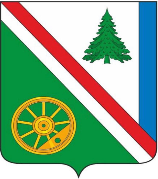 16.02.2024г. №94РОССИЙСКАЯ ФЕДЕРАЦИЯИРКУТСКАЯ ОБЛАСТЬБРАТСКИЙ РАЙОНВИХОРЕВСКОЕ МУНИЦИПАЛЬНОЕ ОБРАЗОВАНИЕАДМИНИСТРАЦИЯПОСТАНОВЛЕНИЕОБ УТВЕРЖДЕНИИ ЛЕСОХОЗЯЙСТВЕННОГО РЕГЛАМЕНТА ВИХОРЕВСКОГО ГОРОДСКОГО ЛЕСНИЧЕСТВАВ соответствии с Лесным кодексом Российской Федерации, Федеральным законом от 27.12.2018 №538-ФЗ «О внесении изменений в Лесной кодекс Российской Федерации и отдельные законодательные акты Российской Федерации в части совершенствования правого регулирования отношений, связанных с обеспечением сохранения лесов на землях лесного фонда и иных категорий», приказом Минприроды России от 27.02.2017 №72 «Об утверждении состава лесохозяйственных регламентов, порядка их разработки, сроков их действия и порядка внесения в них изменений» пунктом 19 статьи 14 Федерального закона от 06.10.2003 № 131-ФЗ «Об общих принципах организации местного самоуправления в Российской Федерации», руководствуясь пунктами 20.1, статьи 7 Устава Вихоревского муниципального образования, администрация Вихоревского городского поселенияПОСТАНОВЛЯЕТ:1. Утвердить лесохозяйственный регламент Вихоревского городского лесничества на территории Вихоревского городского поселения Братского района Иркутской области согласно приложению.2. Настоящее постановление подлежит официальному опубликованию и размещению на официальном сайте администрации Вихоревского городского поселения.3. Контроль за исполнением настоящего постановления оставляю за собой.Глава администрации Вихоревского городского поселения                                                     Н.Ю. ДружининПриложение к постановлению администрации Вихоревского городского поселенияВведениеНастоящий лесохозяйственный регламент – основа для осуществления использования, охраны, защиты и воспроизводства лесов, расположенных в границах населенного пункта г. Вихоревка на территории Братского района Иркутской области.Лесохозяйственный регламент содержит свод нормативов и параметров комплексного освоения лесных участков применительно к конкретным лесорастительным условиям и определяет их правовой режим.Лесохозяйственный регламент обязателен для исполнения гражданами и юридическими лицами, осуществляющими использование, охрану, защиту, воспроизводство лесов в границах городских лесов (часть 6 статьи 87 Лесного кодекса Российской Федерации).В лесохозяйственном регламенте устанавливаются:виды разрешенного использования лесов, определяемые в соответствии со статьей 25 Лесного кодекса Российской Федерации;возрасты рубок, расчетная лесосека, сроки использования лесов и другие параметры их разрешенного использования;ограничение использования лесов в соответствии со статьей 27 Лесного кодекса   Российской Федерации;требования к охране, защите, воспроизводству лесов.Основанием для разработки настоящего лесохозяйственного регламента являются договоры на выполнение работ по разработке лесохозяйственного регламента городских лесов, расположенных в пределах границ Вихоревского городского поселения, между администрацией Вихоревского городского поселения и ООО «СЕРВИСТА» от 20.05.2022 № 77/2022/СТА и от 20.05.2022 № 77-1/2022/СТА.Лесохозяйственный регламент разработан в соответствии с приказом Минприроды России от 27.02.2017 № 72 (ред. от 27.02.2020) «Об утверждении состава лесохозяйственных регламентов, порядка их разработки, сроков их действия и порядка внесения в них изменений».Настоящий лесохозяйственный регламент разработан на срок 10 лет с момента его утверждения.Разработчиком лесохозяйственного регламента является общество с ограниченной ответственностью «СЕРВИСТА» (ООО «СЕРВИСТА»):юридический адрес 664047, г. Иркутск, ул. Байкальская, 105 А, офис 24; почтовый адрес: 664047, г. Иркутск, ул. Байкальская, 105 А, офис 505;  телефон: (3952) 235-401;факс: (3952) 235-402;e-mail: servista@irk.ru;сайт сервиста.рф.Основой для разработки лесохозяйственного регламента послужили материалы лесоустройства 2023 г. и законодательные, нормативно-правовые, нормативно-технические, методические и проектные документы, перечень которых приведен в таблице 1.Внесение изменений в лесохозяйственный регламент осуществляется в случаях:1) изменения структуры и состояния лесов, выявленных в процессе проведения лесоустройства, специальных обследований, включающих в себя сведения о лесных пожарах и лесных насаждениях, поврежденных вредными организмами, промышленными выбросами, ветровалами (буреломами) и другими негативными воздействиями, а также в результате лесопатологических обследований;2) принятия или изменения нормативных правовых актов в области лесных отношений;3) осуществления санитарно-оздоровительных мероприятий и мероприятий по ликвидации очагов вредных организмов (по результатам их осуществления);4) выявления технических ошибок.Внесение изменений в лесохозяйственный регламент по результатам осуществления санитарно-оздоровительных мероприятий и мероприятий по ликвидации очагов вредных организмов осуществляется ежегодно не позднее 30 января года, следующего за отчетным.При внесении изменений анализируются материалы специальных обследований, включающих в себя сведения о лесных пожарах и лесных насаждениях, поврежденных вредными организмами, промышленными выбросами, ветровалами (буреломами) и другими негативными воздействиями, лесоустройства, лесопатологических обследований, рассчитываются новые нормативы, параметры и сроки использования лесов и требования по охране, защите и воспроизводству лесов.Таблица 1Перечень законодательных, нормативно-правовых актов, нормативно-технических, методических и проектных документов, на основе которых разработан лесохозяйственный регламентГЛАВА 11.1.Краткая характеристика лесничества1.1.1.Наименование и местоположение лесничестваВихоревское городское лесничество расположено в границах Вихоревского муниципального образования Братского района Иркутской области. Сведения о границах лесничества внесены в данные Единого государственного реестра недвижимости (ЕГРН): земельный участок с кадастровым номером 38:02:000000:3748.Вихоревское городское лесничество создано постановлением администрации Вихоревского муниципального образования Братского района Иркутской области  от 21.12.2023 № 1245.Использование, охрана, защита, воспроизводство городских лесов и благоустройство территории находится в ведении администрации Вихоревского городского поселения:адрес: 665770, Россия, Иркутская область, Братский район, г.Вихоревка, ул. Дзержинского, 105;телефон: 8 (395-3) 400-773; адрес электронной почты: adm_vihorevka@mail.ru; сайт: admvih.ru.1.1.2.Общая площадь лесничества и участковых лесничествОбщая площадь Вихоревского городского лесничества 20,8317 га. Участковые лесничества не создавались.1.1.3.Распределение территории лесничества по муниципальным образованиямТаблица 1*Структура лесничестваПримечание: * - здесь и далее номера таблиц приведены согласно приложению к Составу лесохозяйственных регламентов, порядку их разработки, срокам их действия и порядку внесения в них изменений, утвержденному приказом Минприроды России от 27.02.2017 № 72.1.1.4. Карта-схема субъекта Российской Федерации с выделением территории лесничестваМестоположение Вихоревское городское лесничество на территории Иркутской области отражено на схематической карте, прилагаемой к настоящему лесохозяйственному регламенту (Приложение № 1).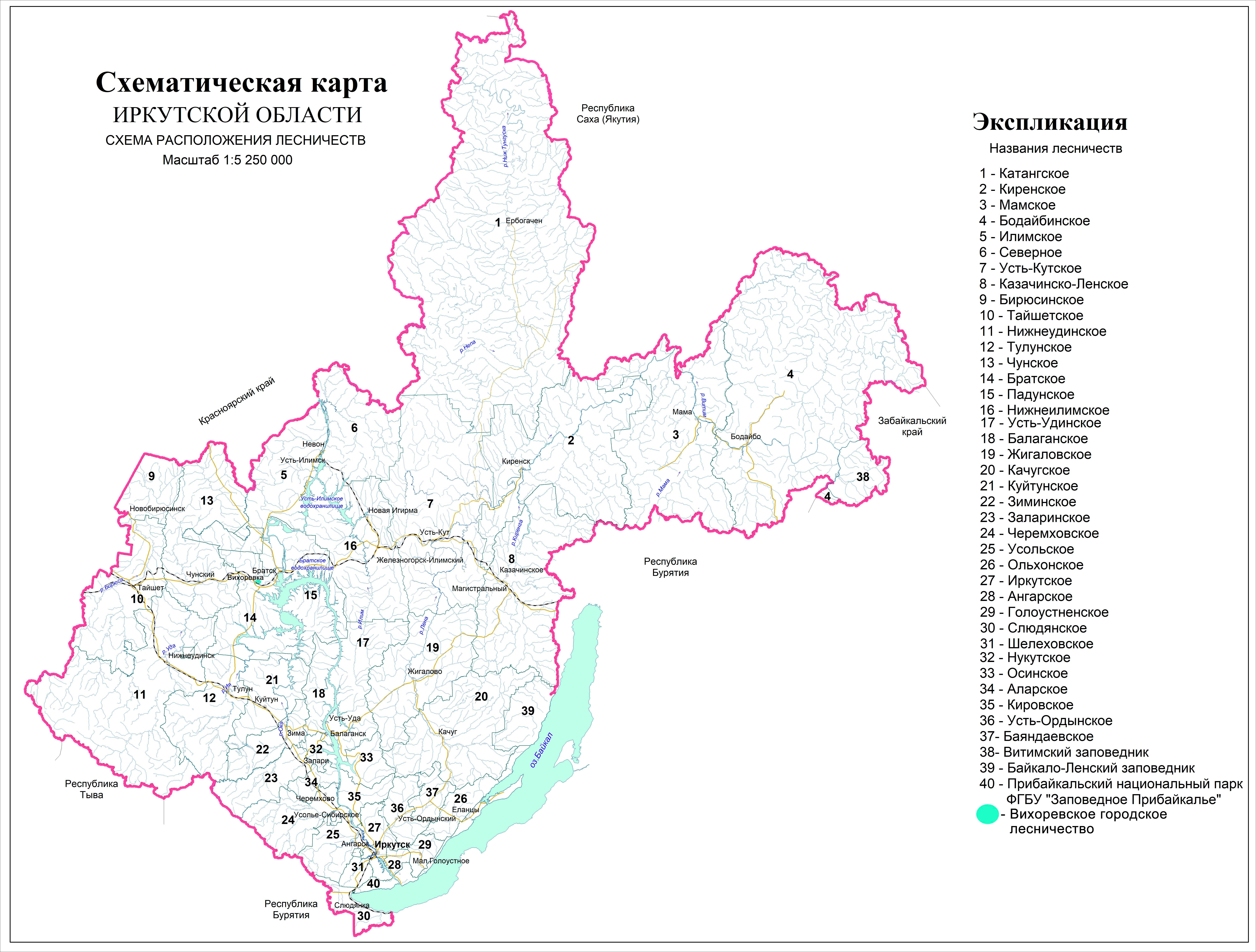 КАРТА-СХЕМАраспределение по лесорастительным зонам и лесным районам ВИХОРЕВСКОГО ГОРОДСКОГО ЛЕСНИЧЕСТВАВихоревского муниципального образования     Братского района Иркутской области Площадь 20,8317 гаМасштаб 1 : 25 000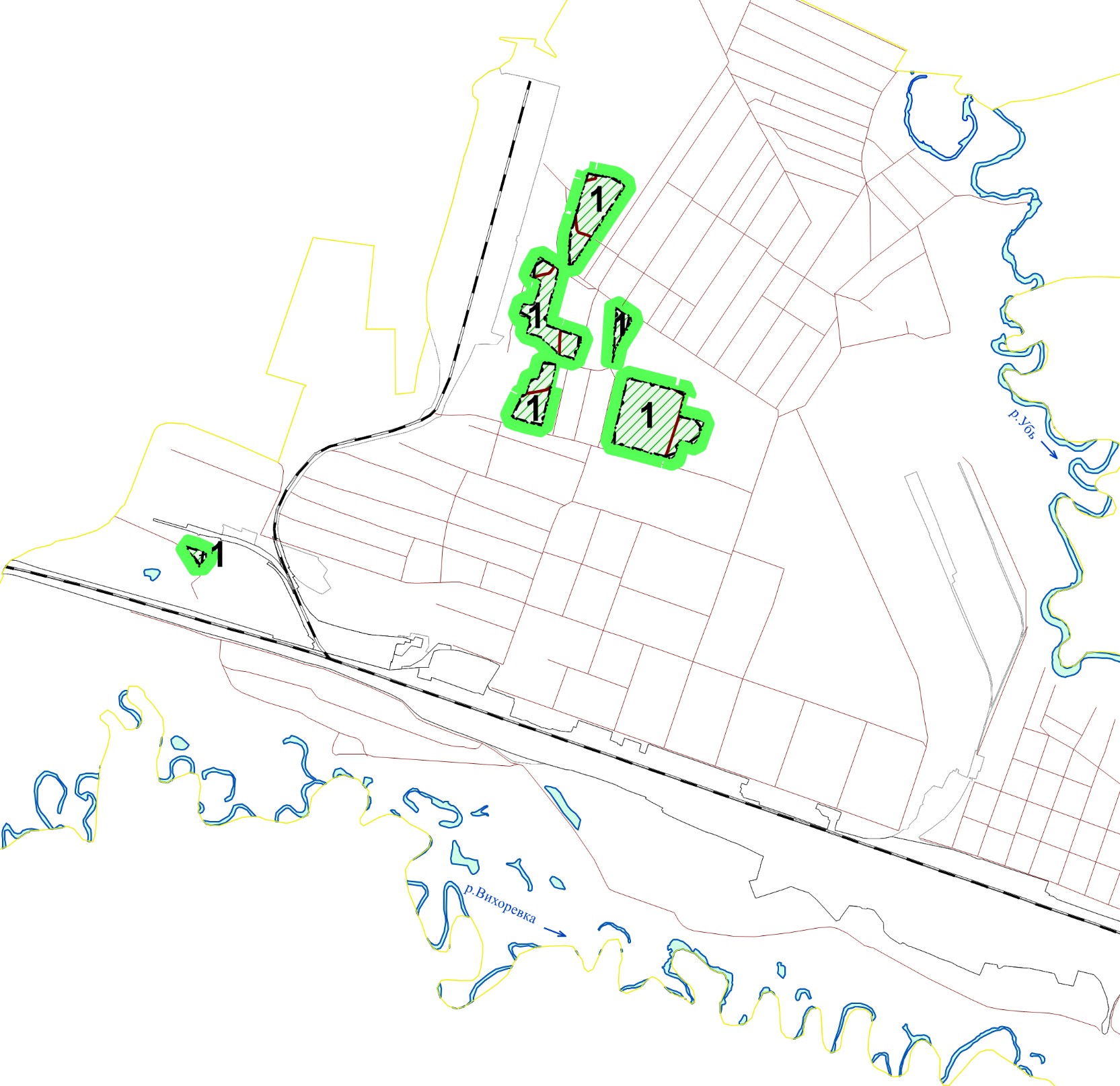 1.1.5. Распределение лесов лесничества по лесорастительным зонам, лесным районам и зонам лесозащитного и лесосеменного районированияВ соответствии с Перечнем лесных районов Российской Федерации, утвержденным приказом Минприроды России от 18.08.2014 № 367, территория Вихоревского городского лесничества отнесена к Среднеангарскому таежному району таежной лесорастительной зоны.Таблица 2Распределение лесных участков по лесорастительным зонам и лесным районамПримечания:* - На территории Вихоревского городского лесничества лесозащитное районирование и определение зоны лесопатологической угрозы не производилось. Для информации сведения о наименовании лесозащитного района приведены из таблицы 2 Лесохозяйственного регламента Братского лесничества Иркутской области для примыкающей к городским лесам территории Вихоревского участкового лесничества, Вихоревской дачи. Сведения о зоне лесопатологической угрозы приведены также для примыкающей к городским лесам территории лесного фонда согласно приказу Рослесхоза от 26.12.2018 № 1067 «Об установлении лесозащитного районирования в лесах, расположенных на землях лесного фонда, и признании утратившим силу приказа Рослесхоза от 25.04.2017 № 179».** - Лесосеменной район установлен согласно приказу Рослесхоза от 19.12.2022 года № 1032 «Об установлении лесосеменного районирования».Распределение территории городских лесов г. Вихоревка по лесорастительным зонам и лесным районам отражено на схематической карте, прилагаемой к настоящему лесохозяйственному регламенту (Приложение № 2).1.1.6.Распределение лесов по целевому назначению и категориям защитных лесов по кварталам или их частям, а также основания выделения защитных, эксплуатационных и резервных лесовГородские леса – это леса, расположенные на землях населенных пунктов, предназначенные для отдыха населения, проведения культурно-оздоровительных и спортивных мероприятий, а также для сохранения благоприятной экологической обстановки в населенном пункте.Использование, охрана, защита и воспроизводство городских лесов осуществляется в соответствии с требованиями Лесного кодекса Российской Федерации.В соответствии с частью 1 статьи 116 Лесного кодекса Российской Федерации к городским лесам относятся леса, расположенные на землях населенных пунктов в пределах одного муниципального образования.Частью 2 статьи 102 Лесного кодекса Российской Федерации городские леса определены, как защитные леса.Таблица 3Распределение лесов по целевому назначению и категориям защитных лесовХарактеристика лесных и нелесных земельРаспределение по категориям земель, приведено согласно материалам лесоустройства 2023.Таблица 4Характеристика лесных и нелесных земель на территории лесничестваПримечание: в строке «другие*» приведена площадь полян для отдыха.1.1.8. Характеристика имеющихся особо охраняемых природных территорий и объектов, планов по их организации, развитию биологических сетей, сохранению биоразнообразияОсобо охраняемых природных территорий (ООПТ) и объектов в пределах Вихоревского городского лесничества нет.В перечень планируемых ООПТ регионального значения, разработанный Институтом географии СО РАН (Схема развития и размещения особо охраняемых природных территорий в Иркутской области, 2006), территория городского поселения также не входит. Планы по организации ООПТ, развитию биологических сетей, сохранению биоразнообразия на указанной территории отсутствуют.Одним из наиболее действенных правовых механизмов сохранения биоразнообразия редких видов живых организмов являются Красные книги, в том числе региональные.Охрана редких и находящихся под угрозой исчезновения деревьев, кустарников, лиан, иных лесных растений, занесенных в Красную книгу Российской Федерации или красные книги субъектов Российской Федерации, осуществляется в соответствии с Федеральным законом от 10.01.2002 № 7-ФЗ «Об охране окружающей среды».В соответствии со статьей 24 Федерального закона от 24.04.1995 № 52-ФЗ «О животном мире» редкие и находящиеся под угрозой исчезновения объекты животного мира заносятся в Красную книгу Российской Федерации и (или) Красные книги субъектов Российской Федерации.Действия, которые могут привести к гибели, сокращению численности или нарушению среды обитания объектов животного мира, занесенных в Красные книги, не допускаются. Юридические лица и граждане, осуществляющие хозяйственную деятельность на территориях и акваториях, где обитают животные, занесенные в Красные книги, несут ответственность за сохранение и воспроизводство этих объектов животного мира в соответствии с законодательством Российской Федерации и законодательством субъектов Российской Федерации.В Иркутской области принят закон Иркутской области от 24.06.2008 № 30-оз «О Красной книге Иркутской области», создана и работает на постоянной основе комиссия по охране редких и находящихся под угрозой исчезновения растений, животных и других организмов, обитающих (произрастающих) на территории Иркутской области. Красная книга Иркутской области издана в 2020 году.Редким и находящимся под угрозой исчезновения растениям, животным и другим организмам, обитающим (произрастающим) на территории области, присвоен статус редкости в соответствии с одной из следующих категорий:1) категория 0 - вероятно исчезнувшие растения, животные и другие организмы, которые ранее обитали (произрастали) на территории области и нахождение которых в природе не подтверждено (для беспозвоночных - в последние 50 лет, для позвоночных, растений и других организмов - в последние 25 лет);2) категория 1 - растения, животные и другие организмы, обитающие (произрастающие) на территории области, находящиеся под угрозой исчезновения, численность которых сократилась до критического уровня таким образом, что в ближайшее время они могут исчезнуть;3) категория 2 - растения, животные и другие организмы, обитающие (произрастающие) на территории области, которые неуклонно сокращаются в численности и при продолжении воздействия лимитирующих факторов могут в короткие сроки попасть в категорию находящихся под угрозой исчезновения (в категорию 1);4) категория 3 - редкие растения, животные и другие организмы с естественной низкой численностью, которые обитают (произрастают) на территории области и (или) распространены на ограниченной территории области или спорадически распространены на значительной территории области;5) категория 4 - неопределенные по статусу растения, животные и другие организмы, обитающие (произрастающие) на территории области, которые, вероятно, относятся к одной из перечисленных категорий, но достаточных сведений об их состоянии в природе в настоящее время нет либо они не в полной мере соответствуют критериям всех остальных категорий;6) категория 5 - восстанавливаемые и восстанавливающиеся растения, животные и другие организмы, обитающие (произрастающие) на территории области, численность и распространение которых под воздействием естественных причин или в результате принятых мер охраны начали восстанавливаться и которые приближаются к состоянию, когда не будут нуждаться в специальных мерах по сохранению и восстановлению.Постановлением Правительства Иркутской области от 25.05.2020 № 370-пп утвержден Перечень редких и находящихся под угрозой исчезновения растений, животных и других организмов, обитающих (произрастающих) на территории Иркутской области и включаемых в Красную книгу Иркутской области.На территории Вихоревского городского лесничества специальных обследований на предмет выявления редких и находящихся под угрозой исчезновения видов деревьев, кустарников, лиан и иных лесных растений не проводились, сведения об их наличии отсутствуют. В таблице А1 приведены сведения о редких видах растений и животных, которые могут встречаться на территории Вихоревского городского лесничества.Таблица А1Перечень видов редких и находящихся под угрозой исчезновения растений, животных и других организмов, обитающих (произрастающих) на территории Братского района Иркутской области и включаемых в красную книгу Иркутской областиПримечание: Сведения приведены согласно таблице А4 Лесохозяйственного регламента Братского лесничества Иркутской области для примыкающей к городским лесам территории Вихоревского участкового лесничества, Вихоревской дачи.Приказом Минприроды России от 29.05.2017 № 264 установлены Особенности охраны в лесах редких и находящихся под угрозой исчезновения деревьев, кустарников, лиан, иных лесных растений, занесенных в Красную книгу Российской Федерации или красные книги субъектов Российской Федерации.Редкие виды растений подлежат изъятию из хозяйственного использования.Запрещается деятельность, ведущая к сокращению численности редких видов растений, ухудшающая среду их произрастания.Лица, использующие леса, при обнаружении редкого вида растения должны принять меры к тому, чтобы как сам экземпляр этого вида растения, так и место его обитания не пострадали при дальнейшей хозяйственной деятельности. Указанные меры могут содержать запрет рубок на определенных участках лесосеки, ограничения по сезонности заготовки древесины, ограничения на создание объектов лесной инфраструктуры, а также объектов, не связанных с созданием лесной инфраструктуры.Лица, использующие леса, обязаны передавать сведения о выявленных местах обитания редких видов растений в органы государственной власти субъектов Российской Федерации, уполномоченные в области лесных отношений, для учета указанных мест в лесохозяйственных регламентах или выделения как особо защитных участков лесов при проведении лесоустройства.1.1.9. Характеристика проектируемых лесов национального наследияНациональное лесное наследие – это не затронутые рубками и иной хозяйственной деятельностью лесные участки, имеющие ценность на национальном или глобальном уровне с точки зрения сохранения лесного биоразнообразия, крупных лесных экосистем, а также экосистем, значимых с исторической и культурной точек зрения.На территории Вихоревского городского лесничества формирование лесов национального наследия не проектируется.1.1.10. Перечень видов биологического разнообразия и размеров буферных зон, подлежащих сохранению при осуществлении лесосечных работСплошные и выборочные рубки на землях населенных пунктов, на которых расположены городские леса, осуществляются в целях формирования ландшафтов, обеспечения устойчивости и сохранения рекреационной привлекательности лесных насаждений, а также размещения объектов рекреационной инфраструктуры.Согласно пункту 16 Правил заготовки древесины и особенностей заготовки древесины в лесничествах, указанных в статье 23 Лесного кодекса Российской Федерации, утвержденным приказом Минприроды России от 01.12.2020 № 993 (далее – Правила заготовки древесины), при заготовке древесины в целях повышения биоразнообразия лесов на лесосеках могут сохраняться отдельные деревья в любом ярусе и их группы (старовозрастные деревья, деревья с дуплами, гнездами птиц, а также потенциально пригодные для гнездования и мест укрытия мелких животных). Перечни объектов биоразнообразия и размеры буферных зон для конкретного лесничества, лесопарка указываются в лесохозяйственном регламенте лесничества, лесопарка.При рубке лесных насаждений на землях населенных пунктов, на которых расположены городские леса, не применяется ряд пунктов Правил заготовки древесины, в том числе, и указанный выше пункт 16.При проведении лесоустройства Вихоревского городского лесничества наличие объектов биологического разнообразия не выявлено, соответственно, буферные зоны не устанавливались.Учитывая изложенное, в настоящем лесохозяйственном регламенте перечни объектов биоразнообразия и размеры буферных зон не указываются.Таблица 20Нормативы и параметры объектов биологического разнообразия и буферных зон, подлежащих сохранению при осуществлении лесосечных работПримечание. Местоположение объектов биологического разнообразия и площадь буферных зон указываются при их проектировании при лесоустройстве и специальных обследованиях.1.1.11. Характеристика существующих объектов лесной, лесоперерабатывающей инфраструктуры, объектов, не связанных с созданием лесной инфраструктуры, мероприятий по строительству, реконструкции и эксплуатации указанных объектов, предусмотренных документами территориального планированияСуществующих объектов, не связанных с созданием лесной инфраструктуры, объектов лесоперерабатывающей инфраструктуры на территории Вихоревского городского лесничества нет, создание новых объектов не проектируется.Лесоустройством 2023 г. в городских лесах учтены существующие объекты лесной инфраструктуры: лесные дороги, общей протяженностью 0,9 км, площадью 0,3309 га. Состояние лесных дорог удовлетворительное. Лесные дороги проектируется использовать при выполнении мероприятий по охране, защите и воспроизводству лесов. Строительство новых объектов лесной инфраструктуры на период действия настоящего лесохозяйственного регламента не проектируется.Согласно статье 13 Лесного кодекса Российской Федерации в целях использования, охраны, защиты, воспроизводства лесов допускается создание лесной инфраструктуры. Объекты лесной инфраструктуры должны содержаться в состоянии, обеспечивающем их эксплуатацию по назначению при условии сохранения полезных функций лесов. Объекты лесной инфраструктуры после того, как отпадет надобность в них, подлежат сносу, а земли, на которых они располагались, - рекультивации. Лесные дороги могут создаваться при любых видах использования лесов.Перечень объектов лесной инфраструктуры для защитных лесов, эксплуатационных лесов и резервных лесов утвержден распоряжением Правительства Российской Федерации от 17.07.2012 г. № 1283-р.В соответствии с частью 2 статьи 14 Лесного кодекса Российской Федерации в защитных лесах, запрещается создание лесоперерабатывающей инфраструктуры.Согласно части 2 статьи 21 Лесного кодекса Российской Федерации строительство, реконструкция, капитальный ремонт, ввод в эксплуатацию и вывод из эксплуатации объектов капитального строительства, не связанных с созданием лесной инфраструктуры, на землях иных категорий, на которых расположены леса, допускаются в случаях, определенных другими федеральными законами в соответствии с целевым назначением этих земель.Согласно статье 116 Лесного кодекса Российской Федерации в городских лесах запрещается строительство объектов капитального строительства, за исключением велосипедных, велопешеходных, пешеходных и беговых дорожек, лыжных и роллерных трасс, если такие объекты являются объектами капитального строительства, и гидротехнических сооружений.Сплошные рубки лесных насаждений для строительства, реконструкции, капитального ремонта объектов капитального строительства в целях осуществления рекреационной деятельности не допускаются.Для возведения некапитальных строений, сооружений, не связанных с созданием лесной инфраструктуры, не допускаются сплошные рубки лесных насаждений (за исключением случая использования лесов в целях осуществления геологического изучения недр, разведки и добычи полезных ископаемых, если возведение таких строений, сооружений для указанной цели не запрещены или не ограничены в соответствии с законодательством Российской Федерации), а при использовании лесов в соответствии со статьей 41 настоящего Кодекса не допускаются также выборочные рубки лесных насаждений.Перечень объектов капитального строительства, не связанных с созданием лесной инфраструктуры, для защитных лесов, эксплуатационных лесов, резервных лесов утвержден распоряжением Правительства Российской Федерации от 30.04.2022 № 1084-р.Перечень некапитальных строений, сооружений, не связанных с созданием лесной инфраструктуры, для защитных лесов, эксплуатационных лесов, резервных лесов утвержден распоряжением Правительства Российской Федерации от 23.04.2022 № 999-р.На территории Вихоревского городского лесничества лесоустройством 2023 года учтены объекты лесной инфраструктуры – лесные дороги, общей площадью 0,3309 га, протяженностью 0,9 км.Существующих объектов, не связанных с созданием лесной инфраструктуры: объектов капитального строительства, некапитальных строений, сооружений в границах Вихоревского городского лесничества нет.1.1.12. Поквартальная карта-схема подразделения лесов по целевому назначению с нанесением местоположения существующих и проектируемых особо охраняемых природных территорий и объектов, объектов лесной, лесоперерабатывающей инфраструктуры, объектов, не связанных с созданием лесной инфраструктурыРаспределение территории городских лесов г. Вихоревка по целевому назначению с нанесением существующих объектов лесной инфраструктуры, отражено на схематической карте, прилагаемой к настоящему лесохозяйственному регламенту (Приложение № 3).Существующих объектов лесоперерабатывающей инфраструктуры, объектов, не связанных с созданием лесной инфраструктуры, существующих особо охраняемых природных территорий и объектов в границах городских лесов г. Вихоревка нет, и на срок действия лесохозяйственного регламента их создание не предусматривается.На указанной схематической карте нанесены объекты существующей транспортной и инженерной инфраструктуры г. Вихоревка согласно Генеральному плану Вихоревского городского поселения Братского района Иркутской области.1.2. Виды разрешенного использования лесовТаблица 5 Виды разрешенного использования лесовПримечание:* - в соответствии с частью 2 статьи 23.1 Лесного кодекса Российской Федерации кроме рубок спелых, перестойных лесных насаждений допускается осуществление рубок:- средневозрастных, приспевающих, спелых, перестойных лесных насаждений при осуществлении мероприятий по сохранению лесов;- лесных насаждений любого возраста на лесных участках, предназначенных для строительства, реконструкции и эксплуатации объектов, предусмотренных статьями 13, 14, 21 и 21.1 Лесного кодекса Российской Федерации, для выполнения работ, предусмотренных статьей 68.3 Лесного кодекса Российской Федерации.Кроме того, сплошные и выборочные рубки на землях населенных пунктов, на которых расположены городские леса, осуществляются в целях формирования ландшафтов, обеспечения устойчивости и сохранения рекреационной привлекательности лесных насаждений, а также размещения объектов рекреационной инфраструктуры. Именно возможность проведения рубок лесных насаждений в этих целях и указана в таблице.КАРТА-СХЕМАподразделения лесов по целевому назначению, местоположения существующих и проектируемых особо охраняемых природных территорий и объектов, объектов лесной, лесоперерабатывающей инфраструктуры, объектов, не связанных с созданием лесной инфраструктуры ВИХОРЕВСКОГО ГОРОДСКОГО ЛЕСНИЧЕСТВАВихоревского муниципального образования  Братского района Иркутской области Площадь 20,8317 гаМасштаб 1 : 25 000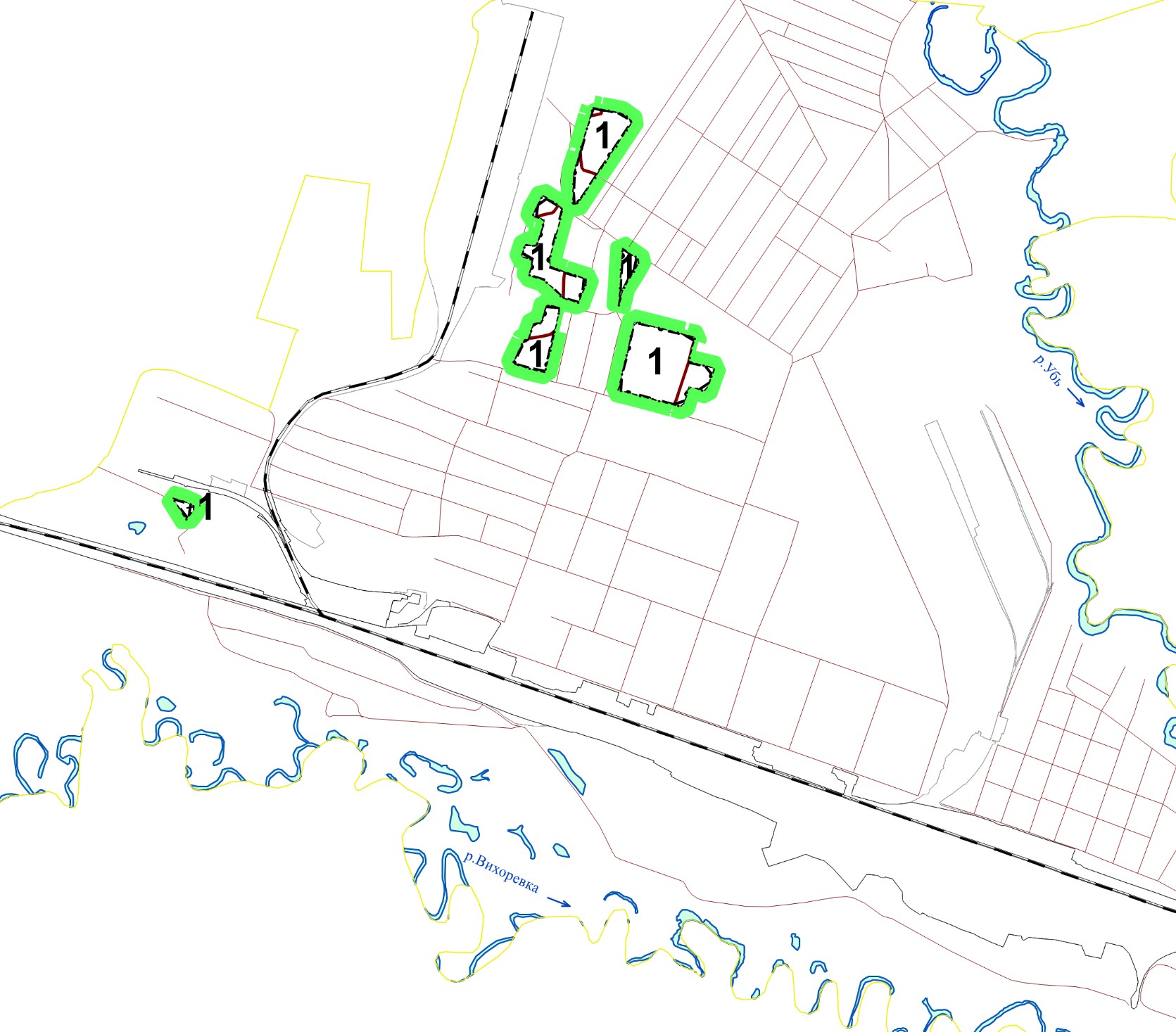 ГЛАВА 22.1.Нормативы, параметры и сроки использования лесов для заготовки древесиныПорядок осуществления рубок лесных насаждений определяется:- Лесным кодексом РФ от 04.12.2006 №200-ФЗ;- Правилами заготовки древесины, утвержденными приказом Минприроды России от 01.12.2020 № 993;- Правилами ухода за лесами, утвержденными приказом Минприроды России от 30.07.2020 № 534;- Правилами санитарной безопасности в лесах, утвержденными постановлением Правительства Российской Федерации от 09.12.2020 № 2047;- Правилами пожарной безопасности в лесах, утвержденными постановлением Правительства Российской Федерации от 07.10.2020 № 1614.Согласно части 1 статьи 29 Лесного кодекса Российской Федерации заготовка древесины представляет собой предпринимательскую деятельность, связанную с рубкой лесных насаждений, а также с вывозом из леса древесины.Согласно части 2 статьи 29 Лесного кодекса Российской Федерации заготовка древесины осуществляется в эксплуатационных лесах, защитных лесах, если иное не предусмотрено Лесным кодексом Российской Федерации, другими федеральными законами.В соответствии с частью 2 статьи 111.1 Лесного кодекса Российской Федерации сплошные рубки лесных насаждений в защитных лесах запрещаются, за исключением случаев, предусмотренных частью 6 статьи 21 Лесного кодекса Российской Федерации, и случаев, если выборочные рубки не обеспечивают замену лесных насаждений, утрачивающих свои средообразующие, водоохранные, санитарно-гигиенические, оздоровительные и иные полезные функции, на лесные насаждения, обеспечивающие сохранение целевого назначения защитных лесов и выполняемых ими полезных функций, если иное не установлено Лесным кодексом Российской Федерации.В соответствии со ст.23.1 Лесного кодекса Российской Федерации, для заготовки древесины допускается осуществление рубок:1) спелых, перестойных лесных насаждений;2) средневозрастных, приспевающих, спелых, перестойных лесных насаждений при осуществлении мероприятий по сохранению лесов;3) лесных насаждений любого возраста на лесных участках, предназначенных для строительства, реконструкции и эксплуатации объектов, предусмотренных статьями 13, 14, 21 и 21.1 Лесного кодекса Российской Федерации, для выполнения работ, предусмотренных статьей 68.3 Лесного кодекса Российской Федерации.В соответствии с пунктом 53 Правил заготовки древесины и особенностей заготовки древесины в лесничествах, указанных в статье 23 Лесного кодекса Российской Федерации, утвержденными приказом Минприроды России от 01.12.2020 № 993 (далее – Правила заготовки древесины), сплошные и выборочные рубки на землях населенных пунктов, на которых расположены городские леса, осуществляются в целях формирования ландшафтов, обеспечения устойчивости и сохранения рекреационной привлекательности лесных насаждений, а также размещения объектов рекреационной инфраструктуры.В этих целях допускается сплошная и выборочная рубка лесных насаждений любой интенсивности и любого возраста, если иное не установлено Лесным кодексом Российской Федерации.При рубке лесных насаждений на землях населенных пунктов, на которых расположены городские леса, не применяются пункты 10, 11, 12, 15, 16, 43, 44, 45, 46, 47, 48, 49, 50, 51 Правил заготовки древесины.2.1.1. Расчетная лесосека для осуществления рубок спелых и перестойных лесных насажденийПроведение рубок спелых и перестойных лесных насаждений на территории Вихоревского городского лесничества не проектируется, расчетная лесосека для осуществления рубок спелых и перестойных лесных насаждений не устанавливается.Таблица 6Расчетная лесосека для осуществления выборочных рубок спелых и перестойных лесных насаждений на срок действия лесохозяйственного регламентаТаблица 7Расчетная лесосека для осуществления сплошных рубок спелых и перестойных лесных насаждений2.1.2. Расчётная лесосека (ежегодный допустимый объем изъятия древесины) для осуществления рубок средневозрастных, приспевающих, спелых, перестойных лесных насаждений при уходе за лесамиПорядок осуществления мероприятий по уходу за лесами установлен Правилами ухода за лесами, утвержденными приказом Минприроды России от 30.07.2020 № 534.Уход за лесами осуществляется в целях повышения продуктивности лесов и сохранения их полезных функций путем вырубки части деревьев и кустарников, проведения агролесомелиоративных и иных мероприятий. В защитных лесах мероприятия по уходу за лесами направлены на достижение целей сохранения средообразующих, водоохранных, защитных, санитарно-гигиенических, оздоровительных и иных полезных функций лесов.Уход за лесами на территории городских лесов осуществляется органами местного самоуправления в пределах их полномочий, определенных в соответствии со статьей 84 Лесного кодекса Российской Федерации, в порядке, определенном статьей 19 Лесного кодекса Российской Федерации.В зависимости от возраста лесных насаждений и целей ухода в городских лесах могут осуществляться следующие виды рубок ухода за лесами:- осветления, направленные на улучшение породного и качественного состава молодняков и условий роста деревьев главной древесной породы;- прочистки, направленные на регулирование густоты лесных насаждений и улучшение условий роста деревьев главной древесной породы, а также на продолжение формирования породного и качественного состава лесных насаждений;- прореживания, направленные на создание благоприятных условий для правильного формирования ствола и кроны деревьев;- проходные рубки, направленные на создание благоприятных условий для увеличения прироста деревьев;- обновления, проводимые в приспевающих, спелых и перестойных насаждениях для создания благоприятных условий для роста молодых перспективных деревьев, имеющихся в насаждении;- переформирования, проводимые в сформировавшихся средневозрастных и старшего возраста насаждениях с целью коренного изменения их состава, структуры, строения путем регулирования и создания благоприятных условий роста деревьев целевых пород, поколений, ярусов;- формирования ландшафта, направленные на формирование лесопарковых ландшафтов и повышение их эстетической, оздоровительной ценности и устойчивости.При проведении всех видов рубок ухода необходимо решать комплекс задач по формированию, воспитанию и омоложению насаждений с целью создания высокоустойчивых и долговечных древостоев, усиливая в каждом конкретном случае те или иные целевые функции.При проведении всех видов рубок ухода за лесом обеспечивается улучшение санитарного состояния лесных насаждений. В первую очередь вырубке подлежат деревья мертвые, больные, зараженные вредителями, сухостойные, имеющие механические повреждения, мало декоративные, а также деревья, мешающие росту и развитию деревьев главной породы.Лучшие деревья должны быть здоровыми, иметь прямые, полнодревесные, достаточно очищенные от сучьев стволы, хорошо сформированные кроны, хорошее укоренение и предпочтительно семенное происхождение и отбираются преимущественно из деревьев главной породы. В сложных лесных насаждениях такие деревья могут находиться в любом ярусе древостоя.К вспомогательным относятся деревья, способствующие очищению лучших деревьев от сучьев, формированию их стволов и крон, выполняющие почвозащитные и почвоулучшающие функции. Вспомогательные деревья могут находиться в любой части полога лесных насаждений, но преимущественно во втором ярусе.При проведении рубок ухода за лесом применяется хозяйственно-биологическая классификация деревьев, согласно которой все деревья по их хозяйственно- биологическим признакам распределяются на три категории: 1 - лучшие, 2 - вспомогательные, 3 - нежелательные.Лучшие деревья должны быть здоровыми, иметь прямые, полнодревесные, достаточно очищенные от сучьев стволы, хорошо сформированные кроны, хорошее укоренение и предпочтительно семенное происхождение и отбираются преимущественно из деревьев главной породы. В сложных лесных насаждениях такие деревья могут находиться в любом ярусе древостоя;К вспомогательным относятся деревья, способствующие очищению лучших деревьев от сучьев, формированию их стволов и крон, выполняющие почвозащитные и почвоулучшающие функции. Вспомогательные деревья могут находиться в любой части полога лесных насаждений, но преимущественно во втором ярусе;К нежелательным деревьям (подлежащим рубке) относятся:а) мешающие росту и формированию крон, отобранных лучших и вспомогательных деревьев (охлестывающие их, затеняющие, мешающие нормальному развитию крон и т.д.);б) деревья неудовлетворительного состояния (сухостойные, буреломные, снеголомные, отмирающие, поврежденные вредными организмами, животными и иными воздействиями);в) деревья с неудовлетворительным качеством ствола и кроны (искривленные, с сучками-пасынками, с сильно разросшейся, низко опущенной кроной и большим сбегом ствола, если эти деревья не играют полезной роли в насаждении и их вырубка не ведет к образованию прогалин).Деревья, подлежащие рубке, могут находиться во всех частях полога лесного насаждения.Назначение лесных насаждений для проведения рубок ухода за лесами осуществляется, исходя из лесоводственной потребности в них, и устанавливается по следующим признакам: состав древостоя и сомкнутость его полога, полнота и густота древостоя, характер смешения древесных пород, соотношения их высот, размещения деревьев по площади.Рекреационно-ландшафтный уход за лесами, включающий ландшафтные рубки и дополняющие их мероприятия, направлен на формирование, сохранение, обновление и реконструкцию лесопарковых ландшафтов, повышение их эстетической, рекреационной ценности и устойчивости.Рекреационно-ландшафтный уход за лесами должен проводиться в отдельных участках городских лесов, используемых в рекреационных целях. Ландшафтные рубки направлены на формирование устойчивых к рекреационным воздействиям лесов и лесных ландшафтов с различной степенью благоустроенности.Лесоустройством 2023 г. не проектируется проведение ландшафтных рубок в связи с отсутствием необходимости изменения типов существующих ландшафтов и отсутствием планов по размещению объектов рекреационного назначения.Лесоустройством 2023 г. не выявлено средневозрастных, приспевающих, спелых, перестойных лесных насаждений, нуждающихся в уходе за лесами. Мероприятия по изменению существующих ландшафтов не проектируются. Соответственно, расчетная лесосека (ежегодный допустимый объем изъятия древесины) для осуществления рубок в средневозрастных, приспевающих, спелых, перестойных лесных насаждениях при уходе за лесами не приводятся.Таблица 8Расчетная лесосека (ежегодный допустимый объем изъятия древесины)в средневозрастных, приспевающих, спелых, перестойных лесных насаждениях при уходе за лесамиДля полного обеспечения информацией при использовании лесов, выполнении мероприятий по охране, защите, воспроизводству лесов в таблицах Б1 и Б2 приведены параметры рубок ухода за лесом.Таблица Б1Возрастные периоды проведения различных видов рубок ухода за лесомТаблица Б2Нормативы режима рубок ухода за лесомПримечания:1) Исходный состав в гр. 1 для всех видов рубок ухода.2) Максимальный процент интенсивности рубок приведен для насаждений сомкнутостью (полнотой), равной 1,0. При меньших показателях сомкнутости (полноты), наличии опасности резкого снижения устойчивости и других неблагоприятных условиях, а также проведении ухода на участках с сетью технологических коридоров интенсивность рубки соответственно снижается. Повышение интенсивности может допускаться при прорубке технологических коридоров на 5 - 7% по запасу и необходимости удаления большого количества нежелательных деревьев.2.1.3. Расчетная лесосека (ежегодный допустимый объём изъятия древесины) при всех видах рубокТаблица 9Расчетная лесосека (ежегодный допустимый объем изъятия древесины) при всех видах рубокплощадь - га; запас - тыс. м3Примечание: * - В том числе при рубках, связанных с созданием лесной инфраструктуры в целях охраны, защиты, воспроизводства лесов (разрубка, расчистка квартальных, граничных просек, визиров, строительство, ремонт, эксплуатация лесохозяйственных и противопожарных дорог, устройство противопожарных разрывов и т.п.).Как указано выше (в разделах 2.1.1 и 2.1.2), на срок действия настоящего лесохозяйственного регламента на территории Вихоревского городского лесничества не проектируются рубки спелых и перестойных лесных насаждений, рубки лесных насаждений при уходе за лесами, в связи с чем, ежегодный допустимый объем изъятия древесины не определяется.Лесоустройством 2023 г. не выявлено поврежденных и погибших лесных насаждений, нуждающихся в проведении санитарно-оздоровительных мероприятий, связанных с рубками. Ежегодный допустимый объем изъятия древесины для указанных целей по этой причине также не определялся. В случае выявления, в том числе и при проведении лесопатологических обследований, изменения структуры и состояния лесов вследствие повреждения лесными пожарами, вредными организмами, промышленными выбросами, ветровалами (буреломами) и другими негативными воздействиями, появления необходимости выполнения санитарно-оздоровительных мероприятий, связанных с рубками лесных насаждений, в лесохозяйственный регламент вносятся соответствующие изменения и определяется ежегодный допустимый объем изъятия древесины при рубке поврежденных и погибших лесных насаждений.Рубка лесных насаждений, связанных с созданием объектов лесной инфраструктуры в городских лесах, включает в себя рубку насаждений при строительстве и реконструкции лесных дорог, при обустройстве и содержании лесохозяйственных знаков, окружных границ, информационных щитов и аншлагов, мест отдыха, эксплуатации линейных объектов, элементами благоустройства и иными объектами связанными и не связанными с созданием лесной инфраструктуры. На период действия настоящего лесохозяйственного регламента не проектируется.Рубка лесных насаждений в целях строительства объектов капитального строительства также не проектируется.Размещение лесоперерабатывающей инфраструктуры в городских лесах запрещено.Таким образом, на период действия настоящего лесохозяйственного регламента проведение рубок лесных насаждений на территории Вихоревского городского лесничества не проектируется.2.1.4.Возрасты рубокВозрасты рубок приняты в соответствии с приказом Рослесхоза от 09.04.2015 № 105 «Об установлении возрастов рубок».Таблица 10Возрасты рубокПродолжительность классов возраста установлена в соответствии с пунктом 233 Лесоустроительной инструкции, утвержденной приказом Минприроды России от 05.08.2022 № 510: для кедра - 40 лет, для хвойных пород (сосна, лиственница, ель, пихта) - 20 лет, для мягколиственных древесных пород (береза, осина) - 10 лет, для кустарников (ива кустарниковая) - 5 лет. Для кедрового стланика продолжительность класса возраста установлена в 20 лет.Согласно Лесохозяйственному регламенту Братского лесничества все леса Братского лесничества относятся к равнинным лесам. Учитывая, что Вихоревское городское лесничество со всех сторон непосредственно окружено лесами Братского лесничества, его территорию целесообразно отнести также к равнинным лесам.2.1.5. Процент (интенсивность) выборки древесины с учетом полноты древостоя и составаПроведение рубок спелых и перестойных лесных насаждений на территории Вихоревского городского лесничества запрещено, в связи с чем, процент (интенсивность) выборки древесины с учетом полноты древостоя при указанном виде рубок не приводится.Рекреационно-ландшафтный уход за лесами может проводиться в отдельных участках городских лесов, используемых в рекреационных целях. Ландшафтные рубки направлены на формирование устойчивых к рекреационным воздействиям лесов и лесных ландшафтов с различной степенью благоустроенности.Для указанных целей ландшафтными рубками в совокупности с другими мерами ухода формируются открытые (поляны с единичными деревьями), полуоткрытые (участки древостоев сомкнутостью крон 0,3 - 0,5 с равномерным или групповым размещением деревьев по площади), закрытые (участки древостоев полнотой 0,6 - 1,0) рекреационные ландшафты.Ландшафтными рубками должно обеспечиваться улучшение и сохранение целевых свойств и качества древостоев, отдельных деревьев и их групп, изменение состава, пространственного размещения деревьев по площади лесных участков; формирование опушек; разреживание подроста и подлеска.При отборе деревьев в ландшафтную рубку должны учитываться не только их типично лесоводственные и биологические признаки, но и их эстетические качества.При формировании закрытых ландшафтов в молодняках и средневозрастных лесных насаждениях должны осуществляться рубки, проводимые в целях ухода за лесными насаждениями, умеренной интенсивности.В высокополнотных средневозрастных лесных насаждениях (с полнотой 0,7 и выше) при формировании ландшафтов полуоткрытого типа ландшафтные рубки должны проводиться в несколько приемов и интенсивностью до 30 - 40% с интервалом между рубками 6 - 8 лет.Древостой, произрастающие на слабодренированных почвах, при необходимости формирования ландшафтов полуоткрытого типа должны разреживаться интенсивностью 15 - 20% за несколько приемов.При формировании полуоткрытых ландшафтов должно проводиться значительное снижение сомкнутости крон лесных насаждений (до 0,3 - 0,5).Рубки сохранения сформированных ландшафтных насаждений (ландшафтов) должны осуществляться путем вырубки отдельных деревьев и кустарников, утрачивающих жизнеспособность и целевые свойства.Мероприятия по обновлению целевых ландшафтных насаждений (ландшафтов) на стадии ослабления образующих их деревьев и кустарников с учетом степени утраты целевых свойств должны осуществляться умеренно слабой или умеренно сильной интенсивности (от 20 до 50% по запасу).Лесоустройством 2023 г. не проектируется проведение ландшафтных рубок в связи с отсутствием необходимости изменения типов существующих ландшафтов и отсутствием планов по размещению объектов рекреационного назначения.Нормативы режима рубок ухода за лесом, в том числе сведения об интенсивности рубки в % по запасу, приведены в таблице Б2. Проведение рубок ухода за лесом лесоустройством 2023 года не запроектировано.В соответствии с пунктом 34 Правил осуществления мероприятий по предупреждению распространения вредных организмов, утвержденных приказом Минприроды России от 09.11.2020 № 912, рубка погибших и поврежденных лесных насаждений проводится в форме сплошной (для погибших и поврежденных насаждений) и выборочной (для поврежденных насаждений) санитарной рубки.Сплошная санитарная рубка проводится в лесных насаждениях, в которых после уборки деревьев, подлежащих рубке, полнота становится ниже предельных величин, при которых обеспечивается способность древостоев выполнять функции, соответствующие категориям защитных лесов или целевому назначению. Расчет фактической полноты древостоя обеспечивается при проведении лесопатологического обследования.Таблица Б3Минимальные допустимые значения полноты, до которых назначаются выборочные санитарные рубки2.1.6. Размеры лесосекДанный параметр для разрешённых к проведению рубок на территории городских лесов не устанавливается.2.1.7. Сроки примыкания лесосекДанный параметр для разрешённых к проведению рубок на территории городских лесов не устанавливается.2.1.8. Количество зарубовДанный параметр для разрешённых к проведению рубок на территории городских лесов не устанавливается.2.1.9. Сроки повторяемости рубокДанный параметр для разрешённых к проведению рубок на территории городских лесов не устанавливается.2.1.10. Методы лесовосстановленияСведения о методах лесовосстановления приведены в разделе 2.17.3 настоящего лесохозяйственного регламента.2.1.11. Сроки использования лесов для заготовки древесины и другие сведенияПредоставление лесных участков в границах Вихоревского городского лесничества в целях заготовки древесины не проектируется. Сроки использования лесов для заготовки древесины не приводятся.2.2. Нормативы, параметры и сроки использования лесов для заготовки живицы2.2.1. Фонд подсочки древостоевСогласно статье 31 Лесного кодекса Российской Федерации заготовка живицы осуществляется в лесах, которые предназначаются для заготовки древесины.В соответствии с пунктом 7 Правил заготовки живицы, утвержденных приказом Минприроды России от 09.11.2020 № 911, не допускается проведение подсочки лесных насаждений в лесах, где в соответствии с законодательством Российской Федерации не допускается проведение сплошных или выборочных рубок спелых и перестойных лесных насаждений в целях заготовки древесины.В городских лесах в соответствии с частью 2 статьи 111.1 Лесного кодекса Российской Федерации запрещается проведение сплошных рубок лесных насаждений, за исключением случаев, предусмотренных часть 6 статьи 21 Лесного кодекса Российской Федерации, и случаев проведения сплошных рубок в зонах с особыми условиями использования территорий, на которых расположены соответствующие леса, если режим указанных зон предусматривает вырубку деревьев, кустарников, лиан.Таким образом, заготовка живицы в городских лесах запрещена.Таблица 11Фонд подсочки древостоевплощадь, тыс. га2.2.2. Виды подсочкиЗаготовка живицы в городских лесах запрещена, в связи с чем, виды подсочки не описываются.2.2.3. Количество карр на дереве и ширина межкарровых ремней в зависимости от диаметра деревьевЗаготовка живицы в городских лесах запрещена, в связи с чем, сведения о количестве карр на дереве и ширине межкарровых ремней в зависимости от диаметра деревьев и не приводятся.2.2.4. Сроки использования лесов для заготовки живицыПредоставление лесных участков в границах Вихоревского городского лесничества в целях заготовки живицы не проектируется. Сроки использования лесов для заготовки живицы не приводятся.2.3. Нормативы, параметры и сроки использования лесов для заготовки и сбора недревесных лесных ресурсов2.3.1. Нормативы (ежегодные допустимые объемы) и параметры использования лесов для заготовки недревесных лесных ресурсов по их видамЗаготовка и сбор недревесных лесных ресурсов проводятся в соответствии с требованиями статей 32 и 33 Лесного кодекса Российской Федерации и Правил заготовки и сбора недревесных лесных ресурсов, утвержденных приказом Минприроды России от 28.07.2020 № 496.Согласно статье 32 Лесного кодекса Российской Федерации к недревесным лесным ресурсам относятся пни, береста, кора деревьев и кустарников, хворост, веточный корм, еловая, пихтовая, сосновая лапы, ели или деревья других хвойных пород для новогодних праздников, мох, лесная подстилка, камыш, тростник и подобные лесные ресурсы.Заготовка и сбор недревесных лесных ресурсов представляют собой предпринимательскую деятельность, связанную с изъятием, хранением и вывозом соответствующих лесных ресурсов из леса.Заготовка и сбор недревесных лесных ресурсов могут осуществляться гражданами, юридическими лицами в целях предпринимательской деятельности, а также гражданами – для собственных нужд.Лесной кодекс Российской Федерации и Правила заготовки и сбора недревесных лесных ресурсов не устанавливают ограничений по использованию городских лесов в целях заготовки и сбора большинства видов недревесных лесных ресурсов, за исключением сбора лесной подстилки.С учетом того, что на территории городских лесов не проектируется проведение рубок лесных насаждений, отсутствуют вырубки, участки, пригодные для заготовки пневого осмола, заросли ивы, камыша и тростника, ежегодные допустимые объемы изъятия недревесных лесных ресурсов настоящим лесохозяйственным регламентом не устанавливаются. Заготовку недревесных лесных ресурсов, в случае необходимости, целесообразно проводить на территории Братского лесничества.Кроме того, городские леса предназначены для отдыха населения, проведения культурно-оздоровительных и спортивных мероприятий, а также для сохранения благоприятной экологической обстановки. Использование городских лесов определяется их назначением. Учитывая изложенное, заготовка и сбор недревесных лесных ресурсов на территории Вихоревского городского лесничества не проектируются, ежегодные допустимые объемы и параметры использования лесов для заготовки недревесных лесных ресурсов по их видам не приводятся.2.3.2.Сроки использования лесов для заготовки и сбора недревесных лесных ресурсовНа территории Вихоревского городского лесничества заготовка и сбор недревесных лесных ресурсов не проектируются, в связи с чем, сроки использования лесов для заготовки и сбора недревесных лесных ресурсов не приводятся.2.4. Нормативы, параметры и сроки использования лесов для заготовки пищевых лесных ресурсов и сбора лекарственных растений2.4.1.Нормативы (ежегодные допустимые объемы) и параметры использования лесов для заготовки пищевых лесных ресурсов и сбора лекарственных растений по их видамИспользование лесов для заготовки пищевых лесных ресурсов и сбора лекарственных растений регламентируется статьями 34, 35 Лесного кодекса Российской Федерации, Правилами заготовки пищевых лесных ресурсов и сбора лекарственных растений, утвержденными приказом Минприроды России от 28.07.2020 № 494, Законом Иркутской области от 10.12.2007 № 119-оз «О порядке заготовки пищевых лесных ресурсов и сбора лекарственных растений гражданами для собственных нужд».Заготовка пищевых лесных ресурсов и сбор лекарственных растений представляют собой предпринимательскую деятельность, связанную с изъятием, хранением и вывозом таких лесных ресурсов из леса.К пищевым лесным ресурсам относятся дикорастущие плоды, ягоды, орехи, грибы, семена, березовый сок и подобные лесные ресурсы. Заготовка пищевых лесных ресурсов и сбор лекарственных растений могут осуществляться гражданами, юридическими лицами в целях предпринимательской деятельности, а также гражданами – для собственных нужд.Заготовка пищевых лесных ресурсов и сбор лекарственных растений для собственных нужд осуществляются свободно и бесплатно.Запрещается осуществлять заготовку и сбор грибов и дикорастущих растений, занесенные в Красную книгу Российской Федерации, Красную книгу Иркутской области, признаваемых наркотическими средствами в соответствии с Федеральным законом от 08.01.1998 № 3-ФЗ «О наркотических средствах и психотропных веществах».Граждане, юридические лица осуществляют заготовку пищевых лесных ресурсов и сбор лекарственных растений на основании договоров аренды лесных участков.Заготовленные пищевые лесные ресурсы и лекарственные растения являются согласно части 1 статьи 20 Лесного кодекса Российской Федерации, собственностью арендатора лесного участка.Граждане, юридические лица, которым предоставлено право использования лесов для заготовки пищевых лесных ресурсов и сбора лекарственных растений, должны применять способы и технологии, исключающие истощение имеющихся ресурсов.При заготовке орехов запрещается рубка деревьев и кустарников, а также применение способов, приводящих к повреждению деревьев и кустарников.Граждане, юридические лица, которым лесные участки предоставлены в аренду для заготовки орехов, обеспечивают сохранность орехоплодных насаждений.Заготовка грибов должна проводиться способами, обеспечивающими сохранность их ресурсов.Заготовка березового сока осуществляется способом подсочки в насаждениях, где проводятся выборочные рубки, разрешается с деревьев, намеченных в рубку.Заготовка других видов пищевых ресурсов должна вестись способами, не ухудшающими состояние их зарослей. Запрещается вырывать растения с корнями, повреждать листья (вайи) и корневища.Заготовка сырья папоротника орляка ведется на одном участке в течение 3 - 4 лет. Затем следует перерыв для восстановления заросли: при одноразовом (за сезон) сборе сырья - 2 - 3 года, двухразовом - 3 - 4 года.Заготовка лекарственных растений допускается в объемах, обеспечивающих своевременное восстановление растений и воспроизводство запасов сырья.Повторный сбор сырья лекарственных растений в одной и той же заросли (угодье) допускается только после полного восстановления запасов сырья конкретного вида растения.При отсутствии данных о сроках ведения повторных заготовок сырья для какого-либо вида лекарственного растения необходимо руководствоваться следующим:заготовка соцветий и надземных органов («травы») однолетних растений проводится на одной заросли один раз в 2 года;надземных органов («травы») многолетних растений - один раз в течение 4 - 6 лет; подземных органов большинства видов лекарственных растений - не чаще одного раза в 15 - 20 лет.В связи с отсутствием сведений о специальных обследованиях по выявлению запасов пищевых лесных ресурсов и лекарственных растений и, учитывая, что естественные условия произрастания дикорастущих пищевых ресурсов и лекарственных растений нарушаются (рекреационная нагрузка, как правило, снижает урожайность или приводит к полному исчезновению некоторых видов вообще) оценка возможной урожайности не производилась.В целях сохранения биоразнообразия городских лесов, использование лесов для заготовки пищевых лесных ресурсов и сбора лекарственных растений настоящим лесохозяйственным регламентом не проектируется.Таблица 13Параметры использования лесов при заготовке пищевых лесных ресурсов и сборе лекарственных растенийЗаготовка дикорастущих плодов и ягодЗаготовка дикорастущих плодов и ягод осуществляется строго в установленные сроки. Сроки заготовки дикорастущих плодов и ягод зависят от времени наступления массового созревания урожая.В процессе натурных лесотаксационных работ 2023 г. участков с наличием промысловых либо резервных запасов ягодных растений не выявлено.Общими требованиями для отнесения выделов с наличием ягодных растений к промысловым являются: площадь (редуцированная) не менее 0,5 га, низкая густота подлеска и наличие подроста не более 2 тыс. шт./га. Заросли ягодников, не отвечающие критериям промысловых, относятся к резервным и учитываются отдельно. В процессе естественной динамики фитоценозов или в результате проведения специальных мероприятий такие угодья могут получить промысловое значение.Запрещается рубка плодоносящих деревьев и обрезка ветвей для заготовки плодов.Расчёт запасов ягод осуществляется с помощью нормативных таблиц биологической урожайности («Руководство по учёту и оценке второстепенных лесных ресурсов и продуктов побочного лесопользования», ВНИИЛМ, 2003 г.).Заготовка ореховПри заготовке орехов не допускается рубка деревьев и кустарников, а также применение способов, приводящих к повреждению деревьев и кустарников.Заготовка орехов на территории городских лесов г. Вихоревка не проектируется, так как лесоустройством 2023 г. на территории городских лесов деревьев и кустарников, с которых возможен сбор орехов, не выявлено.Заготовка грибовЗаготовка грибов должна проводиться способами, обеспечивающими сохранность их ресурсов. Запрещается вырывать грибы с грибницей, переворачивать при сборе грибов мох и лесную подстилку, а также уничтожать старые грибы.Урожайность и запасы грибов определены с учетом распределения лесных земель по группам типов леса и нормативов, предусмотренных таблицей Б4.Таблица Б4Шкала биологической урожайности грибов в основных группах типов лесорастительных условийСбор лекарственных растенийЗаготовка лекарственных растений допускается в объемах, обеспечивающих своевременное восстановление растений и воспроизводство запасов сырья.Заготовка лекарственных растений настоящим лесохозяйственным регламентом не проектируется, возможные объемы заготовки не определялись.2.4.2. Сроки заготовки и сбораУчитывая, что использование городских лесов для заготовки пищевых лесных ресурсов и сбора лекарственных растений настоящим лесохозяйственным регламентом не проектируется, сведения о сроках заготовки и сбора приведены информационно.Заготовка дикорастущих плодов и ягод должна осуществляться строго в установленные сроки, которые зависят от времени наступления массового созревания урожая. Приказом министерства лесного комплекса Иркутской области от 15.08.2016 № 12-мпр «О сроках заготовки дикорастущих плодов и ягод гражданами для собственных нужд» начало заготовки брусники установлено с 20 августа. Оптимальная продолжительность периода заготовки ягод брусники составляет от 30 до 45 дней, начиная со времени массового созревания плодов.Начало заготовки для черники, голубики определено с 20 июля; клюквы - с 10 сентября; кедрового ореха - с 1 сентября.Заготовка сырья папоротника орляка ведется на одном участке в течение 3 - 4 лет. Затем следует перерыв для восстановления заросли: при одноразовом (за сезон) сборе сырья - 2 - 3 года, двухразовом - 3 - 4 года.Повторный сбор сырья лекарственных растений в одной и той же заросли (угодье) допускается только после полного восстановления запасов сырья конкретного вида растения.При отсутствии данных о сроках ведения повторных заготовок сырья для какого-либо вида лекарственного растения рекомендуется руководствоваться следующим:-  заготовка соцветий и надземных органов («травы») однолетних растений проводится на одной заросли один раз в 2 года;- надземных органов («травы») многолетних растений - один раз в течение 4 - 6 лет;- подземных органов большинства видов лекарственных растений - не чаще одного раза в 15 - 20 лет.2.4.3. Заготовка древесных соков - нормативы количества высверливаемых каналов в зависимости от диаметра ствола дерева и класса бонитета насаждения. Заготовка папоротника – параметры куста (высота, возраст)Заготовка березового сока настоящим лесохозяйственным регламентом не проектируется, возможные объемы заготовки не определялись, нормативы количества высверливаемых каналов в зависимости от диаметра ствола дерева и класса бонитета насаждения не приводятся.Заготовка папоротникаЗаготовка папоротника настоящим лесохозяйственным регламентом не проектируется, возможные объемы заготовки не определялись, параметры куста (высота, возраст) не приводятся.2.4.4. Сроки использования лесов для заготовки пищевых лесных ресурсов и сбора лекарственных растенийУчитывая, что использование городских лесов для заготовки пищевых лесных ресурсов и сбора лекарственных растений настоящим лесохозяйственным регламентом не проектируется, сведения о сроках использования лесов для указанного вида приведены информационно.Договор аренды лесного участка, находящегося в государственной или муниципальной собственности, в целях использования лесов для заготовки пищевых лесных ресурсов и сбора лекарственных растений в соответствии частью 3 статьи 72 Лесного кодекса Российской Федерации заключается по результатам аукциона по продаже права на заключение договора аренды на срок от десяти до сорока девяти лет.2.5. Нормативы, параметры и сроки использования лесов для осуществления видов деятельности в сфере охотничьего хозяйстваИспользование лесов для осуществления видов деятельности в сфере охотничьего хозяйства регламентируется статьей 36 Лесного кодекса Российской Федерации и Федеральным законом «Об охоте и сохранении охотничьих ресурсов и о внесении изменений в отдельные законодательные акты Российской Федерации» от 24.07.2009 № 209-ФЗ.Правила использования лесов для осуществления видов деятельности в сфере охотничьего хозяйства и Перечень случаев использования лесов для осуществления видов деятельности в сфере охотничьего хозяйства без предоставления лесных участков утверждены приказом Минприроды России от 12.12.2017 № 661.Согласно пункту 2 статьи 116 Лесного кодекса Российской Федерации в городских лесах запрещается осуществление видов деятельности в сфере охотничьего хозяйства.2.5.1. Перечень и нормы проведения биотехнических мероприятийОсуществление видов деятельности в сфере охотничьего хозяйства в городских лесах запрещено, в связи с чем, сведения о перечне и нормах проведения биотехнических мероприятий не приводятся.2.5.2. Перечень разрешенных для размещения объектов охотничьей инфраструктурыОсуществление видов деятельности в сфере охотничьего хозяйства в городских лесах запрещено, в связи с чем, перечень разрешенных для размещения объектов охотничьей инфраструктуры не приводится.2.6. Нормативы, параметры и сроки использования лесов для ведения сельского хозяйстваИспользование лесов для ведения сельского хозяйства регламентируется статьей 38 Лесного кодекса Российской Федерации и Правилами использования лесов для ведения сельского хозяйства, утвержденными Приказом Минприроды России от 02.07.2020 № 408.Согласно пункту 2 статьи 116 Лесного кодекса Российской Федерации в городских лесах запрещается ведение сельского хозяйства.2.6.1. Сведения о площадях лесных участков, на которых возможно сенокошение, выпас сельскохозяйственных животных, пчеловодство, северное оленеводство, мараловодство, выращивание сельскохозяйственных культур и иной сельскохозяйственной деятельности, рыбоводство, а также соответствующие нормативы (допустимые объемы)В городских лесах запрещается ведение сельского хозяйства, в связи с чем, сведения о площадях лесных участков, на которых возможно сенокошение, выпас сельскохозяйственных животных, пчеловодство, северное оленеводство, мараловодство, выращивание сельскохозяйственных культур и иной сельскохозяйственной деятельности, рыбоводство, а также соответствующие нормативы (допустимые объемы) не приводятся.2.6.2. Параметры использования лесов для ведения сельского хозяйстваВ городских лесах ведение сельского хозяйства запрещено, в связи с чем, Параметры использования лесов для ведения сельского хозяйства не приводятся.Таблица 14Параметры использования лесов для ведения сельского хозяйства2.6.3. Нормативы и параметры использования лесов для осуществления рыболовстваДанный раздел не предусмотрен приказом Минприроды России от 27.02.2017 № 72 «Об утверждении состава лесохозяйственных регламентов, порядка их разработки, сроков их действия и порядка внесения в них изменений».Использование лесов для осуществления рыболовства регламентируется статьей 38.1 Лесного кодекса Российской Федерации и Правилами использования лесов для осуществления рыболовства, утвержденными приказом Минприроды России 13.10.2021 № 742.Лесные участки, находящиеся в государственной или муниципальной собственности, предоставляются для целей рыболовства на территориях, примыкающих к береговой линии водного объекта или его части, отнесенных к рыболовному участку.На территории Вихоревского городского лесничества использование лесов для осуществления рыболовства не проектируется.2.7. Нормативы, параметры и сроки использования лесов для осуществления научно- исследовательской и образовательной деятельностиИспользование лесов для осуществления научно-исследовательской и образовательной деятельности регламентируется статьей 40 Лесного кодекса Российской Федерации и Правилами использования лесов для осуществления научно-исследовательской деятельности, образовательной деятельности, утвержденными приказом Минприроды России от 27.07.2020 № 487.Для осуществления научно-исследовательской деятельности, образовательной деятельности леса могут использоваться научными организациями, образовательными организациями.Для осуществления научно-исследовательской деятельности, образовательной деятельности лесные участки предоставляются государственным учреждениям, муниципальным учреждениям в постоянное (бессрочное) пользование, другим научным организациям, образовательным организациям - в аренду.Использование лесов для осуществления научно-исследовательской деятельности включает в себя осуществление экспериментальной или теоретической деятельности, направленной на получение новых знаний об экологической системе леса, проведение прикладных научных исследований, направленных на применение этих знаний для достижения практических целей и решения конкретных задач в области использования, охраны, защиты, воспроизводства лесов.Использование лесов для осуществления образовательной деятельности предусматривает создание и использование на лесных участках полигонов, опытных площадок для изучения природы леса, обучения методам таксации леса, технологии рубок лесных насаждений, работ по охране, защите, воспроизводству лесов и других мероприятий в области изучения, использования, охраны, защиты, воспроизводства лесов, иных компонентов лесных экосистем, объектов необходимой лесной инфраструктуры для закрепления на практике у обучающихся специальных знаний и навыков.При использовании лесов для осуществления научно-исследовательской деятельности, образовательной деятельности допускается создание и использование на лесных участках полигонов, опытных площадок для проведения научных исследований изучения природы леса, обучения в области использования, охраны, защиты, воспроизводства лесов с объектами необходимой лесной инфраструктуры.Использование лесов для научно-исследовательской деятельности, образовательной деятельности осуществляется в соответствии с лесохозяйственным регламентом лесничества, проектом освоения лесов.Государственные учреждения, муниципальные учреждения, другие научные организации, образовательные организации, использующие леса для научно- исследовательской деятельности, образовательной деятельности, имеют право:- осуществлять использование лесов в соответствии с условиями договора аренды лесного участка;- устанавливать специальные знаки, информационные и иные указатели, отграничивающие территорию, на которой осуществляется образовательная деятельность, научно-исследовательская деятельность;- осуществлять рубку лесных насаждений в научных и образовательных целях;- осуществлять экспериментальную деятельность по использованию, охране, защите, воспроизводству лесов в целях разработки, опытно-производственной проверки и внедрения результатов научно-исследовательских, опытно-конструкторских работ;- создавать и использовать объекты научной и учебно-практической базы;- иметь другие права, если их реализация не противоречит требованиям законодательства Российской Федерации.Государственные учреждения, муниципальные учреждения, другие научные организации, образовательные организации, использующие леса для научно- исследовательской и образовательной деятельности, обязаны:- составлять проект освоения лесов;- осуществлять использование лесов и выполнение мероприятий по охране, защите, воспроизводству лесов в соответствии с проектом освоения лесов; соблюдать условия договора аренды лесного участка;- осуществлять использование лесов способами и технологиями, предотвращающими возникновение эрозии почв, исключающими или ограничивающими негативное воздействие на последующее воспроизводство лесов, а также на состояние водных и других природных объектов;- соблюдать правила пожарной безопасности в лесах и правила санитарной безопасности в лесах;- подавать ежегодно лесную декларацию;- представлять отчет об использовании лесов;- представлять отчет об охране лесов от пожаров;- представлять отчет о защите лесов;- в соответствии с частью 4 статьи 91 Лесного кодекса Российской Федерации представлять в государственный лесной реестр в установленном порядке документированную  информацию, предусмотренную частью 2 статьи 91 Лесного кодекса Российской Федерации.При осуществлении использования лесов для научно-исследовательской деятельности, образовательной деятельности не допускается:- повреждение лесных насаждений, растительного покрова и почв за пределами предоставленного лесного участка;- захламление предоставленного лесного участка и территории за его пределами строительным и бытовым мусором, отходами древесины, иными видами отходов;- загрязнение площади предоставленного лесного участка и территории за его пределами химическими и радиоактивными веществами.Проведение испытаний токсичных химических препаратов, для изучения их влияния на экологическую систему леса в городских лесах запрещено требованиями части 2 статьи 116 Лесного кодекса Российской Федерации.Земли, нарушенные при использовании лесов для научно-исследовательской деятельности, образовательной деятельности, подлежат рекультивации в срок не более 1 года после завершения работ.На участках с нарушенным почвенным покровом при угрозе развития эрозии почвы должна проводиться рекультивация земель с посевом трав и (или) посадкой деревьев и кустарников на склонах.Договор аренды лесного участка, находящегося в государственной или муниципальной собственности в целях использования лесов для осуществления научно-исследовательской и образовательной деятельности в соответствии с частью 3 статьи 72 Лесного кодекса Российской Федерации заключается по результатам аукциона по продаже права на заключение договора аренды на срок от десяти до сорока девяти лет.2.8. Нормативы, параметры и сроки использования лесов для осуществления рекреационной деятельности2.8.1. Нормативы использования лесов для осуществления рекреационной деятельности (допустимая рекреационная нагрузка по типам ландшафтов и другое)Использование лесов для осуществления рекреационной деятельности регламентируется статьей 41 Лесного кодекса Российской Федерации и Правилами использования лесов для осуществления рекреационной деятельности, утвержденными приказом Минприроды России от 09.11.2020 № 908.Использование лесов для осуществления рекреационной деятельности, связанной с выполнением работ и оказанием услуг в сфере туризма, физической культуры и спорта, организации отдыха и укрепления здоровья граждан, осуществляется с предоставлением лесных участков.На части площади, не превышающей 20 процентов площади предоставленного для осуществления рекреационной деятельности лесного участка, общей площадью не превышающей одного гектара и не занятой лесными насаждениями, допускаются строительство, реконструкция и эксплуатация объектов капитального строительства для оказания услуг в сфере туризма, физической культуры и спорта, организации отдыха и укрепления здоровья граждан, а также возведение, эксплуатация и демонтаж для указанных целей некапитальных строений, сооружений, предусмотренных перечнем объектов капитального строительства, не связанных с созданием лесной инфраструктуры, и перечнем некапитальных строений, сооружений, не связанных с созданием лесной инфраструктуры. Размещение таких объектов капитального строительства и некапитальных строений, сооружений допускается на участках, не занятых лесными насаждениями.Ограничения по площади, установленные частью 2 статьи 41 Лесного кодекса Российской Федерации, не распространяются на велосипедные, велопешеходные, пешеходные и беговые дорожки, тропы, лыжные и роллерные трассы, а также элементы благоустройства лесного участка, включая беседки, навесы, лавочки, туалеты, объекты освещения, урны.При осуществлении в лесах рекреационной деятельности не допускается создание объектов, являющихся местами жительства физических лиц.Рекреационная деятельность на лесных участках осуществляется в соответствии с требованиями к освоению лесов, предусмотренными статьей 12 Лесного кодекса Российской Федерации.Для осуществления рекреационной деятельности лесные участки предоставляются государственным учреждениям, муниципальным учреждениям в постоянное (бессрочное) пользование, другим юридическим лицам, индивидуальным предпринимателям в аренду.Для осуществления рекреационной деятельности, связанной с оказанием услуг в сфере туризма, физической культуры и спорта, организацией отдыха и укрепления здоровья граждан, лица, использующие леса, могут организовывать туристические станции, туристические тропы и трассы, проведение культурно-массовых мероприятий, пешеходные, велосипедные и лыжные прогулки, конные прогулки (верхом и (или) на повозках), занятия изобразительным искусством, познавательные и экологические экскурсии, спортивные соревнования по отдельным видам спорта, специфика которых соответствует проведению соревнований в лесу, физкультурно-спортивные фестивали и тренировочные сборы, а также другие виды рекреационной деятельности.На лесных участках, предоставленных для осуществления рекреационной деятельности, подлежат сохранению природные ландшафты, объекты животного мира, растительного мира, водные объекты.Использование лесов для осуществления рекреационной деятельности в случае невозможности соблюдения охраны редких и находящихся под угрозой исчезновения деревьев, кустарников, лиан, иных лесных растений, занесенных в Красную книгу Российской Федерации или Красную книгу субъекта Российской Федерации, не допускается.При осуществлении рекреационной деятельности в лесах допускается осуществлять благоустройство соответствующих лесных участков.Использование лесов для осуществления рекреационной деятельности осуществляется способами, не наносящими вреда окружающей среде и здоровью человека.Лица, использующие леса для осуществления рекреационной деятельности, обязаны: а) составлять проект освоения лесов;б) осуществлять использование лесов в соответствии с проектом освоения лесов;в) соблюдать условия договора аренды лесного участка, решения органа местного самоуправления о предоставлении лесного участка в постоянное (бессрочное) пользование;г) осуществлять использование лесов для рекреационной деятельности способами и технологиями, предотвращающими возникновение эрозии почв, исключающими или ограничивающими негативное воздействие на последующее воспроизводство лесов, а также на состояние водных и других природных объектов;д) подавать ежегодно лесную декларацию;е) представлять отчет об использовании лесов;ж) представлять отчет об охране лесов от пожаров; з) представлять отчет о защите лесов;и) представлять отчет о воспроизводстве лесов и лесоразведении;к) осуществлять меры противопожарного обустройства лесов на предоставленном лесном участке;л) соблюдать меры санитарной безопасности в лесах;м) осуществлять мероприятия по предупреждению распространения вредных организмов;н) осуществлять рекультивацию земель, которые использовались для строительства, реконструкции и (или) эксплуатации объектов, не связанных с созданием лесной инфраструктуры, сразу после прекращения эксплуатации, утраты функциональных свойств или гибели таких объектов;о) после прекращения действия договора аренды лесного участка или решения органа местного самоуправления о предоставлении лесного участка в постоянное (бессрочное) пользование привести лесной участок в состояние, пригодное для его дальнейшего использования по целевому назначению в соответствии с видом разрешенного использования;п) представлять в уполномоченный орган местного самоуправления документированную информацию, предусмотренную частью 2 статьи 91 Лесного кодекса Российской Федерации, для внесения в государственный лесной реестр;р) выполнять иные обязанности, предусмотренные лесным законодательством Российской Федерации.Лесоустройством 2023 г. произведено описание ландшафтно-эстетических, санитарно- гигиенических и других рекреационных особенностей лесотаксационных выделов. Кроме того, одной из задач при проведении лесоустройства было установление степени пригодности лесных ландшафтов для организации отдыха населения в природной среде.В каждом выделе (за исключением лесных дорог) наряду с определением обычной таксационной характеристики определены следующие показатели:- тип ландшафта;- класс эстетической оценки;- класс санитарно-гигиенической оценки;- класс проходимости и просматриваемости участка;- класс биологической устойчивости насаждений;- стадии рекреационной дигрессии;- категория рекреационной оценки.Основой для определения вышеперечисленных признаков явились таксационные показатели лесных насаждений и их совокупностей, такие как: состав, возраст, полнота, типы леса и типы условий местопроизрастания, биологические особенности древесных пород, наличие подроста и подлеска, наличие сухостоя и захламлённости, наличие вредителей и болезней леса. Учтены и другие факторы, в том числе рекреационного и техногенного характера, которые влияли на характеристику городских лесов.Типы ландшафтовПри определении типов лесных ландшафтов использована общепринятая классификация, приведенная во Временных технических указаниях по устройству лесов рекреационного значения, утвержденных В/О «Леспроект» 18.06.1980 г.Под типом ландшафта понимается совокупность древесных и кустарниковых пород, составляющих насаждения различной степени сомкнутости, поляны, прогалины, луга, реки, озера, элементы рельефа, которые в различных сочетаниях создают пейзажи определенного типа и эстетической ценности.Ландшафты территорий распределяются на три самые общие категории: закрытый, открытый и полуоткрытый.Более подробная таксация насаждений с выявлением архитектурно-ландшафтной характеристики древостоев, описывается следующими элементами:- составом древесных и кустарниковых пород; строением насаждений;- сомкнутостью полога;- характером распределения деревьев на участке; длиной и шириной крон;- рельефом, проходимостью, просматриваемостью местности; прочими элементами, составляющими ландшафт.Каждая категория ландшафта - закрытый, открытый, полуоткрытый, в зависимости от архитектурно-ландшафтного строения насаждений, включает единицы, различные, по эстетической оценке, т.е. качеству и живописности.Для установления желательного соотношения между отдельными группами лесных ландшафтов их классифицируют по признакам освещенности, проветриваемости, прогреваемости.Второй за сомкнутостью полога наиболее значимый фактор, влияющий на освещенность, прогреваемость, проветриваемость участков - породный состав древостоя.Наиболее приемлемой классификацией лесных ландшафтов, отражающей особенности освещенности, проветриваемости, прогреваемости считается следующая группировка:ландшафты закрытых пространств - покрытые лесом участки с полнотой 0,6 и выше. Подгруппы: одноярусные насаждения с горизонтальной сомкнутостью крон; двух- и трехъярусные насаждения с вертикальной сомкнутостью крон;К 1а типу ландшафта относятся древостои горизонтальной сомкнутости чистые и смешанные по составу, одноярусные, одновозрастные с равномерным размещением деревьев по площади. Эффект пейзажа начинает восприниматься с 5-го класса возраста и в приспевающей стадии развития древостоя. В молодом и среднем возрасте древостои отличаются однообразием.К типу 1б относятся двухъярусные и многоярусные древостои с групповым размещением деревьев по площади с вертикальной и ступенчатой сомкнутостью полога.- полуоткрытые ландшафты - участки леса с полнотой 0,3-0,5. Подгруппы: с равномерным размещением деревьев; с неравномерным, куртинным размещением древесной растительности;Тип ландшафта 2а предполагает изреженные чистые или смешанные по составу одновозрастные насаждения с равномерным размещением деревьев. Эффект ландшафта хвойного и в меньшей мере лиственного леса воспринимается начиная со средневозрастного древостоя.Тип 2б характеризуется куртинным размещением деревьев (изреженные древостои с чистыми и смешанными по составу группами деревьев). Пейзаж отличается большой контрастностью тёмных групп деревьев и светлых полян, хорошей обозримостью территории, красочностью полога (хвои и листьев) и травяного покрова. Эффект пейзажа воспринимается уже с молодого возраста. Наибольшую эстетическую оценку участки данного типа ландшафта получают в приспевающем и спелом возрастах. Редкое размещение деревьев с длинными и широкими кронами на фоне травяного напочвенного покрова делает этот пейзаж весьма эффектным.- открытые ландшафты - лесные редины с полнотой 0,2 и ниже, участки без древесной растительности.Эстетическая ценность ландшафтов открытого типа определяется характером травяного покрова, конфигурацией и живописностью опушек, рельефом местности.Таблица Б5Распределение площади городских лесов по типам существующих ландшафтовОбъемно-пространственная организация территории представляет собой разработку схемы распределения территории на закрытые, полуоткрытые и открытые ландшафты. Основанием для пространственного размещения ландшафтов для культурно- оздоровительного отдыха служит детальный анализ ландшафтной таксации выделов и цели объектов. При этом определяющим фактором является соразмерность соотношений площадей закрытых, полуоткрытых и открытых ландшафтов, геометрическое сочетание и чередование их между собой.Мероприятия по изменению сложившейся структуры распределения лесов по типам ландшафтов не планируются.Эстетическая оценкаЭстетическая оценка ландшафта отражает красочность и гармоничность сочетания всех его компонентов: растительности (древесной и кустарниковой), рельефа, почвы, живого напочвенного покрова. Однако определяющим элементом в эстетической оценке отдельных участков насаждений является породный состав.При лесоустройстве эстетическая оценка давалась на основе эмоционального впечатления от восприятия ландшафта (пейзажа) с учётом объективных ландшафтно- таксационных признаковУстановлены три класса эстетической ценности выдела, определяемые по сочетанию таксационных и ландшафтных признаков.К первому классу относятся древостои, обладающие высокими декоративными качествами, с естественно сложившимися типами ландшафтов, для окончательного формирования которых требуется произвести одновременно незначительные по объему мероприятия оздоровительного характера. К нему относятся хвойные и лиственные древостои высших бонитетов на свежих и сухих почвах, с длинными и широкими кронами деревьев и хорошей проходимостью по участку, со здоровым, красивым подлеском и подростом не выше средней густоты, и отсутствием на участке захламленности и сухостоя. Местоположение повышенное, хорошо дренированное. Обозримость и проходимость хорошие, захламлённости и сухостоя нет. Подрост и подлесок средней густоты, разнообразный живой напочвенный покров.Ко второму классу относятся древостои, обладающие средними декоративными качествами, для повышения которых требуется провести некоторые реконструктивные мероприятия. К этому классу относятся насаждения на свежих и влажных почвах средних бонитетов при средней ширине и длине крон, с густым и угнетенным подростом и подлеском, с пониженной проходимостью. Обозримость и проходимость пониженные, захламлённость и сухостой до 5 м3/га. Подрост и подлесок густой, требуют ухода.К третьему классу относятся древостои, не отличающиеся декоративными качествами, насаждения древостои IV и ниже классов бонитета со значительным преобладанием березы и осины, а также хвойные древостой низших бонитетов на сырых и мокрых почвах, с короткой и узкой кроной, захламлённость и сухостой от 5 м3/га и выше.Эстетическая оценка насаждения выдела дается с точки зрения его живописности и эстетической ценности, определяемой по составу пород, по сочетанию таксационных признаков, по условиям местопроизрастания и по состоянию насаждений.Эстетическая оценка не покрытых лесом и нелесных земель определяется элементами рельефа, влажностью почвы, состоянием и наличием травянистого покрова, групп кустарников и единичных деревьев, живописностью опушек и местности, окружающих открытые пространства, а также наличием видовых точек и проходимостью.Таблица Б6Распределение площади по классам эстетической оценкиПримечание: Класс эстетической оценки не определялся для лесных дорог (0,3309 га).Санитарно-гигиеническая оценкаСанитарно-гигиеническая оценка — это оценка участков в отношении пригодности к выполнению санитарно-гигиенических и оздоровительных функций.Таблица Б7Распределение площади по категориям санитарно-гигиенической оценки насажденийПримечание: Санитарно-гигиеническая оценка не определялась для лесных дорог (0,3309 га).ПроходимостьПроходимость участка определяется в зависимости от дренированности почв, рельефа местности, густоты насаждения, подроста, подлеска и его захламленности:1– хорошая (продвижение удобно во всех направлениях);2– средняя (продвижение ограничено по конкретным направлениям); 3 – плохая (продвижение затруднено во всех направлениях).К участкам с хорошей проходимостью относятся такие, которые расположены на относительно ровной местности с хорошо дренированной почвой. Захламленность, а также густой подлесок или подрост отсутствует.Плохая проходимость характерна для участков, расположенных в пониженных местах с плохо дренированной почвой, а также с крутыми склонами или с захламленностью более 10 м3/га.Участки, имеющие	промежуточные показатели между хорошей и плохой проходимостью, получают среднюю оценку.Таблица Б8Характеристика территории по степени проходимостиПримечание: Проходимость не определялась для лесных дорог (0,3309 га).ПросматриваемостьПросматриваемость или обозреваемость ландшафтного участка является одним из важных показателей эстетического восприятия участков рекреационного назначения. Оценка просматриваемости насаждений определяется по расстоянию распознаваемости окраски коры древесных пород:- хорошая - 40 м и более,- средняя - 20-40 м,- плохая - менее 20 м.Хорошая просматриваемость участка, а вместе с этим высокие рекреационные качества лесного ландшафта, определяется составом древесных пород насаждений, их возрастом, таксационной структурой древостоев, сомкнутостью древесного полога и освещенностью лесного участка, его санитарным состоянием.Таблица Б9Распределение покрытых лесной растительностью земель по степенипросматриваемостиПримечание: Степень просматриваемости не определялась для лесных дорог (0,3309 га).Биологическая устойчивость насажденийБиологическая устойчивость насаждений — это их способность противостоять неблагоприятным условиям роста и развития, ведущим к преждевременному распаду древостоев и смене пород. Устойчивость насаждений показывает их общее состояние, качество роста и развития, уровень естественного возобновления.Степень устойчивости насаждений зависит от показателей жизнеустойчивости и газоустойчивости. Жизнеустойчивость насаждений определяется общим состоянием древостоя, особенностями роста, признаками усыхания деревьев.Внешними признаками определения биологической устойчивости насаждения являются:интенсивность роста и развития, густота охвоения или облиствения крон деревьев,окраска хвои и листвы, плотность строения крон;количество и качество подроста, подлеска и проективное покрытие живого напочвенного покрова;степень уплотнения верхних слоев почвы; наличие механических повреждений деревьев;заселение вредными насекомыми и наличие плодовых тел грибов; процент усохших деревьев.Определение классов устойчивости насаждений определяется по следующим критериям:1 класс - насаждения совершенно здоровые, хорошего роста. Подрост, подлесок и живой напочвенный покров хорошего качества и полностью покрывает почву. Здоровых деревьев в хвойных насаждениях более 90%, в лиственных - более 70%;2 класс - насаждения с замедленным ростом, рыхлым строением кроны у части деревьев, бледно-зеленой окраской хвои и листьев. Подрост отсутствует или неблагонадежный, подлесок и живой напочвенный покров в значительной степени вытоптан, почва уплотнена до 10% площади участка. Здоровых деревьев в хвойных насаждениях 71- 90%, в лиственных - 51-70%;3 класс - насаждения с резко ослабленным ростом. Подрост отсутствует, подлесок и живой напочвенный покров вытоптан, почва уплотнена на 11-30% площади участка, многие деревья имеют механические повреждения или следы действия вредителей, болезней. Здоровых деревьев в хвойных насаждениях 51-70%, в лиственных - 31-50%;4 класс - насаждения с прекратившимся ростом. Подрост, подлесок и живой напочвенный покров отсутствуют. Почва сильно уплотнена. Лесная обстановка нарушена, распад лесного сообщества вступает в заключительную стадию. Количество здоровых деревьев в хвойных насаждениях до 50%, в лиственных - до 30%.Таблица Б10Распределение покрытых лесной растительностью земель по классам биологической устойчивостиПримечание: Класс биологической устойчивости не определялся для лесных дорог (0,3309 га).Стадии рекреационной дигрессииДигрессия леса — это изменения биогеоценоза в результате рекреационного воздействия.Лесные экосистемы под воздействием рекреационных нагрузок дигрессируют, вплоть до полного разрушения, с переходом далее в новое качественное состояние. Рекреационная дигрессия протекает по площади неравномерно, усиливаясь, например, на тропах, местах организованных стоянок и в других интенсивно посещаемых местах.Согласно ОСТ 56-100-95 «Методы и единицы измерения рекреационных нагрузок на лесные природные комплексы» изменение биогеоценозов выражается стадией рекреационной дигрессии, характеризуемой отношением площади, вытоптанной до минерального горизонта поверхности напочвенного покрова, и общей площади обследованного участка (%), по пяти категориям: I - до 1.0; II - 1,1-5,0; III - 5,1-10,0; IV - 10,1-25,0; V -свыше 25,0.Стадии дигрессии определяют, учитывая состояние древостоя, подроста и видовой состав напочвенного покрова.1 стадия: Изменение лесной среды под влиянием антропогенных факторов не наблюдается. Подрост, подлесок и напочвенный покров не нарушены и являются характерными для данного типа леса. Проективное покрытие мхов составляет 30-40% травостоя из лесных видов 20-30%. Древостой здоров с признаками хорошего роста и развития. Регулирования рекреационного использования не требуется.2 стадия: Изменение лесной среды незначительно. Проективное покрытие мохового покрова уменьшается до 25%, травянистого покрова увеличивается до 50%. Появляются в травяном районе луговые виды (5-10%), не характерные для данного типа леса. В подросте и подлеске поврежденные и усыхающие экземпляры растений составляют 5-20%. Больные деревья составляют не более 20% от их общего числа. Требуется незначительное регулирование рекреационного использования' путем увеличения дорожно-тропиночной сети.3 стадия: Изменения лесной среды средней степени. Мхи встречаются только около стволов деревьев на 5-10% площади. Проективное покрытие травостоя 80-90%, из них 10-20% луговые травы. Подрост и подлесок средней густоты, усыхающих деревьев от 20 до 50%.Требуется значительное регулирование рекреационной нагрузки различными лесопарковыми мероприятиями (создание дорожно-строительной сети, защитных полос и др.).4 стадия: Изменение лесной среды сильной степени. Мхи отсутствуют. Проективное покрытие травяного покрова составляет 40%, из них 50% луговые травы. В древостое от 50 до 70% больных и усыхающих деревьев. Подрост и подлесок редкий, сильно поврежденный или отсутствует. Требуется строгий режим рекреационного использования.5 стадия: Лесная среда деградирована. Моховой покров отсутствует. Травяной покров занимает не более 10% площади участка, причем состоит почти из злаков (до 80%). Подрост и подлесок отсутствуют. Древостой изрежен, больные и усыхающие деревья составляют более 70%. Рекреационное использование запрещается, требуется восстановление насаждения.Таблица Б11Характеристика лесного участка по стадиям рекреационной дигрессииРекреационная оценкаРекреационная оценка дается ландшафтным выделам в отношении их пригодности к выполнению рекреационных и оздоровительных функций. При рекреационной оценке выделяются три категории:- высокая – участок имеет наилучшие показатели по состоянию древесно- кустарниковой растительности, использование для отдыха возможно без дополнительных мероприятий, передвижение удобно во всех направлениях;- средняя – участок имеет хорошие показатели, отдельные компоненты требуют проведения несложных мероприятий по улучшению условий для отдыха, передвижение ограничено на некоторых направлениях;- слабая – участок имеет больше плохих показателей, чем   хороших, требует капитальных затрат для организации отдыха, передвижение затруднено во всех направлениях.Проведение специальных мероприятий по изменению рекреационных характеристик лесов не проектируется.Таблица Б12Распределение территории по категориям рекреационных оценокПримечание: Рекреационная оценка не определялась для лесных дорог (0,3309 га).При определении размеров лесных участков, выделяемых для осуществления рекреационной деятельности, необходимо руководствоваться оптимальной рекреационной нагрузкой на лесные экосистемы при соблюдении условий не нанесения ущерба лесным насаждениям и окружающей среде.Расчетная величина рекреационной емкости определяется на основании предельно допустимых единовременных рекреационных нагрузок на природные комплексы территории парка лесничества. Нормы допустимых рекреационных нагрузок принимаются в соответствии с «Временной методикой определения рекреационных нагрузок на природные комплексы при организации туризма, экскурсий, массового повседневного отдыха и временные нормы этих нагрузок» (М., Госкомлес СССР, 1987).Рекреационная нагрузка определяется количеством людей, отдыхающих на единице площади лесов (1 га) в определенный промежуток времени (час, день, месяц, сезон, год). Допустимая рекреационная нагрузка — это нагрузка, не превышающая восстановительных способностей лесных биогеоценозов при неопределенно длительном ее воздействии. Она приводит в основном к слабым нарушениям, т.е. вносит незначительные изменения в отдельные элементы биогеоценозов, не изменяя их структурную и функциональную устойчивость. Для устранения последствий антропогенного воздействия не требуется целенаправленного лесоводственного вмешательства.Предельно допустимая рекреационная нагрузка - максимальная нагрузка, при которой биогеоценоз сохраняет свою жизнеспособность, приводит к существенным изменениям в структуре биогеоценоза, но не нарушает его функциональную устойчивость. Для устранения последствий требуется или периодическое снятие нагрузок, или активное лесоводственное вмешательство.Чрезмерная рекреационная нагрузка приводит к необратимым изменениям отдельных элементов биогеоценоза, постепенной потере его структурной, функциональной и позиционной устойчивости.Региональные нормы допустимых рекреационных нагрузок на леса Иркутской области отсутствуют. В качестве ориентиров рекомендуется использовать нормы, приведённые в Общесоюзных нормативах для таксации лесов, Справочник, М., 1992 (таблица 2.31).Основными видами рекреационной нагрузки и антропогенного воздействия в городских лесах и на прилегающей к ним территории являются:- прогулки населения летом и зимой;- пикники в лесу, на берегах водоемов;- заготовка дикоросов;- занятие садоводством и огородничеством;- сенокошение и пастьба скота;- свалка бытового мусора и промышленных отходов;- неорганизованные стоянки автомототранспорта.Наибольшая рекреационная нагрузка на лес приходится на лето. Отдельные лесные участки подвергаются усиленной рекреации, особенно сосновые и сосново-берёзовые насаждения, примыкающие к автомобильным дорогам, зоне жилой застройки, учреждениям оздоровительного характера.Таблица Б13Шкала предельно допустимых рекреационных нагрузок на 1 га лесного фонда в различных условиях лесорастительных зон хвойных, смешанных и лиственных лесов, чел./гаПримечания:1. В числителе – на дренированных почвах (тип условий местопроизрастания - А1, А2, А3, В2, В3, С2, С3, D2, D3), в знаменателе – на избыточно-увлажнённых почвах (тип условий местопроизрастания - А4, А5, В4, В5, С4, С5).2. Предельно допустимые рекреационные нагрузки: для насаждений с преобладанием сосны в типах условий местопроизрастания А1 – 0,4, А2 – 0,8 чел./га; для насаждений с преобладанием берёзы в типах условий местопроизрастания А2 – 0,9 чел./га.3. При переводе данных шкалы в чел.-час/га их умножают на 8.4. Для применения данных шкалы в холмистой и горной местности их перемножают на коэффициенты: при крутизне склона 4–10 градусов коэффициент 0,8, 11–15 – 0,6, 16 и более – 0,5.5. Протяжённость дорожной сети для территории лесничества определена в пересчете на 1 тысячу гектаров.2.8.2.Перечень кварталов и (или) частей кварталов зоны рекреационной деятельности, в том числе перечень кварталов и (или) их частей, в которых допускается возведение физкультурно-оздоровительных, спортивных и спортивно-технических сооруженийОсуществление рекреационной деятельности разрешается на всей территории Вихоревского городского лесничества.Согласно части 2 статьи 116 Лесного кодекса Российской Федерации в городских лесах запрещается строительство объектов капитального строительства, за исключением велосипедных, велопешеходных, пешеходных и беговых дорожек, лыжных и роллерных трасс, если такие объекты являются объектами капитального строительства, и гидротехнических сооружений.Согласно пункту 5 Перечня объектов капитального строительства, не связанных с созданием лесной инфраструктуры, для защитных лесов, эксплуатационных лесов, резервных лесов, утвержденного распоряжением Правительства Российской Федерации от 30.04.2022 № 1084-р, в городских лесах допускается строительство объектов капитального строительства, не связанных с созданием лесной инфраструктуры, для осуществления рекреационной деятельности - велосипедная дорожка, велопешеходная дорожка, пешеходная дорожка, беговая дорожка, лыжная трасса, роллерная трасса.Перечнем некапитальных строений, сооружений, не связанных с созданием лесной инфраструктуры, для защитных лесов, эксплуатационных лесов, резервных лесов, утвержденным распоряжение Правительства РФ от 23.04.2022 № 999-р, возведение некапитальных строений, сооружений в городских лесах в целях осуществления рекреационной деятельности не предусмотрено.2.8.3. Функциональное зонирование территории зоны рекреационной деятельностиФункциональное зонирование определяет, какие методы управления наилучшим образом обеспечивают выполнение стоящих задач на отдельных участках территории городских лесов.Функциональную зону можно определить, как ограниченную территорию, на которой действуют пространственные и временные управленческие предписания и где осуществляются мероприятия, направленные на выполнение определенных задач. Функциональная зона — это организационно-хозяйственная единица проектируемого объекта.Система функционального зонирования направлена на решение целого комплекса задач, из которых основными являются:- снижение антропогенного воздействия на природные комплексы за счет дифференцированной планировочной структуры и регулирования рекреационного воздействия;- создание системы отдыха, предполагающей свободу выбора рекреационных занятий;- устойчивое природно-хозяйственное развитие территории.В целях выделения функциональных зон настоящим лесохозяйственным регламентом предложено использовать критерии, установленные Правилами изменения границ земель, на которых располагаются леса, указанные в пунктах 3 и 4 части 1 статьи 114 Лесного кодекса Российской Федерации, и определения функциональных зон в лесах, расположенных в лесопарковых зонах, утвержденными постановлением Правительства Российской Федерации от 21.12.2019 № 1755.Территорию зоны рекреационной деятельности Вихоревского городского лесничества следует отнести к прогулочной зоне. Прогулочная зона определяется в лесах для организации индивидуальных и групповых прогулок, туристских маршрутов. Максимальная единовременная посещаемость прогулочной зоны составляет 5 - 20 человек на 1 гектар.2.8.4. Перечень временных построек на лесных участках и нормативы их благоустройстваПеречнем некапитальных строений, сооружений, не связанных с созданием лесной инфраструктуры, для защитных лесов, эксплуатационных лесов, резервных лесов, утвержденным распоряжением Правительства Российской Федерации от 23.04.2022 № 999-р, размещение некапитальных строений, сооружений в целях осуществления рекреационной деятельности в городских лесах не предусмотрено.Создание благоприятных условий для массового отдыха населения путем установки малых архитектурных форм и устройства мест отдыха и курения позволит уменьшить негативные рекреационные воздействия на экологические условия лесных экосистем.В целях создания условий для культурного отдыха населения и регулирования рекреационных нагрузок, предлагается ряд возможных мероприятий по благоустройству территории, которые позволят использовать лесные участки для отдыха населения на более высоком в качественном отношении уровне:- вывешивание лесных плакатов и панно;- устройство мест для отдыха и курения с простейшим оборудованием;- строительство дорожно-тропиночной сети;- установка комплектов лесной мебели (обеденные столы, скамейки, стулья);- установка навесов от дождя и укрытий от непогоды;- оборудование площадок для разбивки палаток туристов;- определение и оборудование мест для костров;- устройство очагов для приготовления пищи;- заготовка дров для кострищ;- установка урн для мусора и устройство мусоросборников;- обустройство мест забора питьевой воды на ключах;- строительство туалетов;Благоустройство - основное мероприятие для создания оптимальных условий отдыха населения и предупреждения возможных нарушений среды из-за чрезмерной рекреационной нагрузки на лес.В соответствии с Рекомендациям по организации и ведению хозяйства в лесах рекреационного назначения (М.: Союзгипролесхоз, 1988) к основным работам по благоустройству следует относить устройство дорожно-тропиночной сети и установку малых архитектурных форм в местах отдыха посетителей.Дорожно-тропиночная сеть в лесу рекреационного назначения должна объединять всю его территорию в единое композиционное целое и быть средством направленного регулирования потоков посетителей и рекреационных нагрузок по зонам интенсивности рекреационного использования. Лесоустройством выявлено, что общая протяженность существующей дорожной сети достаточна и не требует дополнительного строительства дорог или устройства троп для пребывания населения в городских лесах г. Вихоревка.При размещении малых архитектурных форм следует руководствоваться следующими основными принципами:- главная композиционная роль принадлежит природным элементам (насаждение, водоем, рельеф);- необходимо придерживаться однородности стиля и материала при изготовлении малых архитектурных форм, сосредоточенных на одном участке;- наиболее выразительные в архитектурном отношении объекты размещают в основных композиционных узлах и центрах для выражения архитектурно-планировочного решения, а часто повторяющиеся «нейтральные» формы - вдоль маршрута, подчеркивая направление движения;- монументальность или заведомая легкость малых архитектурных форм должны отвечать характеру окружения и функционального использования лесной рекреационной территории и соответствовать архитектурно-планировочной и пространственной композиции. Элементы благоустройства должны соответствовать предполагаемым рекреационным нагрузкам. На территории городских лесов г. Вихоревка единовременно можно применять стационарное оборудование из природных материалов (дерево).Все элементы благоустройства и оборудования городских лесов по используемым для их создания материалам и внешнему виду должны быть близкими по встречающимся в природе и не должны оказывать отрицательного влияния на сохранность, рост, развитие растительности и экологическое состояние лесной среды. Таблица Б14Нормы благоустройства(в расчете на 100 га площади)Примечания:Нормы приведены согласно Рекомендациям по организации и ведению хозяйства в лесах рекреационного назначения (М.: Союзгипролесхоз, 1988).Приведенные нормы являются средними, конкретные решения принимаются с учетом особенностей планировочной структуры, размеров и природного окружения лесных участков.Прямая нормативная обязанность органов местного самоуправления по благоустройству городских лесов не установлена. Таким образом, органы местного самоуправления могут осуществлять указанные мероприятия только по собственной инициативе.В целях благоустройства городские леса могут предоставляться в постоянное бессрочное пользование или аренду для осуществления рекреационной деятельности.2.8.5. Параметры и сроки использования лесов для осуществления рекреационной деятельностиПри определении размеров лесных участков, выделяемых для осуществления рекреационной деятельности, необходимо руководствоваться оптимальной рекреационной нагрузкой на лесные экосистемы при соблюдении условий минимизации ущерба лесным насаждениям и окружающей среде.Леса для осуществления рекреационной деятельности используются способами, не наносящими вреда окружающей среде и здоровью человека.Для осуществления рекреационной деятельности лесные участки предоставляются государственным учреждениям, муниципальным учреждениям в постоянное (бессрочное) пользование, другим лицам - в аренду.При использовании лесных участков для осуществления рекреационной деятельности необходимо обеспечить выполнение требований Правил санитарной безопасности в лесах и Правил пожарной безопасности в лесах.При осуществлении рекреационной деятельности на территории лесов в период пожароопасного сезона проведение массовых мероприятий разрешается только по согласованию с органом местного самоуправления, при условии оборудования на используемых лесных участках мест для разведения костров и сбора мусора.Лица, которым предоставлены лесные участки в постоянное (бессрочное) пользование или в аренду для ведения рекреационной деятельности осуществляют ее в соответствии с проектом освоения лесов, получившим положительное заключение государственной экспертизы.Договор аренды лесного участка, находящегося в государственной или муниципальной собственности, в целях использования лесов для осуществления рекреационной деятельности в соответствии с частью 3 статьи 72 Лесного кодекса Российской Федерации заключается по результатам аукциона по продаже права на заключение договора аренды на срок от десяти до сорока девяти лет.2.9. Нормативы, параметры и сроки использования лесов для создания лесных плантаций и их эксплуатацииИспользование лесов для создания лесных плантаций и их эксплуатации регламентируется статьей 42 Лесного кодекса Российской Федерации.На территории Вихоревского городского лесничества использование лесов для создания лесных плантаций и их эксплуатации не проектируется.2.10. Нормативы, параметры и сроки использования лесов для выращивания лесных плодовых, ягодных, декоративных растений и лекарственных растенийИспользование лесов для выращивания лесных плодовых, ягодных, декоративных растений, лекарственных растений регламентируется статьей 39 Лесного кодекса Российской Федерации и Правилами использования лесов для выращивания лесных плодовых, ягодных, декоративных растений, лекарственных растений, утвержденными приказом Минприроды России от 28.07.2020 № 497.Выращивание лесных плодовых, ягодных, декоративных растений, лекарственных растений представляет собой предпринимательскую деятельность, связанную с получением плодов, ягод, декоративных растений, лекарственных растений и подобных лесных ресурсов.Граждане, юридические лица осуществляют выращивание лесных плодовых, ягодных, декоративных растений, лекарственных растений на основании договоров аренды лесных участков.Использование лесных участков для выращивания лесных плодовых, ягодных, декоративных растений, лекарственных растений осуществляется в соответствии с лесохозяйственным регламентом лесничества.На территории Вихоревского городского лесничества использование лесов для выращивания лесных плодовых, ягодных, декоративных растений и лекарственных растений не проектируется.2.11. Нормативы, параметры и сроки использования лесов для создания лесных питомников и их эксплуатацииИспользование лесов для создания лесных питомников и их эксплуатации регламентируется статьей 39.1 Лесного кодекса Российской Федерации и Правилами создания лесных питомников и их эксплуатации, утвержденными приказом Минприроды России от 12.10.2021 № 737.Создание лесных питомников (постоянных, временных) и их эксплуатация представляют собой деятельность, связанную с выращиванием саженцев, сеянцев основных лесных древесных пород.Под лесными питомниками понимаются территории, на которых расположены земельные, лесные участки с необходимой инфраструктурой, предназначенной для обеспечения выращивания саженцев, сеянцев основных лесных древесных пород.На территории Вихоревского городского лесничества использование лесов для создания лесных питомников и их эксплуатации не проектируется.2.12. Нормативы, параметры и сроки использования лесов для осуществления геологического изучения недр, разведки и добычи полезных ископаемыхИспользование лесов для осуществления геологического изучения недр, разведки и добычи полезных ископаемых регламентируется статьей 43 Лесного кодекса Российской Федерации и приказом Минприроды России от 07.07.2020 № 417 «Об утверждении Правил использования лесов для осуществления геологического изучения недр, разведки и добычи полезных ископаемых и Перечня случаев использования лесов в целях осуществления геологического изучения недр, разведки и добычи полезных ископаемых без предоставления лесного участка, с установлением или без установления сервитута».Согласно части 2 статьи 116 Лесного кодекса Российской Федерации в городских лесах запрещается разведка и добыча полезных ископаемых.Использование лесов в целях осуществления геологического изучения недр осуществляется с предоставлением или без предоставления лесных участков, с установлением или без установления сервитута.Допускается использование лесов в целях осуществления геологического изучения недр без предоставления лесного участка, установления сервитута, если выполнение работ в указанных целях не влечет за собой проведение рубок лесных насаждений или строительство объектов капитального строительства.В случае, предусмотренном частью 3 статьи 43 Лесного кодекса Российской Федерации, использование лесов осуществляется на основании разрешений органов государственной власти, органов местного самоуправления в пределах полномочий указанных органов, определенных в соответствии со статьями 81 - 84 настоящего Кодекса.Согласно части 2 статьи 116 Лесного кодекса Российской Федерации в городских лесах запрещается строительство объектов капитального строительства, за исключением велосипедных, велопешеходных, пешеходных и беговых дорожек, лыжных и роллерных трасс, если такие объекты являются объектами капитального строительства, и гидротехнических сооружений.Перечнем некапитальных строений, сооружений, не связанных с созданием лесной инфраструктуры, для защитных лесов, эксплуатационных лесов, резервных лесов, утвержденным распоряжением Правительства Российской Федерации от 23.04.2022№ 999-р, размещение некапитальных строений, сооружений в целях осуществления геологического изучения недр в городских лесах не предусмотрено.На территории Вихоревского городского лесничества использование лесов для осуществления геологического изучения недр не проектируется.2.13. Нормативы, параметры и сроки использования лесов для строительства и эксплуатации водохранилищ и иных искусственных водных объектов, создания и расширения территорий морских и речных портов, строительства, реконструкции и эксплуатации гидротехнических сооруженийИспользование лесов для строительства и эксплуатации водохранилищ и иных искусственных водных объектов, создания и расширения территорий морских и речных портов, строительства, реконструкции и эксплуатации гидротехнических сооружений регламентируется статьей 44 Лесного кодекса Российской Федерации.Согласно части 2 статьи 116 Лесного кодекса Российской Федерации в городских лесах запрещается строительство объектов капитального строительства, за исключением велосипедных, велопешеходных, пешеходных и беговых дорожек, лыжных и роллерных трасс, если такие объекты являются объектами капитального строительства, и гидротехнических сооружений.Однако Перечень  объектов капитального строительства, не связанных  с созданием лесной инфраструктуры, для защитных лесов, эксплуатационных лесов, резервных лесов, утвержденный распоряжением Правительства Российской Федерации      от 30.04.2022 № 1084-р, не предусматривает строительство объектов капитального строительства, не связанных с созданием лесной инфраструктуры, для строительства и эксплуатации водохранилищ и иных искусственных водных объектов, создания и расширения территорий морских и речных портов, строительства, реконструкции и эксплуатации гидротехнических сооружений в городских лесах.Перечнем некапитальных строений, сооружений, не связанных с созданием лесной инфраструктуры, для защитных лесов, эксплуатационных лесов, резервных лесов, утвержденным распоряжением Правительства Российской Федерации от 23.04.2022 № 999-р, размещение некапитальных строений, сооружений в целях для строительства и эксплуатации водохранилищ и иных искусственных водных объектов, создания и расширения территорий морских и речных портов, строительства, реконструкции и эксплуатации гидротехнических сооружений в городских лесах не предусмотрено.Учитывая отсутствие водных объектов, на территории Вихоревского городского лесничества использование лесов для строительства и эксплуатации водохранилищ и иных искусственных водных объектов, создания и расширения территорий морских и речных портов, строительства, реконструкции и эксплуатации гидротехнических сооружений не проектируется.2.14. Нормативы, параметры и сроки использования лесов для строительства, реконструкции, эксплуатации линейных объектовИспользование лесов для строительства, реконструкции, эксплуатации линейных объектов регламентируется статьей 45 Лесного кодекса Российской Федерации и приказом Минприроды России от 10.07.2020 № 434 «Об утверждении Правил использования лесов для строительства, реконструкции, эксплуатации линейных объектов и Перечня случаев использования лесов для строительства, реконструкции, эксплуатации линейных объектов без предоставления лесного участка, с установлением или без установления сервитута, публичного сервитута».Согласно статье 116 Лесного кодекса Российской Федерации в городских лесах запрещается строительство объектов капитального строительства, за исключением велосипедных, велопешеходных, пешеходных и беговых дорожек, лыжных и роллерных трасс, если такие объекты являются объектами капитального строительства, и гидротехнических сооружений.Перечень некапитальных строений, сооружений, не связанных с созданием лесной инфраструктуры, для защитных лесов, эксплуатационных лесов, резервных лесов, утвержденный распоряжением Правительства Российской Федерации от 23.04.2022 № 999-р, не содержит наименований объектов, не связанных с созданием лесной инфраструктуры, для строительства, реконструкции и эксплуатации линейных объектов, а также сооружений, являющихся неотъемлемой технологической частью указанных объектов, в городских лесах.Таким образом, предоставление лесных участков в целях, определенных статьей 45 Лесного кодекса Российской Федерации, возможно только для реконструкции и эксплуатации уже существующих линейных объектов. Следует отметить, что лесоустройством 2023 года существующих линейных объектов в составе городских лесов не учтено, за исключением лесных дорог, относящимся к объектам лесной инфраструктуры.Учитывая запрет законодательства в части размещения объектов капитального строительства, отсутствие перечня некапитальных строений, сооружений, не связанных с созданием лесной инфраструктуры, для строительства, реконструкции и эксплуатации линейных объектов, отсутствие существующих линейных объектов, на территории Вихоревского городского лесничества использование лесов для строительства, реконструкции, эксплуатации линейных объектов не проектируется.2.15. Нормативы, параметры и сроки использования лесов для переработки древесины и иных лесных ресурсовИспользование лесов для переработки древесины и иных лесных ресурсов регламентируется статьей 46 Лесного кодекса Российской Федерации и Правилами использования лесов для создания и эксплуатации объектов лесоперерабатывающей инфраструктуры, утвержденными приказом Минприроды России от 31.01.2022 № 54.Согласно части 2 статьи 14 Лесного кодекса Российской Федерации создание и эксплуатация лесоперерабатывающей инфраструктуры запрещается в защитных лесах (в том числе, в городских лесах).2.16. Нормативы, параметры и сроки использования лесов для религиозной деятельностиИспользование лесов для осуществления религиозной деятельности регламентируется статьей 47 Лесного кодекса Российской Федерации.Леса могут использоваться религиозными организациями для осуществления религиозной деятельности в соответствии с Федеральным законом от 26.09.1997 № 125-ФЗ «О свободе совести и о религиозных объединениях».Религиозной организацией признается добровольное объединение граждан Российской Федерации, иных лиц, постоянно и на законных основаниях проживающих на территории Российской Федерации, образованное в целях совместного исповедания и распространения веры и в установленном законом порядке зарегистрированное в качестве юридического лица.На лесных участках, предоставленных для осуществления религиозной деятельности, допускается возведение зданий, строений, сооружений религиозного и благотворительного назначения.Лесные участки, находящиеся в государственной или муниципальной собственности, предоставляются религиозным организациям в безвозмездное пользование для осуществления религиозной деятельности.Перечнем некапитальных строений, сооружений, не связанных с созданием лесной инфраструктуры, для защитных лесов, эксплуатационных лесов, резервных лесов, утвержденным распоряжением Правительства Российской Федерации от 23.04.2022 № 999-р, определено, что для осуществления религиозной деятельности в защитных лесах (за исключением особо защитных участков лесов) возможно размещение следующих объектов:- строение, сооружение религиозного и (или) благотворительного назначения;- форма малая архитектурная религиозного и (или) благотворительного назначения; - элемент благоустройства лесного участка (пешеходная дорожка, скамейка, урна, наземная туалетная кабина).2.17. Требования к охране, защите и воспроизводству лесовСогласно статье 50.7 Лесного кодекса Российской Федерации леса подлежат охране от пожаров, от загрязнения (в том числе радиоактивного и нефтяного) и от иного негативного воздействия, защите от вредных организмов, а также подлежат воспроизводству.Охрана и защита лесов направлены на выявление негативно воздействующих на леса процессов, явлений, а также на их предупреждение и ликвидацию.2.17.1. Требования к мерам пожарной безопасности в лесах, охране лесов от загрязнения радиоактивными веществами и иного негативного воздействияСогласно пункту 6 части 1 статьи 84 Лесного кодекса Российской Федерации организация осуществления мер пожарной безопасности в лесах относится к полномочиям органов местного самоуправления в отношении лесных участков, находящихся в муниципальной собственности.Охрана лесов от пожаров должна осуществляется в соответствии с Федеральным законом от 21.12.1994 № 69-ФЗ «О пожарной безопасности», Лесным кодексом Российской Федерации, Правилами пожарной безопасности в лесах, утверждёнными постановлением Правительства Российской Федерации от 07.10.2020 № 1614.Охрана лесов от пожаров включает в себя выполнение мер пожарной безопасности в лесах и тушение пожаров в лесах (часть 4 статьи 51 Лесного кодекса Российской Федерации). Предотвращение распространения на земли, на которых расположены городские леса, природных пожаров (степных, торфяных и иных) и пожаров, возникших в результате незаконного выжигания сухой растительности и ее остатков, а также тушение пожаров, осуществляется в соответствии с Федеральным законом от 21.12.1994 № 68-ФЗ «О защите  населения и территорий от чрезвычайных ситуаций природного и техногенного характера» и Федеральным законом от 21.12.1994 № 69-ФЗ «О пожарной безопасности».Охрана городских лесов г. Вихоревка от пожаров осуществляется органами местного самоуправления в пределах их полномочий, определенных в соответствии со статьей 84 Лесного кодекса Российской Федерации.Таблица Б15Распределение кварталов и лесотаксационных выделов по классам природной пожарной опасностиТаблица Б16Распределение общей площади городских лесов по классам природной пожарной опасностиКласс природной пожарной опасности определялся на основании таксационной характеристики каждого выдела. Средний класс пожарной опасности – 1,0.Степень опасности возникновения лесных пожаров оценивалась в соответствии с Классификацией природной пожарной опасности лесов, утвержденной приказом Рослесхоза от 05.07.2011 № 287. Данная классификация построена по почвенно-типологическому принципу с учетом особенностей породного состава, возраста и состояния насаждений, влажности почвы.Таблица Б17Классификация природной пожарной опасности лесовКлассификация пожарной опасности в лесах в зависимости от условий погоды определяет степень вероятности (возможности) возникновения и распространения лесных пожаров на соответствующей территории в зависимости от метеорологических условий, влияющих на пожарную опасность лесов.Для целей классификации (оценки) применяется комплексный показатель, характеризующий метеорологические (погодные) условия.В зависимости от величины комплексного показателя устанавливается класс пожарной опасности в лесах в зависимости от условий погоды.Комплексный показатель определяется ежедневно по состоянию на 12-14 часов.В субъектах Российской Федерации действуют региональные классы пожарной опасности в лесах в зависимости от условий погоды (далее - региональные классы), которые определяют:- методику расчета комплексного показателя;- границы классов пожарной опасности;- методику учета осадков.Решение о применении региональных классов оформляется приказом Федерального агентства лесного хозяйства и может быть установлено отдельно для разных временных периодов.Для регионов, в которых не установлены региональные классы, действуют федеральные классы пожарной опасности в лесах в зависимости от условий погоды, указанные в Классификации пожарной опасности в лесах в зависимости от условий погоды, утвержденной приказом Рослесхоза от 05.07.2011 № 287.Меры пожарной безопасности в лесахМеры пожарной безопасности в лесах в соответствии со статьей 53 Лесного кодекса Российской Федерации включают в себя:1) предупреждение лесных пожаров;2) мониторинг пожарной опасности в лесах и лесных пожаров;3) разработку и утверждение планов тушения лесных пожаров;4) иные меры пожарной безопасности в лесах.Правилами пожарной безопасности в лесах, утвержденными постановлением Правительства Российской Федерации от 07.10.2020 № 1614 (далее - Правила пожарной безопасности в лесах), установлены единые требования к мерам пожарной безопасности в лесах в зависимости от целевого назначения земель и лесов и обеспечению пожарной безопасности в лесах при использовании, охране, защите, воспроизводстве лесов, осуществлении иной деятельности в лесах и при пребывании граждан в лесах, а также являются обязательными для исполнения органами государственной власти, органами местного самоуправления, юридическими лицами и гражданами.Согласно пункту 4 Правил пожарной безопасности в лесах меры пожарной безопасности осуществляются: органами местного самоуправления - в отношении лесов, расположенных на землях, находящихся соответственно в собственности муниципальных образований.Предупреждение лесных пожаров согласно статье 53.1 Лесного кодекса Российской Федерации включает в себя противопожарное обустройство лесов и обеспечение средствами предупреждения и тушения лесных пожаров.Меры противопожарного обустройства лесов для городских лесов включают в себя:1) строительство, реконструкцию и эксплуатацию лесных дорог, предназначенных для охраны лесов от пожаров;2) прокладку просек, противопожарных разрывов, устройство противопожарных минерализованных полос;3) строительство, реконструкцию и эксплуатацию пожарных наблюдательных пунктов (вышек, мачт, павильонов и других наблюдательных пунктов), пунктов сосредоточения противопожарного инвентаря;4) устройство пожарных водоемов и подъездов к источникам противопожарного водоснабжения;5) проведение работ по гидромелиорации;6) иные определенные Правительством Российской Федерации меры.Постановлением Правительства Российской Федерации от 16.04.2011 № 281 «О мерах противопожарного обустройства лесов» определено, что к мерам противопожарного обустройства лесов помимо мер, указанных в части 2 статьи 53.1 Лесного кодекса Российской Федерации, относятся:- прочистка просек, прочистка противопожарных минерализованных полос и их обновление;- эксплуатация пожарных водоемов и подъездов к источникам водоснабжения;- благоустройство зон отдыха граждан, пребывающих в лесах в соответствии со статьей 11 Лесного кодекса Российской Федерации;- установка и эксплуатация шлагбаумов, устройство преград, обеспечивающих ограничение пребывания граждан в лесах в целях обеспечения пожарной безопасности;- создание и содержание противопожарных заслонов, и устройство лиственных опушек; - установка и размещение стендов и других знаков и указателей, содержащих информацию о мерах пожарной безопасности в лесах.В соответствии со статьей 19 Федерального закона от 21.12.1994 № 69-ФЗ «О пожарной безопасности» к полномочиям органов местного самоуправления поселений, муниципальных, городских округов, внутригородских районов по обеспечению первичных мер пожарной безопасности в границах городских населенных пунктов относятся:- создание условий для организации добровольной пожарной охраны, а также для участия граждан в обеспечении первичных мер пожарной безопасности в иных формах;- включение мероприятий по обеспечению пожарной безопасности в планы, схемы и программы развития территорий поселений, муниципальных и городских округов;- оказание содействия органам государственной власти субъектов Российской Федерации в информировании населения о мерах пожарной безопасности, в том числе посредством организации и проведения собраний населения;- установление особого противопожарного режима в случае повышения пожарной опасности.Вопросы организационно-правового, финансового, материально-технического обеспечения первичных мер пожарной безопасности в границах населенных пунктов поселений, городских округов, внутригородских районов устанавливаются нормативными актами органов местного самоуправления.Предупреждение лесных пожаров включает в себя противопожарное обустройство лесов и обеспечение средствами предупреждения и тушения лесных пожаров.Обеспечение средствами предупреждения и тушения лесных пожаров включает в себя:1) приобретение противопожарного снаряжения и инвентаря;2) содержание пожарной техники и оборудования, систем связи и оповещения;3) создание резерва пожарной техники и оборудования, противопожарного снаряжения и инвентаря, а также горюче-смазочных материалов.Мониторинг пожарной опасности в лесах и лесных пожаров согласно статье 53.2 Лесного кодекса Российской Федерации включает в себя:1) наблюдение и контроль за пожарной опасностью в лесах и лесными пожарами;2) организацию системы обнаружения и учёта лесных пожаров, системы наблюдения за их развитием с использованием наземных, авиационных или космических средств;3) организацию патрулирования лесов;4) прием и учёт сообщений о лесных пожарах, а также оповещение населения и противопожарных служб о пожарной опасности в лесах и лесных пожарах специализированными диспетчерскими службами.Учитывая высокую транспортную доступность лесных массивов и их рекреационную ценность, вся территория городских лесов отнесена к зоне наземной охраны.На территории городских лесов г. Вихоревка обнаружение лесных пожаров и наблюдение за их развитием проектируется с использованием наземных средств (наземное патрулирование, наблюдение с пожарных наблюдательных пунктов (вышек, мачт, павильонов и других наблюдательных пунктов), предусматривается патрулирование в пожароопасные дни по автодорогам с использованием автомобилей или мотоциклов.Маршруты патрулирования должны устанавливаться с учётом распределения лесных участков по степени возникновения в них пожаров, периодов пожарной опасности и времени наибольшего массового посещения леса населением. Патрульные должны иметь при себе мобильную радиостанцию (телефон) и шанцевый пожарный инвентарь, с тем чтобы по возможности ликвидировать пожар своими силами.Планы тушения лесных пожаров разрабатывают органы государственной власти в пределах своих полномочий, определенных в соответствии со статьями 81-83 Лесного кодекса Российской Федерации.Тушение лесных пожаров осуществляется в соответствии со статьей 53.4 Лесного кодекса Российской Федерации и Правилами тушения лесных пожаров, утвержденными приказом Минприроды России от 01.04.2022 № 244.Работы по тушению лесных пожаров на территории городских лесов выполняются государственными (муниципальными) бюджетными и автономными учреждениями, подведомственными органам местного самоуправления, в пределах полномочий, определенных в соответствии со статьей 84 Лесного кодекса Российской Федерации.Лица, использующие леса, в случае обнаружения лесного пожара на соответствующем лесном участке немедленно обязаны сообщить об этом в специализированную диспетчерскую службу и принять все возможные меры по недопущению распространения лесного пожара.В случае обнаружения лесного пожара информацию о нем необходимо передать: по единому номеру лесной охраны 8-800-100-94-00,в региональную диспетчерскую службу по телефону 8(395-2) 22-99-68,в администрацию Вихоревского городского поселения Братского района Иркутской области по телефону 8 (395-3) 40-07-73.Ограничения пребывания граждан в лесах в целях обеспечения пожарной безопасности в лесах производится органом местного самоуправления в соответствии со статьей 53.5 Лесного кодекса Российской Федерации и Порядком ограничения пребывания граждан в лесах и въезда в них транспортных средств, проведения в лесах определенных видов работ в целях обеспечения пожарной безопасности в лесах, утвержденным приказом Минприроды России от 06.09.2016 № 457.Ограничение пребывания граждан в лесах и въезда в них транспортных средств, а также проведения в лесах определенных видов работ в целях обеспечения пожарной безопасности в лесах вводится в случаях:- установления IV и V классов пожарной опасности в лесах в зависимости от условий погоды при отсутствии улучшения пожароопасной обстановки в лесах в ближайшие 5 дней по данным прогноза метеорологических (погодных) условий;- установления особого противопожарного режима;- объявления чрезвычайных ситуаций в лесах, возникших вследствие лесных пожаров.Ограничение пребывания граждан в лесах и въезда в них транспортных средств, а также проведения в лесах определенных видов работ в целях обеспечения пожарной безопасности в лесах вводится на срок до 21 календарного дня.При ограничении пребывания граждан в лесах и въезда в них транспортных средств, а также проведения в лесах определенных видов работ в целях обеспечения пожарной безопасности в лесах осуществляются следующие мероприятия:а) установка по границам территории, на которой введено такое ограничение, предупредительных аншлагов размером не менее 1 x 1,5 метра с указанием информации о введении соответствующего ограничения и периода его действия;б) перекрытие шлагбаумами лесных дорог;в) создание системы контрольно-пропускных пунктов;г) иные меры, направленные на обеспечение ограничения пребывания граждан в лесах и въезда в них транспортных средств, а также проведения в лесах определенных видов работ в целях обеспечения пожарной безопасности в лесах.Мероприятия по ликвидации чрезвычайной ситуации в лесах, возникшей вследствие лесных пожаров – это аварийно-спасательные и другие неотложные работы, проводимые при возникновении такой чрезвычайной ситуации.При проведении таких мероприятий на лесных участках, расположенных в границах территории, признанной зоной чрезвычайной ситуации, в соответствии со статьей 53.6 Лесного кодекса Российской Федерации, допускается осуществление выборочных рубок и сплошных рубок лесных насаждений без предоставления лесных участков, в том числе в целях создания противопожарных разрывов. Решение об осуществлении таких рубок принимают органы местного самоуправления в пределах их полномочий, определенных в соответствии со статьей 84 Лесного кодекса Российской Федерации.Привлечение граждан, юридических лиц к осуществлению мероприятий по ликвидации чрезвычайной ситуации в лесах, возникшей вследствие лесных пожаров, осуществляется в соответствии с Федеральным законом от 21.12.1994 № 68-ФЗ «О защите населения и территорий от чрезвычайных ситуаций природного и техногенного характера».Мероприятия по ликвидации последствий чрезвычайной ситуации в лесах, возникшей вследствие лесных пожаров, осуществляются органами местного самоуправления в пределах их полномочий, определенных в соответствии со статьей 84 Лесного кодекса Российской Федерации.Выполнение работ по охране лесов от лесных пожаров производится в соответствии со статьей 53.8 Лесного кодекса Российской Федерации.Для участия в выполнении работ по тушению лесных пожаров и осуществлению отдельных мер пожарной безопасности в лесах органы государственной власти вправе привлекать добровольных пожарных.Правовые основы создания и деятельности добровольной пожарной охраны, права и гарантии деятельности общественных объединений пожарной охраны и добровольных пожарных устанавливаются в соответствии с Федеральным законом от 06.05.2011 № 100-ФЗ«О добровольной пожарной охране», который регулирует отношения добровольной пожарной охраны с органами государственной власти, органами местного самоуправления.Требования пожарной безопасности в лесахТребования пожарной безопасности в лесах определены Правилами пожарной безопасности в лесах, утвержденными постановлением Правительства Российской Федерации от 07.10.2020 № 1614.Общие требования пожарной безопасности в лесах.Со дня схода снежного покрова до установления устойчивой дождливой осенней погоды или образования снежного покрова в лесах запрещается:а) использовать открытый огонь (костры, паяльные лампы, примусы, мангалы, жаровни) в хвойных молодняках, на гарях, на участках поврежденного леса, торфяниках, в местах рубок (на лесосеках), не очищенных от порубочных остатков (остатки древесины, образующиеся на лесосеке при валке и трелевке деревьев, а также при очистке стволов от сучьев, включающие вершинные части срубленных деревьев, откомлевки, сучья, хворост) и заготовленной древесины, в местах с подсохшей травой, а также под кронами деревьев. В других местах использование открытого огня допускается на площадках, отделенных противопожарной минерализованной (то есть очищенной до минерального слоя почвы) полосой шириной не менее 0,5 метра. Открытый огонь (костер, мангал, жаровня) после завершения сжигания порубочных остатков или его использования с иной целью тщательно засыпается землей или заливается водой до полного прекращения тления;б) бросать горящие спички, окурки и горячую золу из курительных трубок, стекло (стеклянные бутылки, банки и др.);в) применять при охоте пыжи из горючих (способных самовозгораться, а также возгораться при воздействии источника зажигания и самостоятельно гореть после его удаления) или тлеющих материалов;г) оставлять промасленные или пропитанные бензином, керосином или иными горючими веществами материалы (бумагу, ткань, паклю, вату и другие горючие вещества) в не предусмотренных специально для этого местах;д) заправлять горючим топливные баки двигателей внутреннего сгорания при работе двигателя, использовать машины с неисправной системой питания двигателя, а также курить или пользоваться открытым огнем вблизи машин, заправляемых горючим;е) выполнять работы с открытым огнем на торфяниках.Запрещается засорение леса отходами производства и потребления.Со дня схода снежного покрова до установления устойчивой дождливой осенней погоды или образования снежного покрова органы местного самоуправления, учреждения, организации, иные юридические лица независимо от их организационно-правовых форм и форм собственности, крестьянские (фермерские) хозяйства, общественные объединения, индивидуальные предприниматели, должностные лица, граждане Российской Федерации, иностранные граждане и лица без гражданства, владеющие, пользующиеся и (или) распоряжающиеся территорией, прилегающей к лесу (покрытые лесной растительностью земли), обеспечивают их очистку от сухой травянистой растительности, пожнивных остатков, валежника, порубочных остатков, отходов производства и потребления и других горючих материалов на полосе шириной не менее 10 метров от границ территории и (или) леса либо отделяют противопожарной минерализованной полосой шириной не менее 1,4 метра или иным противопожарным барьером.Запрещается выжигание хвороста, лесной подстилки, сухой травы и других горючих материалов (веществ и материалов, способных самовозгораться, а также возгораться при воздействии источника зажигания и самостоятельно гореть после его удаления) на земельных участках, непосредственно примыкающих к лесам, защитным и лесным насаждениям и не отделенных противопожарной минерализованной полосой шириной не менее 0,5 метра.Юридические лица и граждане, осуществляющие использование лесов, обязаны:а) хранить горюче-смазочные материалы в закрытой таре, производить в период пожароопасного сезона очистку мест их хранения от растительного покрова, древесного мусора, других горючих материалов и отделение противопожарной минерализованной полосой шириной не менее 1,4 метра;б) уведомлять при корчевке пней с помощью взрывчатых веществ о месте и времени проведения этих работ органы государственной власти или органы местного самоуправления, указанные в пункте 4 настоящих Правил, не менее чем за 10 дней до их начала, прекращать корчевку пней с помощью этих веществ при высокой пожарной опасности в лесу;в) соблюдать нормы наличия средств предупреждения и тушения лесных пожаров при использовании лесов, утверждаемые Министерством природных ресурсов и экологии Российской Федерации, а также содержать средства предупреждения и тушения лесных пожаров в период пожароопасного сезона в готовности, обеспечивающей возможность их немедленного использования;г) в случае обнаружения лесного пожара на соответствующем лесном участке немедленно сообщить об этом в специализированную диспетчерскую службу и принять все возможные меры по недопущению распространения лесного пожара.Юридические лица и индивидуальные предприниматели, осуществляющие использование лесов или имеющие объекты в лесу, перед началом пожароопасного сезона, а лица, ответственные за проведение массовых мероприятий в лесу, перед выездом или выходом в лес обязаны провести инструктаж своих работников или участников массовых мероприятий и других мероприятий о соблюдении требований Правил пожарной безопасности в лесах и предупреждении возникновения лесных пожаров, а также о способах их тушения.Требования к мерам пожарной безопасности в лесах в зависимости от целевого назначения земель и целевого назначения лесов.В лесах вне зависимости от целевого назначения земель, на которых они расположены, и целевого назначения лесов, меры предупреждения лесных пожаров осуществляются в целях недопущения возникновения лесных пожаров, их распространения, а также возможности оперативной доставки сил и средств пожаротушения к местам лесных пожаров.Меры предупреждения лесных пожаров, связанные со сплошными рубками, запрещаются в в городских лесах.В таких лесах в целях обеспечения пожарной безопасности максимально используются имеющиеся дороги и просеки, а также осуществляются меры предупреждения лесных пожаров, не связанные со сплошными рубками лесных насаждений (снижение природной пожарной опасности лесов путем регулирования породного состава лесных насаждений, проведение санитарно-оздоровительных мероприятий, устройство противопожарных минерализованных полос).В городских лесах запрещается профилактическое контролируемое противопожарное выжигание хвороста, лесной подстилки, сухой травы и других лесных горючих материалов.Мониторинг пожарной опасности в лесах и лесных пожаров проводится в лесах вне зависимости от целевого назначения земель, на которых они расположены, и целевого назначения лесов.Требования пожарной безопасности в лесах при проведении рубок лесных насаждений.При проведении рубок лесных насаждений одновременно с заготовкой древесины следует производить очистку мест рубок (лесосек) от порубочных остатков.В случаях, когда граждане и юридические лица, осуществляющие использование лесов, обязаны сохранить подрост и молодняк, огневые способы очистки мест рубок (лесосек) от порубочных остатков запрещаются.При проведении очистки мест рубок (лесосек) осуществляются:а) весенняя доочистка в случае рубки в зимнее время;б) укладка порубочных остатков длиной не более 2 метров в кучи или валы шириной не более 3 метров с уплотнением их к земле для перегнивания, сжигания или разбрасывания в измельченном виде по площади места рубки (лесосеки) на расстоянии не менее 10 метров от прилегающих лесных насаждений. Расстояние между валами должно быть не менее 20 метров, если оно не обусловлено технологией лесосечных работ;в) завершение сжигания порубочных остатков при огневом способе очистки мест рубок (лесосек) до начала пожароопасного сезона. Сжигание порубочных остатков от летней заготовки древесины и порубочных остатков, собранных при весенней доочистке мест рубок (лесосек), производится осенью, после окончания пожароопасного сезона.В отдельных районах в виде исключения сжигание порубочных остатков допускается в период пожароопасного сезона (при установлении первого класса пожарной опасности в         лесах в зависимости от условий погоды) по решению органов местного самоуправления.При сжигании порубочных остатков должны обеспечиваться сохранность имеющихся на местах рубок (лесосеках) подроста, деревьев-семенников и других несрубленных деревьев, а также полное сгорание порубочных остатков.Сжигание порубочных остатков сплошным палом запрещается.Срубленные деревья в случае оставления их на местах рубок (лесосеках) на период пожароопасного сезона должны быть очищены от сучьев и плотно уложены на землю.Заготовленная древесина, оставляемая на местах рубок (лесосеках) на период пожароопасного сезона, должна быть собрана в штабеля или поленницы и отделена противопожарной минерализованной полосой шириной не менее 1,4 метра.Места рубки (лесосеки) в хвойных равнинных лесах на сухих почвах с оставленной на период пожароопасного сезона заготовленной древесиной, а также с оставленными на перегнивание порубочными остатками отделяются противопожарной минерализованной полосой шириной не менее 1,4 метра. Места рубок (лесосеки) площадью свыше 25 гектаров должны быть, кроме того, разделены противопожарными минерализованными полосами указанной ширины на участки, не превышающие 25 гектаров.Складирование заготовленной древесины должно производиться только на открытых местах на расстоянии:- 20 метров от прилегающего лиственного леса при площади места складирования до 8 гектаров, а при площади места складирования 8 гектаров и более - 30 метров;- 40 метров от прилегающих хвойного и смешанного лесов при площади места складирования до 8 гектаров, а при площади места складирования 8 гектаров и более - 60 метров.Места складирования и противопожарные разрывы вокруг них очищаются от горючих материалов и отделяются противопожарной минерализованной полосой шириной не менее 1,4 метра, а в хвойных лесных насаждениях на сухих почвах - 2 такими полосами на расстоянии 5 - 10 метров одна от другой.Требования пожарной безопасности в лесах при осуществлении рекреационной деятельности.При осуществлении рекреационной деятельности в лесах в период пожароопасного сезона устройство мест отдыха, туристских стоянок и проведение других массовых мероприятий разрешается только по согласованию с органами местного самоуправления при условии оборудования на используемых лесных участках мест для разведения костров и сбора мусора.Требования пожарной безопасности в лесах при размещении и эксплуатации автомобильных дорог.Полосы отвода автомобильных дорог, проходящих через лесные массивы, должны содержаться очищенными от валежной и сухостойной древесины, сучьев, древесных и иных отходов, других горючих материалов.Вдоль лесных дорог, не имеющих полос отвода, полосы шириной 10 метров с каждой стороны дороги должны содержаться очищенными от валежной и сухостойной древесины, сучьев, древесных и иных отходов, других горючих материалов.Требования к пребыванию граждан в лесах.Граждане при пребывании в лесах обязаны:а) соблюдать требования пожарной безопасности в лесах;б) при обнаружении лесных пожаров обязаны сообщить о лесном пожаре с использованием единого номера вызова экстренных оперативных служб «112», а также в специализированную диспетчерскую службу;в) принимать при обнаружении лесного пожара посильные меры по его тушению своими силами до прибытия сил пожаротушения;г) оказывать содействие органам местного самоуправления при тушении лесных пожаров;д) немедленно уведомлять органы местного самоуправления о имеющихся фактах поджогов или захламления лесов.Пребывание граждан в лесах может быть ограничено в целях обеспечения пожарной безопасности в лесах в порядке, установленном Министерством природных ресурсов и экологии Российской Федерации.Характеристика проектируемых видов и объемов противопожарных мероприятийДля предупреждения возникновения лесных пожаров и борьбы с ними лесоустройством 2023 г. запроектирован комплекс мер по профилактике, обнаружению и тушению лесных пожаров (таблица Б18).Нормативы противопожарного обустройства лесов утверждены приказом Рослесхоза от 27.04.2012 № 174.Противопожарное обустройство лесов на лесных участках, предоставленных в постоянное (бессрочное) пользование или аренду, осуществляется лицами, использующими леса на основании проекта освоения лесов.Виды средств предупреждения и тушения лесных пожаров, нормативы обеспеченности средствами предупреждения и тушения лесных пожаров лиц, использующих леса, и нормы наличия средств предупреждения и тушения лесных пожаров при использовании лесов утверждены приказом Минприроды России от 28.03.2014 № 161.Таблица Б18Объём мероприятий по противопожарному устройству лесных массивов на 2023-2032 годыПримечание: * - ежегодный объем.В соответствии с пунктом 5.9 ГОСТ Р 57972-2017. «Национальный стандарт Российской Федерации. Объекты противопожарного обустройства лесов. Общие требования» (далее - ГОСТ) при организации, строительстве или реконструкции дорог противопожарного назначения обеспечивают свободный проезд всех видов автомобильного и специального транспорта для перевозки противопожарных грузов, проезд к источникам противопожарного водоснабжения и природным участкам (в лесах), опасным в пожарном отношении в течение пожароопасного сезона. Ширина земляного полотна дороги противопожарного назначения должна быть не менее 4,5 м, ширина проезжей части - не менее 3 м, ширина обочин - не менее 0,5 м.В соответствии с пунктом 5.10 ГОСТа, знаки, указатели, стенды, содержащие информацию о мерах пожарной безопасности в лесах, устанавливают в целях:- информирования лиц, пребывающих в лесах, о состоянии текущей пожарной опасности в лесах, возможных негативных воздействиях на природную среду, возможных угрозах их жизни и здоровью;- регулирования посещения и передвижения людей в лесах;- соблюдения правил пожарной безопасности лицами, пребывающими в лесах.При установке знака, содержащего информацию о мерах пожарной безопасности в лесах, текст на указателе с фронтальной стороны должен быть отчетливо виден (идентифицирован) невооруженным глазом с расстояния не менее 50 м. Знак, содержащий информацию о мерах пожарной безопасности в лесах, устанавливают на высоте не ниже 1,3 м.Материалы, которые применяются для изготовления знака и отображения информации на нем, должны обеспечивать его пребывание в полевых условиях при воздействии погодных факторов без потери формы и геометрии знака, содержания и читаемости нанесенной на нем информации в течение всего установленного срока эксплуатации и не менее чем одного срока пожароопасного сезона.Способ установки знака, содержащего информацию о мерах пожарной безопасности в лесах, должен обеспечивать его надежную фиксацию в пространстве и сохранение местоположения в условиях воздействия сильных порывов ветра со скоростью не менее 30 м/с. Способ установки знака должен обеспечивать его надежную фиксацию в пространстве и местоположение в условиях кратковременного воздействия вертикальной нагрузки не менее50 кг, кратковременной горизонтальной нагрузки (давления) с фронтальной, боковой и тыловой проекций не менее 100 кг.Для изготовления и оформления знака и стенда рекомендуется использовать водостойкие и светоотражающие краски. Материалы, которые применяются для изготовления стенда, должны обеспечивать его пребывание в полевых условиях при воздействии погодных факторов без потери формы и геометрии стенда в течение всего установленного срока эксплуатации. Материалы, которые применяются для отображения информации на стенде, должны обеспечивать сохранение ее содержания и читаемости не менее чем на срок одного пожароопасного сезона.Текстовые надписи на стенде, указывающие его предназначение и область содержания представленной на нем информации, должны быть отчетливо видны (идентифицированы) невооруженным глазом с расстояния не менее 5 м.Способ установки стенда должен обеспечивать его надежную фиксацию в пространстве и местоположение в условиях воздействия сильных порывов ветра со скоростью не менее 30 м/с, кратковременной вертикальной и горизонтальной нагрузок с фронтальной, боковой и тыловой проекций не менее 100 кг. Установку знаков, указателей, стендов вдоль дорог, транспортных путей, троп осуществляют способом, который не создает препятствий для соблюдения правил дорожного движения и обеспечивает безопасность передвижения водителей и пешеходов.На каждом знаке, указателе, стенде обязательно указывают контактные координаты лесничества (лесопарка) или организации, отвечающей за обеспечение пожарной безопасности на данном участке в лесу, в том числе наименование организации, номер контактного телефона, фактический адрес.Для чтения знака или стенда во фронтальной проекции должна быть создана площадка площадью не менее 4 м2, освобожденная от захламления, мусора, кустарника, валежника, высокой травы, обеспечивающая свободный доступ людей со слабым зрением для чтения информации в течение всего пожароопасного сезона.Указатели и знаки, содержащие различную информацию, устанавливают в зоне отдыха на высоте не ниже 1,3 м. Текст на указателе и знаке с фронтальной стороны должен быть отчетливо виден (идентифицирован) невооруженным глазом с расстояния не менее 5 м.На информационном поле аншлага размещается контактная информация для обращения.Необходимо предусмотреть ежегодное подновление и замену аншлагов, плакатов в случае необходимости, также необходимо предусмотреть обновление и ремонт обустроенного места для разведения костра и отдыха в случае их порчи. При развешивании аншлагов не допускается их крепление к деревьям.В соответствии с пунктом 5.4 ГОСТа зоны отдыха граждан, пребывающих в лесах, площадки для ночлега туристов, смотровые площадки, места для отдыха и курения организуют в целях:- создания условий для соблюдения лицами, пребывающими в лесах, правил пожарной и санитарной безопасности в лесах;- удовлетворения эстетических, культурных, экологических, социальных и хозяйственных потребностей граждан во время их пребывания (нахождения) в лесах;- безопасного пребывания (нахождения) граждан в лесах.Зоны отдыха граждан, пребывающих в лесах, площадки для ночлега туристов, смотровые площадки, места для отдыха и курения проектируют в районах интенсивного (регулярного) посещения леса населением, туристами и отдыхающими гражданами. К таким местам относят наиболее часто посещаемые живописные видовые точки, площадки по берегам рек и озер, возвышенности, тропы и лесные дороги, ведущие в места массовой заготовки грибов и ягод, ценных продуктов леса, районы вблизи населенных пунктов, а также обочины оживленных путей транспорта через 5 - 7 км. Зоны отдыха граждан, пребывающих в лесу, площадки для ночлега туристов, смотровые площадки, места для отдыха и курения, площадки для стоянки автотранспорта обозначают знаками и/или указателями.Территория зон отдыха граждан, пребывающих в лесах, площадок для ночлега туристов, мест отдыха и курения, смотровых площадок, площадок для стоянки автотранспорта должна быть очищена от захламления, мусора, опасных сухостойных деревьев, нескладированного ветровала, валежника, бурелома, в том числе сучьев диаметром в комле более 4 см, сухой пожароопасной травяной и кустарниковой растительности в течение всего пожароопасного периода.Зоны отдыха граждан, пребывающих в лесу, площадки для ночлега туристов, смотровые площадки, места для отдыха и курения, площадки для стоянки автотранспорта должны быть оборудованы местами для сбора мусора. Рядом с площадками для ночлега туристов и смотровыми площадками предусматривают места для организации туалетов, обозначенные соответствующим указателем. Если рядом с площадкой для ночлега туристов имеется место для забора воды из естественных водных источников, оно должно быть обозначено соответствующим указателем и иметь возможность безопасного пешего подхода к нему.Указатели и знаки, содержащие различную информацию, устанавливают в зоне отдыха на высоте не ниже 1,3 м. Текст на указателе и знаке с фронтальной стороны должен быть отчетливо виден (идентифицирован) невооруженным глазом с расстояния не менее 5 м.Место для разведения костра или огня должно предусматривать безопасное использование открытого или закрытого огня при скорости ветра до 10 м/с. Вокруг площадки для разведения костра или огня, курения создают противопожарную минерализованную полосу шириной не менее 0,5 м.Рекомендуемый состав обустроенного места для разведения костра и отдыха:- стол (размер 120 см × 75 см × 75 см),- скамейки (размер 120 см × 30 см × 30 см),- место для кострища, выложенное камнем или со снятой дерниной до минерального слоя почвы,- место для мусора (яма размером 60 см × 60 см × 50 см),Согласно Правилам пожарной безопасности в лесах в городских лесах в целях обеспечения пожарной безопасности максимально используются имеющиеся дороги и просеки, а также осуществляются меры предупреждения лесных пожаров, не связанные со сплошными рубками лесных насаждений.Согласно пунктам 35 и 36 Правил пожарной безопасности в лесах полосы отвода автомобильных дорог, проходящих через лесные массивы, должны содержаться очищенными от валежной и сухостойной древесины, сучьев, древесных и иных отходов, других горючих материалов. Вдоль лесных дорог, не имеющих полос отвода, полосы шириной 10 метров с каждой стороны дороги должны содержаться очищенными от валежной и сухостойной древесины, сучьев, древесных и иных отходов, других горючих материалов.В целях проведения профилактической агитационно-массовой работы среди населения по охране лесов от пожаров можно предложить следующую схему.Таблица Б19Предлагаемая схема проведения профилактической агитационно-массовой работы среди населения по охране лесов от пожаровОтчет об охране лесов от пожаров представляется гражданами, юридическими лицами в органы местного самоуправления в пределах их полномочий, определенных в соответствии со статьей 84 Лесного кодекса Российской Федерации, непосредственно либо через многофункциональные центры предоставления государственных и муниципальных услуг в форме документа на бумажном носителе или в форме электронного документа, подписанного электронной подписью, с использованием информационно-телекоммуникационных сетей общего пользования, в том числе сети «Интернет», включая единый портал государственных и муниципальных услуг.В отчете об охране лесов от пожаров содержится информация о мероприятиях по охране лесов от пожаров, включая информацию о противопожарном обустройстве лесов, и другая информация.Перечень информации, включаемой в отчет об охране лесов от пожаров, форма и порядок представления отчета об охране лесов от пожаров, а также требования к формату отчета об охране лесов от пожаров в электронной форме установлены приказом Минприроды России от 09.03.2017 № 78.Охрана лесов от загрязнения и иного негативного воздействияЛеса подлежат охране от загрязнения и иного негативного воздействия в соответствии со статьей 60.12 Лесного кодекса Российской Федерации, Федеральным законом от 10.01.2002 № 7-ФЗ «Об охране окружающей среды» и другими федеральными законами.При использовании лесов, охране лесов от пожаров, защите, воспроизводстве лесов, в том числе при выполнении лесосечных работ, должны соблюдаться установленные законодательством Российской Федерации требования по охране окружающей среды от загрязнения и иного негативного воздействия, выполняться меры по охране лесов от загрязнения (в том числе нефтяного, радиоактивного и другого) и иного негативного воздействия, включая меры по сохранению лесных насаждений, лесных почв, среды обитания объектов животного мира, других природных объектов в лесах, а также должна осуществляться, в том числе посредством лесовосстановления и лесоразведения, рекультивация земель, на которых расположены леса и которые подверглись загрязнению и иному негативному воздействию.Охрана лесов от загрязнения и иного негативного воздействия осуществляется физическими и юридическими лицами, органами местного самоуправления в пределах их полномочий, определенных в соответствии со статьей 84 Лесного кодекса Российской Федерации.Особенности рекультивации земель, подвергшихся загрязнению и иному негативному воздействию установлены постановлением Правительства Российской Федерации от 10.07.2018 № 800 «О проведении рекультивации и консервации земель» (вместе с «Правилами проведения рекультивации и консервации земель»).Невыполнение гражданами, юридическими лицами, осуществляющими использование лесов, лесохозяйственного регламента и проекта освоения лесов в части охраны лесов от загрязнения и иного негативного воздействия является основанием для досрочного расторжения договоров аренды лесных участков, а также для принудительного прекращения права постоянного (бессрочного) пользования лесным участком или права безвозмездного пользования лесным участком, прекращения сервитута, публичного сервитута.Особенности охраны лесов от радиоактивного загрязнения.В целях охраны лесов от радиоактивного загрязнения осуществляется радиационное обследование лесов и устанавливаются зоны их радиоактивного загрязнения.Особенности осуществления профилактических и реабилитационных мероприятий в зонах радиоактивного загрязнения лесов утверждены приказом Минприроды России от 08.06.2017 № 283.Особенности охраны лесов от нефтяного загрязнения.В целях охраны лесов, включая лесные насаждения, лесные почвы, среду обитания объектов животного мира и другие природные объекты в лесах, от нефтяного загрязнения осуществляются мероприятия по предупреждению и ликвидации разливов нефти и нефтепродуктов.Подвергшиеся нефтяному загрязнению земли, на которых расположены леса, подлежат рекультивации.Случаев загрязнения городских лесов г. Вихоревка радиоактивными веществами, нефтяных разливов, каких-либо иных негативных воздействий на леса лесоустройством 2023 г. не выявлено.Особенности охраны редких и находящихся под угрозой исчезновения деревьев, кустарников, лиан, иных лесных растений.Охрана редких и находящихся под угрозой исчезновения деревьев, кустарников, лиан, иных лесных растений, занесенных в Красную книгу Российской Федерации или Красную книгу Иркутской области, осуществляется в соответствии со статьей 60.15 Лесного кодекса Российской Федерации, Федеральным законом от 10.01.2002 № 7-ФЗ «Об охране окружающей среды».Особенности охраны в лесах редких и находящихся под угрозой исчезновения деревьев, кустарников, лиан, иных лесных растений, занесенных в Красную книгу Российской Федерации или красные книги субъектов Российской Федерации, утверждены приказом Минприроды России от 29.05.2017 № 264:- Редкие виды растений подлежат изъятию из хозяйственного использования.- Запрещается деятельность, ведущая к сокращению численности редких видов растений, ухудшающая среду их произрастания.- Сведения о редких видах растений, произрастающих на лесном участке, включая, в том числе, сведения о размерах их буферных зон должны быть отражены в лесохозяйственном регламенте лесничества, в проекте освоения лесов.- Лица, использующие леса, при обнаружении редкого вида растения должны принять меры к тому, чтобы как сам экземпляр этого вида растения, так и место его обитания не пострадали при дальнейшей хозяйственной деятельности. Указанные меры могут содержать запрет рубок на определенных участках лесосеки, ограничения по сезонности заготовки древесины, ограничения на создание объектов лесной инфраструктуры, а также объектов, не связанных с созданием лесной инфраструктуры.- При отводе и таксации лесосек для заготовки древесины редкие виды растений отмечаются яркой лентой, в том числе липкой. В случае, если часть лесосеки, на которой произрастают редкие виды растений, занимает площадь более 0,01 га, то такая площадь отграничивается в натуре и заносится в технологическую карту лесосечных работ как неэксплуатационный участок лесосеки. Информация об обнаруженных редких видах растений отмечается в приложении к технологической карте лесосечных работ, в которой указываются название вида, его статус, меры, принимаемые для сохранения редких видов растений.- Лица, использующие леса, обязаны передавать сведения о выявленных местах обитания редких видов растений в органы государственной власти субъектов Российской Федерации, уполномоченные в области лесных отношений, для учета указанных мест в лесохозяйственных регламентах или выделения как особо защитных участков лесов при проведении лесоустройства.Отчет об охране лесов от загрязнения и иного негативного воздействия представляется гражданами, юридическими лицами, осуществляющими мероприятия по охране лесов от загрязнения и иного негативного воздействия, в органы местного самоуправления в пределах их полномочий, определенных в соответствии со статьей 84 Лесного кодекса Российской Федерации, непосредственно либо через многофункциональные центры предоставления государственных и муниципальных услуг в форме документа на бумажном носителе или в форме электронного документа, подписанного электронной подписью, с использованием информационно-телекоммуникационных сетей общего пользования, в том числе сети «Интернет», включая единый портал государственных и муниципальных услуг.В отчете об охране лесов от загрязнения и иного негативного воздействия содержится информация о мероприятиях по охране лесов, в том числе лесных насаждений, лесных почв, среды обитания объектов животного мира, других природных объектов в лесах, от загрязнения и иного негативного воздействия и другая информация.Перечень информации, включаемой в отчет об охране лесов от загрязнения и иного негативного воздействия, формы и порядка представления отчета об охране лесов от загрязнения и иного негативного воздействия, а также требований к формату отчета об охране лесов от загрязнения и иного негативного воздействия в электронной форме утвержден приказом Минприроды России от 22.07.2020 № 468.2.17.2. Требования к защите лесов (нормативы и параметры санитарно- оздоровительных мероприятий, профилактических мероприятий по защите лесов, мероприятий по ликвидации очагов вредных организмов, а также других, определенных уполномоченным федеральным органом исполнительной власти мероприятий)Требования к защите лесов регламентируются главой 3.1. Лесного кодекса Российской Федерации.Согласно статье 60.1 Лесного кодекса Российской Федерации, леса подлежат защите от вредных организмов (жизнеспособных растений любых видов, сортов или биологических типов, животных либо болезнетворных организмов любых видов, биологических типов, которые способны нанести вред лесам и лесным ресурсам).Защита лесов должна быть направлена на выявление в лесах вредных организмов и предупреждение их распространения, а в случае возникновения очагов вредных организмов, отнесённых к карантинным объектам, – на их локализацию и ликвидацию.Защита лесов от вредных организмов, внесенных в перечень карантинных объектов, осуществляется в соответствии с Федеральным законом от 21.07.2014 № 206-ФЗ «О карантине растений».Защита лесов осуществляется органами местного самоуправления в пределах их полномочий, определенных в соответствии со статьей 84 Лесного кодекса Российской Федерации.Защита лесов включает в себя выполнение мер санитарной безопасности в лесах и ликвидацию очагов вредных организмов.Меры санитарной безопасности в лесах включают в себя:1) лесозащитное районирование;2) государственный лесопатологический мониторинг;3) проведение лесопатологических обследований;4) предупреждение распространения вредных организмов;5) иные меры санитарной безопасности в лесах.Порядок и условия организации осуществления мер санитарной безопасности в лесах и требования, направленные на обеспечение санитарной безопасности в лесах при использовании, охране, защите и воспроизводстве лесов установлены Правилами санитарной безопасности в лесах, утверждёнными постановлением Правительства Российской Федерации от 09.12.2020 № 2047 (далее - Правила санитарной безопасности в лесах).Согласно Правилам санитарной безопасности в лесах, в лесах не допускается:а) загрязнение лесов отходами производства и потребления и выбросами, радиоактивными и другими вредными веществами, иное неблагоприятное воздействие на леса, установленное законодательством об охране окружающей среды;б) ухудшение санитарного и лесопатологического состояния лесных насаждений;в) невыполнение или несвоевременное выполнение работ по очистке лесосек, а также работ по приведению лесных участков, предоставленных физическим или юридическим лицам в пользование в установленном лесным законодательством порядке, в состояние, пригодное для использования этих участков по целевому назначению, или работ по их рекультивации;г) уничтожение либо повреждение мелиоративных систем и дорог, расположенных в лесах;д) уничтожение либо повреждение лесохозяйственных знаков, феромонных ловушек и иных средств защиты леса.Для предотвращения усыхания деревьев по опушкам вырубок не допускается проведение чересполосных рубок в еловых и пихтовых лесных насаждениях.При разработке лесосек, строительстве и реконструкции линейных объектов запрещается сдвигание порубочных остатков к краю леса (стене леса). При проведении рубок в очагах вредных организмов порубочные остатки подлежат сжиганию, измельчению, обработке пестицидами или вывозу в места, предназначенные для переработки древесины.При оставлении (хранении) заготовленной древесины в лесах в весенне-летний период на срок более 30 дней лицам, осуществляющим рубку лесных насаждений, необходимо принять меры по защите ее от заселения стволовыми вредителями. Срок запрета хранения (оставления) в лесу неокоренной (незащищенной) заготовленной древесины в Среднеангарском таежном районе установлен с 15 мая по 15 августа. В зависимости от погодных условий сроки хранения в лесу неокоренной заготовленной древесины могут изменяться уполномоченными органами, но не более чем на 15 дней от установленного срока. При заселении заготовленной древесины стволовыми вредителями, в отношении которых применение мер защиты малоэффективно или невозможно, необходимо обеспечить вывоз этой древесины из леса в 5-дневный срок со дня обнаружения заселения.Не допускается ухудшение санитарного и лесопатологического состояния лесов, расположенных на предоставленных гражданам и юридическим лицам лесных участках, и лесных участках, прилегающих к ним, при использовании лесов для рекреационных целей, строительства, реконструкции, эксплуатации линейных объектов, выполнения работ по геологическому изучению недр, разработки месторождений полезных ископаемых, строительства и эксплуатации водохранилищ, иных искусственных водных объектов, а также гидротехнических сооружений, морских портов, морских терминалов. речных портов, причалов, переработки древесины и иных лесных ресурсов, а также для иных целей.При установке аншлагов не допускается их крепление к деревьям.При обустройстве противопожарных дорог, разрывов и минерализованных полос не допускается заболачивание прилегающих лесных насаждений в результате перекрытия естественных водотоков.При обустройстве противопожарных водоемов не допускается подтопление окружающих лесных насаждений.Порубочные остатки после выборочных и сплошных санитарных рубок в очагах вредных организмов подлежат сжиганию или вывозу в места, предназначенные для переработки древесины.При проведении рубок лесных насаждений осуществляется очистка мест рубок от порубочных остатков в соответствии с утвержденным порядком проведения лесосечных работ.При проведении санитарно-оздоровительных мероприятий обеспечивается соблюдение требований по сохранению редких и находящихся под угрозой исчезновения видов растений и животных, занесенных в Красную книгу Российской Федерации и (или) красные книги субъектов Российской Федерации.В отношении лесных растений, относящихся к видам, занесенным в Красную книгу Российской Федерации и (или) красные книги субъектов Российской Федерации, а также включенных в перечень видов (пород) деревьев и кустарников, заготовка древесины которых не допускается, установленный в соответствии со статьей 29 Лесного кодекса Российской Федерации, разрешается рубка только погибших экземпляров.В лесах запрещается разведение и использование растений, животных и других организмов, несвойственных естественным экологическим системам, а также созданных искусственным путем, без разработки эффективных мер по предотвращению их неконтролируемого размножения.В лесах запрещается посадка зараженных вредными организмами растений.В очагах хрущей, а также на свежих песчаных и супесчаных почвах лесные культуры создаются с предварительным протравливанием пестицидами корней саженцев перед их посадкой.В сосновых культурах при рубках ухода в очагах хрущей и соснового подкорного клопа не допускается снижение полноты ниже 0,7, сохраняется примесь лиственных пород (до 2 - 3 единиц в составе) и подлесок.В сосновых культурах с наличием очагов корневой губки запрещается проведение рубок ухода линейным способом.Очистка лесов от загрязнения отходами производства и потребления осуществляется в соответствии с законодательством в области обращения с отходами.Лесозащитное районирование в соответствии с Порядком лесозащитного районирования, утвержденным приказом Минприроды России от 09.01.2017 № 1 осуществляется Федеральным агентством лесного хозяйства.Согласно Лесному плану Иркутской области, утвержденному постановлением Губернатора Иркутской области от 29.05.2019 № 112-п, территория Братского лесничества, расположенная в границах Среднеангарского таежного лесорастительного района и непосредственно примыкающая к городским лесам г. Вихоревка, отнесена к Тайшетскому лесозащитному району и зоне сильной лесопатологической угрозы.Непосредственно для Вихоревского городского лесничества лесозащитный район и зона лесопатологической угрозы не определены.Государственный лесопатологический мониторинг представляет собой систему наблюдений (с использованием наземных и (или) дистанционных методов) за санитарным и лесопатологическим состоянием лесов и за происходящими в них процессами и явлениями, а также анализа, оценки и прогноза изменения санитарного и лесопатологического состояния лесов.Порядок осуществления государственного лесопатологического мониторинга утвержден приказом Минприроды России от 05.04.2017 № 156.Целями государственного лесопатологического мониторинга являются своевременное обнаружение, анализ, оценка и прогноз изменения санитарного и лесопатологического состояния лесов для осуществления управления в области защиты лесов и обеспечения санитарной безопасности в лесах.Осуществление государственного лесопатологического мониторинга обеспечивается в отношении лесов, расположенных на землях, находящихся в собственности муниципальных образований, - органами местного самоуправления.Лесопатологические обследования проводятся в лесах с учетом данных государственного лесопатологического мониторинга, а также иной информации о санитарном и лесопатологическом состоянии лесов. Порядок проведения лесопатологических обследований утвержден приказом Минприроды России от 09.11.2020 № 910 (далее - Порядок проведения лесопатологических обследований).Лесопатологические обследования проводятся с использованием наземных и (или) дистанционных методов, визуальными и инструментальными способами, обеспечивающими необходимую точность оценки санитарного и лесопатологического состояния лесов.По результатам лесопатологического обследования составляется акт лесопатологического обследования, который утверждается органом местного самоуправления в пределах полномочий, определенных в соответствии со статьей 84 Лесного кодекса Российской Федерации, и в срок не позднее трех рабочих дней со дня его утверждения размещается на официальном сайте органа местного самоуправления в информационно-телекоммуникационной сети «Интернет» и направляется в форме электронного документа, подписанного усиленной квалифицированной электронной подписью, с использованием единой системы межведомственного электронного взаимодействия или информационно- телекоммуникационных сетей общего пользования, в том числе сети «Интернет», в уполномоченный Правительством Российской Федерации федеральный орган исполнительной власти.С 01.07.2021 до 01.01.2025 акты лесопатологического обследования представляются исключительно в форме электронного документа с использованием портала Госуслуги и (или) региональных порталов государственных и муниципальных услуг в соответствии с Федеральным законом от 04.02.2021 № 3-ФЗ «О внесении изменений в Лесной кодекс Российской Федерации и отдельные законодательные акты Российской Федерации в части совершенствования правового регулирования лесных отношений».Согласно Порядку проведения лесопатологических обследований при проведении лесопатологических обследований осуществляется комплекс мероприятий, включающий оценку санитарного состояния насаждений с нарушенной и утраченной устойчивостью и (или) обследование насаждений, поврежденных (пораженных) вредителями (болезнями) леса, проводимый визуальным (рекогносцировочным) и инструментальным (детальным) способами.Лица, осуществляющие использование, охрану, защиту и воспроизводство лесов, в случае обнаружения погибших или поврежденных вредными организмами, иными природными и антропогенными воздействиями лесных насаждений, обязаны в пятидневный срок со дня обнаружения таких насаждений (деревьев) проинформировать об этом органы местного самоуправления, осуществляющие полномочия в области лесных отношений в соответствии со статьей 84 Лесного кодекса Российской Федерации. Указанная информация направляется в письменном или электронном виде с указанием места выявления повреждения, предполагаемых причин повреждения (с описанием признаков повреждения), поврежденной породы деревьев, примерной площади повреждения и контактных данных заявителя: фамилия, имя, отчество (при наличии) и телефон) в уполномоченные органы. Уполномоченные органы в течение трех рабочих дней после проверки информации направляют ее в учреждения, осуществляющие государственный лесопатологический мониторинг.Лесопатологические обследования проводятся в целях:а) получения информации о текущем санитарном состоянии лесных насаждения;б) получения информации о текущем лесопатологическом состоянии лесных насаждений;в) назначения мероприятий по предупреждению распространения вредных организмов.Оценка санитарного состояния лесных насаждений на лесотаксационном выделе или его части осуществляется, исходя из средневзвешенной категории санитарного состояния лесных насаждений на лесотаксационном выделе или его части, определенной исходя из категорий санитарного состояния деревьев каждой древесной породы в лесных насаждениях на соответствующем лесотаксационном выделе или его части.По санитарному состоянию лесные насаждения подразделяют на здоровые, ослабленные, сильно ослабленные, усыхающие и погибшие. Ослабленные, сильно ослабленные, усыхающие и погибшие лесные насаждения относят к лесным насаждениям с неудовлетворительным санитарным состоянием. Ослабленные, сильно ослабленные лесные насаждения относят к поврежденным лесным насаждениям. Усыхающие и погибшие лесные насаждения относят к погибшим лесным насаждениям.Лесопатологическое состояние лесов (лесных насаждений) определяется по наличию или отсутствию в них очагов вредных организмов. При обследовании выделяются: слабая степень объедания кроны - до 25% включительно, средняя степень объедания кроны - от 25,1% до 50% включительно, сильная степень объедания кроны - от 50,1% до 75% включительно и сплошная степень объедания кроны (сплошное объедание) от 75,1% и выше.Лесопатологические обследования проводятся в отношении лесных насаждений во время вегетационного периода с момента полного распускания листвы (хвои) и до начала массовой сезонной дехромации (изменение цвета хвои и листвы, являющейся естественным процессом подготовки листопадных деревьев к зимнему периоду). В вечнозеленых лесных насаждениях (8 единиц и более вечнозеленых и хвойных (за исключением лиственницы) пород в породном составе), а также в лесных насаждениях, поврежденных ветрами (ветровал, бурелом) и верховыми пожарами, лесопатологические обследования проводятся в течение года.В лесохозяйственном регламенте лесничеств устанавливаются объемы лесопатологических обследований, исходя из текущей ситуации на момент составления лесного плана. Ежегодные объемы лесопатологических обследований корректируются с учетом данных государственного лесопатологического мониторинга и иной информации о санитарном и лесопатологическом состоянии лесов. На момент разработки настоящего лесохозяйственного регламента поврежденные и погибшие насаждения на территории Вихоревского городского лесничества отсутствуют, проведение лесопатологических обследований не проектируется.Предупреждение распространения вредных организмов включает в себя проведение:1) профилактических мероприятий по защите лесов;2) санитарно-оздоровительных	мероприятий, в том числе рубок погибших и поврежденных лесных насаждений;3) других определенных уполномоченным федеральным органом исполнительной власти мероприятий.Правила осуществления мероприятий по предупреждению распространения вредных организмов утверждены приказом Минприроды России от 09.11.2020 № 912.Мероприятия по предупреждению распространения вредных организмов на лесных участках, предоставленных в постоянное (бессрочное) пользование, аренду, осуществляются лицами, использующими леса на основании проекта освоения лесов. На лесных участках, не предоставленных в постоянное (бессрочное) пользование, аренду указанные мероприятия осуществляются органами местного самоуправления в пределах полномочий, определенных в соответствии со статьей 84 Лесного кодекса Российской Федерации.Мероприятия по предупреждению распространения вредных организмов осуществляются в соответствии со статьей 19 Лесного кодекса Российской Федерации.Не допускается осуществление мероприятий по предупреждению распространения вредных организмов:- в случае, если такие мероприятия не предусмотрены соответствующим актом лесопатологического обследования;- в случае, если уполномоченным федеральным органом исполнительной власти направлено предписание об отмене соответствующего акта лесопатологического обследования или о внесении в него изменений;- в течение двадцати дней после размещения в соответствии с частью 3 статьи 60.6 Лесного кодекса Российской Федерации акта лесопатологического обследования на официальном сайте уполномоченных органов в информационно-телекоммуникационной сети «Интернет».Профилактические мероприятия направлены на повышение устойчивости лесов и предотвращение неблагоприятных воздействий на леса.Основанием для планирования профилактических мероприятий являются результаты лесопатологических обследований.Профилактические мероприятия подразделяются на лесохозяйственные и биотехнические.К профилактическим лесохозяйственным мероприятиям относятся:- использование удобрений и минеральных добавок для повышения устойчивости лесных насаждений в неблагоприятные периоды (засуха, повреждение насекомыми);- лечение деревьев;- применение пестицидов для предотвращения появления очагов вредных организмов. Статьей 116 Лесного кодекса Российской Федерации в городских лесах запрещается использование токсичных химических препаратов.Лечение деревьев осуществляется в первую очередь на лесных участках, предоставленных для осуществления рекреационной деятельности. Лечение деревьев заключается в обрезке отдельных усыхающих и поврежденных ветвей, удалении плодовых тел дереворазрушающих грибов, лечении ран, санации дупел.Профилактическими биотехническими мероприятиями являются:- улучшение условий обитания и размножения насекомоядных птиц и других насекомоядных животных;- охрана местообитаний, выпуск, расселение и интродукция насекомых- энтомофагов;- посев травянистых нектароносных растений.Улучшение условий обитания и размножения насекомоядных птиц и насекомоядных животных заключается в их охране, посадке деревьев и кустарников для гнездования, развешивании скворечников и дуплянок, подкормке, посадке ремиз (полос или куртин из древесных или кустарниковых растений, служащих местами укрытия и кормления полезных птиц), сохранении и создании в лесу источников воды.Посев травянистых нектароносных растений производится в непосредственной близости от лесных участков, на которых возникают очаги вредных насекомых, или по опушкам этих лесных участков.Санитарно-оздоровительные мероприятия проводятся с целью улучшения санитарного состояния лесных насаждений, уменьшения угрозы распространения вредных организмов, обеспечения лесными насаждениями своих целевых функций, а также снижения ущерба от воздействия неблагоприятных факторов (вредные организмы, воздействие огня, погодные условия, почвенно-климатические факторы и другие, биотические и абиотические факторы, наносящие ущерб устойчивости или целевой функции лесов).Санитарно-оздоровительные мероприятия назначают в первую очередь в насаждениях, поврежденных пожаром, ветром, снегом, засухой, промышленными выбросами или иными неблагоприятными факторами, а также в очагах болезней леса и массового размножения вредных насекомых, вызвавших повреждение и гибель деревьев в размерах, угрожающих целостности и устойчивости лесных насаждений, нарушению их целевых функций.При проведении санитарно-оздоровительных мероприятий должны соблюдаться требования охраны животного мира, редких и исчезающих видов растений и уникальных растительных сообществ.К санитарно-оздоровительным мероприятиям относятся рубка погибших (утративших жизнеспособность в результате воздействия неблагоприятных факторов) и поврежденных (имеющих видимые признаки воздействия неблагоприятных факторов) лесных насаждений, уборка неликвидной древесины.Порядок проведения санитарно-оздоровительных мероприятий определен Правилами осуществления мероприятий по предупреждению распространения вредных организмов утвержденными приказом Минприроды России от 09.11.2020 № 912.Сведения о видах и объемах санитарно-оздоровительных мероприятий, планируемых к проведению лицами, использующими леса на основании договора аренды, права постоянного (бессрочного) пользования лесным участком, отражаются в лесной декларации.Планирование объемов санитарно-оздоровительных мероприятий на лесных участках, не переданных в пользование, отражается в лесохозяйственном регламенте лесничества на основании данных государственного лесопатологического мониторинга и лесопатологического обследования.Во избежание распространения инфекции сплошные и выборочные санитарные рубки следует проводить преимущественно в зимний период.Санитарно-оздоровительные мероприятия не планируются в лесных насаждениях 4 и 5 бонитетов, за исключением случаев угрозы возникновения в этих лесных насаждениях очагов вредных организмов, а также в лесничествах, где лесные насаждения данных бонитетов являются преобладающими.Отвод лесосек для проведения санитарно-оздоровительных мероприятий проводится в вегетационный период, кроме лесотаксационных выделов или их частей, поврежденных ветрами и верховыми пожарами, или в чистых по составу вечнозеленых лесных насаждениях (8 и более единиц вечнозеленых и хвойных пород в составе насаждений, за исключением лиственницы).Размер лесосек для проведения санитарно-оздоровительных мероприятий не лимитируется.Рубка погибших и поврежденных лесных насаждений проводится в форме сплошной (для погибших и поврежденных насаждений) и выборочной (для поврежденных насаждений) санитарной рубки.При проведении сплошных санитарных рубок в лесных насаждениях обязательным условием является обеспечение лесовосстановления способами, предусмотренными Правилами лесовосстановления.В поврежденных и погибших молодняках проводится уборка неликвидной древесины, при наличии погибших семенников проводятся выборочные санитарные рубки и (или) уборка неликвидной древесины.Отвод лесосек под санитарные сплошные и выборочные рубки производится по результатам лесопатологического обследования, проводимого инструментальным способом в соответствии с Правилами заготовки древесины и особенностями заготовки древесины в лесничествах, указанных в статье 23 Лесного кодекса Российской Федерации, утвержденными приказом Минприроды России от 01.12.2020 № 993.Уменьшение периметра лесосеки (уменьшение количества столбов на углах лесосеки) при отводе в сплошную и выборочную санитарную рубку допускается в пределах, не превышающих 10% от площади погибшего или поврежденного участка леса.На визирах лесосек, отводимых в выборочную санитарную рубку, деревья не срубаются, и визиры расчищаются за счет обрубки сучьев и веток, а также рубки кустарника.При назначении сплошной и выборочной санитарной рубки отбираются деревья 5-й категории состояния. Ветровал, бурелом и снеголом относят к 5-й категории состояния.Допускается назначение в санитарную рубку деревьев иных категорий состояния в следующих случаях:- деревья хвойных пород 4-й категории состояния;- деревья 3 - 4-й категорий состояния (сильно ослабленные и усыхающие) назначаются в рубку при повреждении корневой губкой (в сосняках), и деревья различных видов вяза - при повреждении голландской болезнью;- деревья осины 4-й категорий состояния - при повреждении осиновым трутовиком;- в лесных насаждениях, пройденных лесным пожаром текущего года, в течение одного года после его ликвидации: деревья с наличием обугленности древесины корневой шейки не менее 3/4 окружности ствола (при этом обязательно наличие пробной площади с раскопкой корневой шейки не менее чем у 100 деревьев) или высушивания луба не менее 3/4 окружности ствола (наличие пробной площади также обязательно), деревья мягколиственных пород с обугленностью древесины не менее 1/2 окружности ствола и 1/3 высоты.Таблица Б20Шкала категорий состояния деревьевОтбор деревьев в выборочную и сплошную санитарную рубку при повреждении хвое- и листогрызущими насекомыми производится после завершения периода восстановления хвои (листвы).При выборочной санитарной рубке жизнеспособные деревья с дуплами в количестве 5 - 10 шт./га оставляются в целях обеспечения естественными укрытиями представителей животного мира.Для лесных растений, относящихся к видам, занесенным в Красную книгу Российской Федерации и (или) в Красную книгу Иркутской области, а также включенных в Перечень видов (пород) деревьев и кустарников, заготовка древесины которых не допускается, утвержденный приказом Рослесхоза от 05.12.2011 № 513, разрешается рубка только погибших экземпляров.Выборочная санитарная рубка не должна приводить к нарушению жизнеспособности насаждений, значительному снижению их целостности, продуктивности или целевых свойств лесов.После проведения выборочных санитарных рубок полнота лесных насаждений не должна быть ниже минимальных допустимых значений, при которых обеспечивается способность древостоев выполнять функции, соответствующие их категориям защитности или целевому назначению.Таблица Б21Минимальные допустимые значения полноты, до которых назначаются выборочные санитарные рубкиСанитарная рубка считается сплошной, если вырубается весь древостой на выделе или лесопатологическом выделе. При неоднородности санитарного и лесопатологического состояния насаждения на лесотаксационном выделе куртины насаждений без признаков ослабления не подлежат рубке и не включаются в эксплуатационную площадь лесосек.Сплошная санитарная рубка проводится в лесных насаждениях, в которых после уборки деревьев, подлежащих рубке, полнота становится ниже предельных величин, при которых обеспечивается способность древостоев выполнять функции, соответствующие категориям защитных лесов или целевому назначению. Расчет фактической полноты древостоя обеспечивается при проведении лесопатологического обследования.Сплошные санитарные рубки в защитных лесах осуществляются в случаях, если насаждения полностью утрачивают свои целевые функции и если выборочные рубки не обеспечивают замену лесных насаждений, утрачивающих свои средообразующие, водоохранные, санитарно-гигиенические, оздоровительные и иные полезные функции, на лесные насаждения, обеспечивающие сохранение целевого назначения защитных лесов и выполняемых ими полезных функций.Порубочные остатки после выборочных и сплошных санитарных рубок подлежат сжиганию, мульчированию или вывозу в места, предназначенные для переработки древесины. Уборка	неликвидной древесины проводится в местах образования ветровала, бурелома, снеголома, верховых пожаров и других повреждений при наличии неликвидной древесины более 90% от общего запаса погибших деревьев.На землях населенных пунктов уборка неликвидной древесины производится в случае, если создается угроза возникновения очагов вредных организмов или пожарной опасности в лесах.По результатам осуществления санитарно-оздоровительных мероприятий вносятся изменения в лесохозяйственный регламент лесничества.Рубка аварийных деревьев проводится в целях недопущения вреда жизни и здоровью граждан или ущерба государственному имуществу и имуществу граждан и юридических лиц.Санитарное состояние Вихоревского городского лесничества лесоустройством 2023 года признано удовлетворительным. Очагов вредителей и болезней не обнаружено, в связи с чем, проведение санитарно-оздоровительных мероприятий не проектируется.Таблица 15Нормативы и параметры санитарно-оздоровительных мероприятийВ течение срока действия настоящего лесохозяйственного регламента могут появиться насаждения, нуждающиеся в проведении санитарно-оздоровительных мероприятий, поэтому ответственным специалистам рекомендуется следить за санитарным состоянием лесов.Основными факторами ослабления насаждений и нарушения экологического равновесия являются:- лесные пожары;- вредные атмосферные выбросы;- нерегулируемая пастьба скота;- загрязнение грунтовых вод;- все виды рубок (повреждение и поражение деревьев, подроста, кустарников и травянистого покрова, уплотнение почвы колёсами и гусеницами тракторов).Основными условиями для устойчивости лесных биоценозов к грибковым заболеваниям являются:- соответствие состава насаждений условиям местопроизрастания;- разновозрастность древостоя;- смешанный состав хвойных насаждений с мягколиственными;- недопущение поранения и повреждения деревьев при проведении рубок.Для своевременного обнаружения вредителей и болезней, других признаков неблагополучного состояния лесов, а также проведения мероприятий по борьбе с вредителями и болезнями леса, обеспечивающих своевременную ликвидацию появившихся очагов, рекомендуется проведение комплекса профилактических лесозащитных мероприятий.Таблица 15.1Параметры профилактических и других мероприятий по предупреждению распространения вредных организмовЛиквидация очагов вредных организмов в лесах проводится в соответствии с требованиями статьи 60.8 Лесного кодекса Российской Федерации и включает в себя следующие меры:1) проведение обследований очагов вредных организмов;2) уничтожение или подавление численности вредных организмов, в том числе с применением химических препаратов;3) рубка лесных насаждений в целях регулирования породного и возрастного составов лесных насаждений, зараженных вредными организмами.Указанные меры, в том числе на лесных участках, предоставленных в аренду для заготовки древесины, осуществляются органами местного самоуправления в пределах полномочий, определенных в соответствии со статьей 84 настоящего Лесного кодекса Российской Федерации.По результатам осуществления мероприятий по ликвидации очагов вредных организмов вносятся изменения в лесной план субъекта Российской Федерации, лесохозяйственный регламент лесничества.Правила ликвидации очагов вредных организмов утверждены приказом Минприроды России от 09.11.2020 № 913.Территории насаждений с наличием массовых очагов вредных организмов могут объявляться зоной чрезвычайной ситуации в соответствии с Федеральным законом от 21.12.1994 № 68-ФЗ «О защите населения и территорий от чрезвычайных ситуаций природного и техногенного характера».При осуществлении мероприятий по ликвидации очагов вредных организмов проводятся следующие виды работ:а) проектирование, планирование и согласование мероприятий (на основе данных государственного лесопатологического мониторинга, полученных при инвентаризации очагов вредных организмов);б) подтверждение численности вредных организмов;в) проведение подготовительных и организационных мероприятий;г) проведение мероприятий по уничтожению или подавлению численности вредных организмов в лесных насаждениях, заселенных вредными организмами;д) контроль и приемка мероприятий по ликвидации очагов вредных организмов; е) определение биологической эффективности проведенных работ;ж) составление отчета о результатах проведенных работ.Обследования очагов вредных организмов (далее - обследования) проводятся для уточнения площади очагов вредных организмов, в том числе требующих мер борьбы с ними, и подтверждения необходимости проведения мероприятий по их ликвидации путем учета численности вредных организмов и определения фазы развития очагов вредных организмов.Результаты обследования оформляются актом проведения обследования насаждений в очагах вредных организмов.По данным обследований уполномоченными органами уточняются сроки и объемы проведения мероприятий по уничтожению или подавлению численности вредных организмов, а также оценивается целесообразность принятия решения об отказе от их проведения в связи с состоянием популяции вредителя. Если в период проведения обследования вредитель находится в фазе, не позволяющей установить конкретные сроки начала проведения мероприятий, организуются фенологические наблюдения с целью определения этого срока.Мероприятия по уничтожению или подавлению численности вредных организмов производятся следующими методами:а) обработка насаждений пестицидами наземным (в городских лесах запрещается использование токсичных химических препаратов);б) механический сбор и уничтожение кладок яиц, гнезд вредителей и побегов или плодов, заселенных вредителем;в) нефтевание и обмазка кладок яиц;г) применение феромонных, световых и механических ловушек; д) половая дезориентация самцов;е) срезание заселенных побегов (ветвей);ж) локальное нанесение нетоксичных препаратов и средств защиты леса; з) выпуск энтомофагов;и) нанесение ловчих клеевых поясов;к) выкладка ловчих куч из порубочных остатков;л) выкладка ловчих деревьев с их последующей уборкой; м) стволовое инъектирование;н) биологические методы уничтожения или подавления численности вредных организмов;о) применение аэрозолей или веществ, образующих на поверхности кладок яиц воздухонепроницаемые пленки.До начала проведения мероприятий по уничтожению или подавлению численности вредных организмов уполномоченными органами осуществляется комплекс подготовительных работ. Основными подготовительными работами являются:а) организация работ;б) организация и контроль завоза пестицидов, феромонных, световых и механических ловушек, биологических средств защиты леса и временное их хранение (в городских лесах запрещается использование токсичных химических препаратов);в) проведение обследования очагов вредных организмов;г) проведение мероприятий по ограничению пребывания граждан в лесах и въезда в них транспортных средств.д) информирование населения о проведении мероприятий по уничтожению или подавлению численности вредных организмов, их сроках, методах, применяемых препаратах, ограничениях по использованию лесов.В городских лесах использование токсичных химических препаратов запрещается в соответствии со статьями 112 - 114, 116, 119 Лесного кодекса Российской Федерации.После завершения мероприятий по уничтожению или подавлению численности вредных организмов проводится приемка работ, которая основывается на результатах оценки эффективности проведенных мероприятий. Критерием оценки эффективности проведенных мероприятий является биологическая эффективность, выраженная показателями снижения численности популяции вредных организмов, степени повреждения или заселения лесных насаждений вредными организмами.Лесные насаждения в кварталах, лесотаксационных выделах и их частях, в которых биологическая эффективность мероприятий по ликвидации очагов оказалась ниже установленных норм, подлежат повторной обработке.Рубки лесных насаждений, заселенных вредными организмами, осуществляются в целях ликвидации очагов опасных видов стволовых вредителей в активной и массовой стадии их развития.Рубка лесных насаждений, являющихся очагами вредных организмов, планируется в случае развития активного процесса заражения деревьев стволовыми вредителями от первой до третьей категорий состояния.Рубка лесных насаждений, являющихся очагами опасных видов стволовых вредителей, проводится сплошным и выборочным способом в соответствии с Правилами заготовки древесины и особенностями заготовки древесины в лесничествах, указанных в статье 23 Лесного кодекса.При отводе в рубку лесных насаждений, зараженных вредными организмами, могут вырубаться деревья всех категорий состояния, определенных в соответствии с Правилами санитарной безопасности в лесах, но с наличием заселения их стволовыми вредителями. Полнота насаждений после удаления подлежащих рубке деревьев не должна быть ниже минимальных допустимых значений, при которых обеспечивается способность древостоев выполнять функции, соответствующие их категориям защитных лесов. В противном случае назначается сплошная рубка.Объем древесины, заготовленной при проведении мероприятий по ликвидации очагов вредных организмов, в расчетную лесосеку не включается.Для лесных растений, относящихся к видам, занесенным в Красную книгу Российской Федерации или в Красные книги субъектов Российской Федерации, а также включенных в перечень видов (пород) деревьев и кустарников, заготовка древесины которых не допускается, разрешается рубка только погибших экземпляров в соответствии с действующим законодательством.Санитарное состояние Вихоревского городского лесничества лесоустройством 2023 года признано удовлетворительным. Очагов вредителей и болезней не обнаружено, соответственно, проведение мероприятий по ликвидации очагов вредных организмов в лесах не проектируется.Таблица 15.2Параметры мероприятий по ликвидации очагов вредных организмовИные меры санитарной безопасности в лесах.В соответствии со статьей 60.9 Лесного кодекса Российской Федерации органы местного самоуправления в пределах своих полномочий, определенных в соответствии со статьей 84 Лесного кодекса Российской Федерации, ограничивают пребывание граждан в лесах и въезд в них транспортных средств, проведение в лесах определенных видов работ в целях обеспечения санитарной безопасности в лесах в соответствии с требованиями приказа Минприроды России от 06.09.2016 № 457 «Об утверждении Порядка ограничения пребывания граждан в лесах и въезда в них транспортных средств, проведения в лесах определенных видов работ в целях обеспечения пожарной безопасности в лесах и Порядка ограничения пребывания граждан в лесах и въезда в них транспортных средств, проведения в лесах определенных видов работ в целях обеспечения санитарной безопасности в лесах».К агитационным мероприятиям относятся:а) беседы с населением;б) проведение открытых уроков в образовательных учреждениях; в) развешивание аншлагов и плакатов;г) размещение информационных материалов в средствах массовой информации.Отчет о защите лесов представляется гражданами, юридическими лицами в органы местного самоуправления в пределах их полномочий, определенных в соответствии со статьей 84 настоящего Лесного кодекса Российской Федерации, непосредственно либо через многофункциональные центры предоставления государственных и муниципальных услуг в форме документа на бумажном носителе или в форме электронного документа, подписанного электронной подписью, с использованием информационно-телекоммуникационных сетей общего пользования, в том числе сети «Интернет», включая единый портал государственных и муниципальных услуг.В отчете о защите лесов содержится информация о мероприятиях по защите лесов от вредных организмов, включая информацию о площадях, на которых проведены санитарно- оздоровительные мероприятия, и другая информация.Перечень информации, включаемой в отчет о защите лесов, форма и порядок представления отчета о защите лесов, а также требования к формату отчета о защите лесов в электронной форме установлены приказом Минприроды России от 09.03.2017 № 78.2.17.3. Требования к воспроизводству лесов (нормативы, параметры и сроки проведения мероприятий по лесовосстановлению, лесоразведению, уходу за лесами)В соответствии со статьей 61 Лесного кодекса Российской Федерации вырубленные, погибшие, поврежденные леса подлежат воспроизводству, в том числе с использованием саженцев, сеянцев основных лесных древесных пород, выращенных в лесных питомниках.Воспроизводство лесов включает в себя:1) лесное семеноводство;2) лесовосстановление;3) уход за лесами;4) осуществление отнесения земель, предназначенных для лесовосстановления, к землям, на которых расположены леса.Воспроизводство лесов в городских лесах осуществляется органами местного самоуправления в пределах их полномочий, определенных в соответствии со статьей 84 Лесного кодекса Российской Федерации, и лицами, на которых возложена обязанность по лесовосстановлению.Невыполнение гражданами, юридическими лицами, осуществляющими использование лесов, лесохозяйственного регламента, проекта освоения лесов, проекта лесовосстановления или проекта лесоразведения в части воспроизводства лесов или лесоразведения является основанием для досрочного расторжения договоров аренды лесных участков, а также для принудительного прекращения права постоянного (бессрочного) пользования лесными участками или права безвозмездного пользования лесными участками, прекращения сервитута, публичного сервитута.Статьей 63.1 Лесного кодекса Российской Федерации установлены особенности осуществления лесовосстановления и лесоразведения отдельными категориями лиц. Лица, использующие леса в соответствии со статьями 43 - 46 Лесного кодекса Российской Федерации, обязаны обеспечить лесовосстановление или лесоразведение на площади, равной площади вырубленных лесных насаждений, в том числе при установлении или изменении зон с особыми условиями использования территорий, предусмотренных статьей 21 Лесного кодекса Российской Федерации.Лица, использующие леса в соответствии со статьями 43 - 46 Лесного кодекса Российской Федерации, осуществляют лесовосстановление или лесоразведение самостоятельно либо с привлечением за свой счет иных лиц, имеют право на договорной основе передать осуществление лесовосстановления или лесоразведения иным лицам, в том числе государственным (муниципальным) учреждениям, указанным в части 2 статьи 19 Лесного кодекса Российской Федерации.Лица, использующие леса в соответствии со статьями 43 - 46 Лесного кодекса Российской Федерации, не позднее чем через три года, если иное не установлено другими федеральными законами, после рубки лесных насаждений обеспечивают посадку саженцев, сеянцев основных лесных древесных пород, выращенных в лесных питомниках, и агротехнический уход за лесными растениями основных лесных древесных пород в течение трех лет с момента посадки.Требования статьи 63.1 Лесного кодекса Российской Федерации не распространяется на следующие случаи:1) использование лесов в соответствии с частью 5 статьи 43 и частью 4 статьи 45 Лесного кодекса Российской Федерации;2) осуществление рубок лесных насаждений при осуществлении геологического изучения недр.Лесное семеноводствоЛесное семеноводство осуществляется в соответствии со статьей 65 Лесного кодекса Российской Федерации и Федеральным законом от 30.12.2021 № 454-ФЗ «О семеноводстве».При воспроизводстве лесов используются улучшенные и сортовые семена лесных растений или, если такие семена отсутствуют, нормальные семена лесных растений.При воспроизводстве лесов не допускается применение нерайонированных семян лесных растений, а также семян лесных растений, посевные и иные качества которых не проверены.Порядок использования районированных семян лесных растений основных лесных древесных пород утвержден приказом Минприроды России от 09.11.2020 № 909.Правила создания и выделения объектов лесного семеноводства (лесосеменных плантаций, постоянных лесосеменных участков и подобных объектов) утверждены приказом Минприроды России от 20.10.2015 № 438.Существующие объекты лесного семеноводства на территории Вихоревского городского лесничества отсутствуют, их создание на период действия настоящего лесохозяйственного регламента не проектируется.Таблица 21Нормативы и параметры существующих и проектируемых объектов лесного семеноводстваЛесовосстановлениеЛесовосстановление осуществляется естественным, искусственным или комбинированным способом в целях восстановления вырубленных, погибших, поврежденных лесов, а также сохранения полезных функций лесов, их биологического разнообразия.Естественное лесовосстановление происходит вследствие природных процессов и осуществления мер содействия естественному лесовосстановлению, включающих сохранение жизнеспособного укоренившегося подроста и молодняка основных лесных древесных пород при проведении рубок лесных насаждений, уход за подростом основных лесных древесных пород, минерализацию поверхности почвы, а также иные мероприятия, предусмотренные правилами лесовосстановления.Искусственное лесовосстановление представляет собой деятельность, связанную с выращиванием лесных насаждений, в том числе посев, посадку саженцев, сеянцев основных лесных древесных пород, агротехнический уход за лесными насаждениями (рыхление почвы, уничтожение или предупреждение появления нежелательной растительности и другие мероприятия, направленные на повышение приживаемости саженцев, сеянцев основных лесных древесных пород и улучшение условий их роста), а также иные мероприятия, предусмотренные правилами лесовосстановления, до момента отнесения земель, на которых осуществляется искусственное лесовосстановление, к землям, на которых расположены леса.Комбинированное лесовосстановление представляет собой сочетание естественного и искусственного лесовосстановления.Лесовосстановление проводится лицами, осуществляющими рубки лесных насаждений в соответствии с Лесным кодексом Российской Федерации.Лесовосстановление проводится в соответствии с проектом лесовосстановления. Правила лесовосстановления утверждены приказом Минприроды России от 29.12.2021№ 1024 (далее – Правила лесовосстановления).Правила лесовосстановления устанавливают требования (критерии) к лесовосстановлению на землях лесного фонда во всех лесных районах Российской Федерации, а также на землях иных категорий и регулируют деятельность по восстановлению лесов в отношении земель, предназначенных для лесовосстановления.До 01.03.2025 года не менее 20% площадей искусственного и комбинированного лесовосстановления выполняется посадкой сеянцев и (или) саженцев с закрытой корневой системой, за исключением степных зон, зон полупустынь и пустынь.С 01.03.2025 года не менее 30% площадей искусственного и комбинированного лесовосстановления выполняется посадкой сеянцев и (или) саженцев с закрытой корневой системой, за исключением степных зон, зон полупустынь и пустынь.Лесовосстановление осуществляется на основании проекта лесовосстановления.Работы по лесовосстановлению осуществляются на следующих землях, предназначенных для лесовосстановления (вырубки, гари, редины, пустыри, прогалины и другие).Для выращивания посадочного материала и создания лесных культур используются районированные семена лесных насаждений, соответствующие требованиям, установленным в соответствии с Федеральным законом от 30.12.2021 № 454-ФЗ «О семеноводстве».Требования (критерии) к лесовосстановлению в Среднеангарском таежном районе указаны в приложении 13 к Правилам лесовосстановления.Таблица Б 22Требования (критерии) к посадочному материалу лесных древесных пород и молоднякам, площади которых подлежат отнесению к землям, на которых расположены лесаТаблица Б 23Способы лесовосстановления в зависимости от количества жизнеспособного подроста и молодняка основных лесных древесных породЛесовосстановление на землях, занятых ранее лесами, поврежденными промышленными выбросами, рекреационными нагрузками, вредными организмами, и подверженных иным негативным природным и антропогенным воздействиям, должно обеспечивать формирование лесных насаждений, устойчивых к этим негативным факторам.В защитных лесах и на особо защитных участках лесов лесовосстановление должно обеспечивать формирование лесных насаждений, соответствующих целевому назначению категорий защитных лесов и особо защитных участков лесов.Естественное лесовосстановление.Естественное лесовосстановление вследствие природных процессов планируется и проектируется:- на лесных участках с наличием жизнеспособного подроста и молодняка основных лесных древесных пород в количестве не менее полуторной нормы, предусмотренной таблицей Б23 по естественному лесовосстановлению путем мер по сохранению подроста;- при рубке насаждений древесных пород, способных к вегетативному возобновлению, если невозможно семенное возобновление, а вегетативное возобновление соответствует целям ведения хозяйства.В целях содействия естественному лесовосстановлению осуществляются следующие мероприятия:- сохранение жизнеспособного укоренившегося подроста и молодняка основных лесных древесных пород при проведении рубок лесных насаждений;- уход за подростом (молодняком) основных лесных древесных пород на площадях, не занятых лесными насаждениями (оправка подроста, окашивание подроста, изреживание подроста, внесение удобрений, обработка гербицидами);- минерализация поверхности почвы механическими, химическими или огневыми средствами на местах планируемых рубок спелых и перестойных насаждений, на гарях и площадях, предназначенных для лесовосстановления;- оставление семенных деревьев, куртин и групп из деревьев лесных древесных пород, количество и схема размещения которых указываются в технологической карте лесосечных работ;- огораживание лесного участка;- иные мероприятия, указанные в лесохозяйственном регламенте лесничества.Меры по сохранению подроста и молодняка лесных насаждений основных лесных древесных пород осуществляются одновременно с проведением рубок лесных насаждений. Рубка в таких случаях проводится преимущественно в зимнее время по снежному покрову с применением технологий, позволяющих обеспечить сохранение от уничтожения и повреждения подроста и молодняка основных лесных древесных пород в количестве, указанном в таблице Б23.После проведения рубок проводится обследование и уход за сохраненным подростом и молодняком лесных древесных пород путем освобождения от завалов порубочными остатками, вырубки сломанных и поврежденных экземпляров. В случае, если при обследовании количество жизнеспособного подроста и молодняка основных лесных древесных пород оказывается недостаточным, лица, ответственные за лесовосстановление, вносят изменения в проект лесовосстановления и проводят искусственное или комбинированное лесовосстановление в течение двух лет с момента осмотра мест рубок.Сохранению и уходу подлежат жизнеспособный подрост и молодняк основных лесных древесных пород в соответствующих им природно-климатических условиях.Для защиты подроста основных лесных древесных пород от неблагоприятных факторов среды на вырубках, создания условий успешного роста и формирования лесных хозяйственно-ценных насаждений полностью или частично сохраняются подрост сопутствующих лесных древесных пород и кустарниковые породы.Жизнеспособные подрост и молодняк лесных насаждений хвойных пород характеризуются следующими признаками: густая хвоя, зеленая или темно-зеленая окраска хвои, заметно выраженная мутовчатость, островершинная или конусообразная симметричная густая или средней густоты крона протяженностью до 1/3 высоты ствола в группах и до 1/2 высоты ствола - при одиночном размещении, прирост по высоте за последние 3 - 5 лет не утрачен, прирост вершинного побега равен (или более) приросту боковых ветвей верхней половины кроны, стволики прямые неповрежденные, гладкая или мелкочешуйчатая кора без лишайников.Растущий на валежнике подрост и молодняк лесных насаждений хвойных пород относятся по указанным признакам к жизнеспособному в том случае, если валежная древесина разложилась, а корни подроста проникли в минеральную часть почвы.В сосняках, произрастающих на песчаных и супесчаных почвах, подрост еловых лесных насаждений сохраняется при условии, если еловое насаждение не будет снижать качества и продуктивности древостоя.Жизнеспособный подрост лесных насаждений лиственных пород характеризуется нормальным облиствением кроны, пропорционально развитыми по высоте и диаметру стволиками.Пораженный вредными организмами, слаборазвитый и поврежденный при рубке леса подрост должен быть срублен.Подрост всех древесных пород подразделяется:- по высоте - на три категории: мелкий - до 0,5 метра, средний - 0,6 - 1,5 метра и крупный - более 1,5 метра. Подлежащий сохранению молодняк учитывается вместе с крупным подростом;- по густоте - на три категории: редкий - до 2 тыс., средней густоты - 2 - 8 тыс., густой - более 8 тыс. растений на 1 гектаре;- по распределению по площади - на три категории в зависимости от встречаемости: равномерный - встречаемость свыше или равна 65%, неравномерный - встречаемость 40 - 65%, групповой (не менее 10 штук мелких или 5 штук средних и крупных экземпляров жизнеспособного и сомкнутого подроста). Встречаемость подроста рассчитывается как отношение количества учетных площадок с растениями к общему количеству учетных площадок, заложенных на лесосеке, вырубке.При наличии подроста разных высот его учет следует производить с распределением на группы по категориям крупности.Для определения количества подроста применяются коэффициенты пересчета мелкого и среднего подроста в крупный. Для мелкого подроста применяется коэффициент 0,5, среднего - 0,8, крупного - 1,0. Если подрост смешанный по составу, оценка возобновления производится по основным лесным древесным породам, соответствующим природно- климатическим условиям.Подрост кедра подлежит учету и сохранению как основная лесная древесная порода при всех способах рубок, независимо от количества и характера его размещения по площади лесосеки и состава лесного насаждения до рубки.Учет подроста и молодняка проводится методами, обеспечивающими определение их количества и жизнеспособности с ошибкой точности определения не более 10 процентов.Учет подроста проводится на площадках размером 10 м2, которые размещаются на лентах перечета, размещенных по диагоналям исследуемого лесного участка. Во всех случаях должно быть соблюдено заранее определенное расстояние между площадками на лентах перечета - через 10 м. На делянках площадью до 5 га закладывается 30 учетных площадок, на делянках от 5 до 10 га - 50 и свыше 10 га - 100 площадок.Содействие естественному лесовосстановлению путем огораживания лесного участка проводится в случае опасности повреждения и уничтожения всходов и подроста древесных растений дикими или домашними животными.Содействие естественному лесовосстановлению путем минерализации поверхности почвы проводится на площадях, на которых имеются источники семян основных лесных древесных пород лесных насаждений (примыкающие лесные насаждения, отдельные семенные деревья или их группы, куртины, полосы).При этом количество подроста до начала проведения работ по минерализации почвы должно соответствовать требованиям (критериям), предусмотренным таблицей Б23 по естественному лесовосстановлению, осуществляемому путем минерализации почвы.Площадь минерализации почвы должна составлять не менее 25 - 30% поверхности почвы до начала опадения семян основных лесных древесных пород. Минерализация поверхности почвы проводится как в виде отдельного мероприятия по содействию естественному лесовосстановлению, так и в комплексе с иными мероприятиями.Минерализация поверхности почвы осуществляется путем обработки почвы механическими, химическими или огневыми средствами в зависимости от механического состава и влажности почвы, густоты и высоты травяного покрова, мощности лесной подстилки, количества семенных деревьев. Способ выполнения работ определяется в результате натурного обследования лесного участка и отражается в проекте лесовосстановления.При приемке работ по содействию естественному лесовосстановлению учету может подлежать подрост всех основных пород.В целях предотвращения зарастания лесного участка с проведенными мерами содействия естественному лесовосстановлению нежелательной травянистой и древесно- кустарниковой растительностью проводится лесоводственный уход за сохраненным подростом и молодняком лесных древесных пород путем уничтожения или предупреждения появления травянистой и нежелательной древесной растительности механическими или химическими средствами.Применение химических средств для борьбы (гербицидов, арборицидов) с нежелательной травянистой и древесно-кустарниковой растительностью при проведении лесоводственного ухода, в городских лесах запрещено.Результаты мероприятий по содействию естественному лесовосстановлению признаются достаточными в случае их соответствия требованиям (критериям) к молоднякам, площади которых подлежат отнесению к землям, на которых расположены леса, приведенным таблице Б22.Оценка результатов мер содействия естественному лесовосстановлению осуществляется не ранее чем через два года после проведения работ по лесовосстановлению.Приемка работ по содействию естественному лесовосстановлению проводится до установления устойчивого снежного покрова более 10 см.Участки леса с естественным лесовосстановлением вследствие природных процессов относятся к землям, на которых расположены леса, при их соответствии требованиям (критериям) к молоднякам, площади которых подлежат отнесению к землям, на которых расположены леса, приведенным в таблице Б22.Работы по содействию естественному лесовосстановлению считаются законченными при отнесении лесного участка к землям, занятым лесными насаждениями.Искусственное и комбинированное лесовосстановление.Искусственное лесовосстановление проводится в случае, если невозможно обеспечить естественное лесовосстановление или нецелесообразно комбинированное лесовосстановление хозяйственно ценными лесными древесными породами.В целях изменения имеющегося состава и структуры малоценных и низкополнотных лесных насаждений проводится создание лесных культур под пологом леса.При обследовании лесного участка определяются его состояние и пригодность для выращивания лесных насаждений, устанавливаются количество и размещение жизнеспособного подроста и молодняка основных лесных древесных пород, уровень захламленности валежником и лесосечными отходами, количество и высота пней, пригодность лесного участка для работы техники, заселенность почвы вредными организмами, уточняется тип лесорастительных условий и определяется технология создания лесных культур.В целях создания условий для качественного выполнения всех последующих технологических операций, а также для уменьшения пожарной опасности и улучшения санитарного состояния лесных культур проводится подготовка лесного участка для создания лесных культур.Подготовка лесного участка к созданию лесных культур может включать:- маркировку (обозначение) линий или направления будущих рядов лесных культур или полос обработки почвы и обозначение мест, опасных для работы техники;- сплошную или полосную (частичную) расчистку площади от валежника, камней, нежелательной древесной растительности, мелких пней, стволов усохших деревьев;- корчевку пней, препятствующих движению техники или уменьшение их высоты до уровня, не препятствующего движению техники;- планировку поверхности лесного участка, при необходимости проведение мелиоративных работ, нарезку террас на склонах;- при необходимости - предварительную борьбу с вредными почвенными организмами; на заболоченных, избыточно увлажненных почвах - проведение осушительных мероприятий.При расчистке и планировке поверхности лесных участков должно обеспечиваться максимальное сохранение верхнего плодородного слоя почвы.Способы обработки почвы выбираются при проектировании искусственного лесовосстановления в зависимости от природно-климатических условий, типов почвы и иных факторов и указываются в проекте лесовосстановления.Обработка почвы осуществляется на всем лесном участке (сплошная обработка) или на его части (частичная обработка) механическим способом.Сплошная механическая обработка проводится на лесных участках, не имеющих на всей территории препятствий для работы техники (при крутизне склонов до 6 градусов и отсутствии водной и ветровой эрозий почвы).Частичная механическая обработка почвы осуществляется путем полосной вспашки, минерализации или рыхления почвы на полосах или площадках, нарезки борозд или траншей, образования микроповышений (пластов, гряд, гребней, холмиков), подготовки ямок.Без предварительной обработки почвы допускается создание лесных культур путем посадки саженцев на хорошо очищенных вырубках с количеством пней до 500 штук на 1 гектар при отсутствии опасности возобновления быстрорастущих лесных насаждений малоценных лесных древесных пород.Лесные культуры могут создаваться из лесных растений одной основной лесной древесной породы (чистые культуры) или из лесных растений нескольких основных и сопутствующих лесных древесных и кустарниковых пород (смешанные культуры).На вырубках таежной зоны на свежих, влажных и переувлажненных почвах первоначальная густота культур, создаваемых посадкой сеянцев, должна быть не менее 3 тыс. на 1 гектаре.При создании лесных культур посевом семян число посевных мест по сравнению с указанными нормами густоты культур при посадке сеянцев увеличивается на 20%.При посадке лесных культур сеянцами с закрытой корневой системой количество высаживаемых растений должно быть не менее 2,0 тыс. штук на 1 гектаре. Возраст сеянцев должен составлять от одного года до двух лет. Высота сеянца - от 8 см, толщина стволика у шейки корня - не менее 2 мм. Торфяной стаканчик сеянца хорошо сформированный, не допускается рассыпание стаканчика, объем стаканчика для ели - от 85 куб. см, для сосны - от 50 куб. см. Высота стаканчика - не меньше 7.3 см. Сеянцы должны иметь хорошо развитую корневую систему: наличие основного корня и хорошо развитых боковых корней.При посадке подпологовых культур саженцами густота составляет 1,3 - 2,0 тыс. штук на 1 гектаре, при посадке подпологовых культур сеянцами - 2,6 - 4,0 тыс. штук на 1 гектаре.Лесовосстановление на землях, подверженных воздействию промышленных выбросов, рекреационным нагрузкам, в очагах распространения вредных организмов, подверженных иным негативным природным и антропогенным воздействиям, породный состав, параметры посадочного материала и первоначальная густота посадки (посева) лесных культур определяются на основании материалов специальных изысканий, исследований или иных специальных обследований.Основным методом создания лесных культур является посадка, которая осуществляется различными видами посадочного материала. На почвах, подверженных водной и ветровой эрозиям, на избыточно увлажненных почвах и на лесных участках с быстрым зарастанием посадочных мест растительностью, а также в лесорастительных условиях с недостаточным увлажнением выполняется посадка лесных культур.Для искусственного и комбинированного лесовосстановления используется посадочный материал, соответствующий требованиям (критериям), указанным в таблице Б22. Допускается применять посадочный материал возраста ниже указанного в таблице Б22 при соответствии его требованиям по высоте и диаметру стволика у корневой шейки.Посадка лесных культур сеянцами с открытой корневой системой осуществляется весной (до начала развертывания почек у черенков, сеянцев, саженцев) или осенью не позднее чем за 2 недели до устойчивого замерзания почвы, за исключением лесных участков с переувлажненными, глинистыми и тяжелыми суглинистыми избыточно увлажненными почвами.Посев семян лесных растений выполняется весной и осенью.Посадка и дополнение лесных культур сеянцами, саженцами с закрытой корневой системой осуществляются весной, летом, за исключением засушливых периодов, и осенью не позднее чем за 2 недели до устойчивого замерзания почвы, за исключением лесных участков с переувлажненными, глинистыми и тяжелыми суглинистыми избыточно увлажненными почвами.Дополнение лесных культур сеянцами, саженцами с открытой корневой системой осуществляется весной (до начала развертывания почек у сеянцев, саженцев) и осенью не позднее чем за 2 недели до устойчивого замерзания почвы, за исключением лесных участков с переувлажненными, глинистыми и тяжелыми суглинистыми избыточно увлажненными почвами.В целях предотвращения зарастания поверхности почвы сорной травянистой и древесно-кустарниковой растительностью, накопления влаги в почве проводятся агротехнический и лесоводственный уходы за лесными культурами.К агротехническому уходу относятся:- ручная оправка растений от завала травой и почвой, заноса песком, размыва и выдувания почвы, выжимания морозом;- рыхление почвы с одновременным уничтожением травянистой и древесной растительности;- подавление, скашивание травянистой и древесно-кустарниковой растительности механическим способом;- применение химических средств (гербицидов, арборицидов) для уничтожения нежелательной травянистой и древесно-кустарниковой растительности;- дополнение лесных культур, подкормка минеральными удобрениями и полив лесных культур.В целях предотвращения гибели лесных культур от заглушения нежелательной древесно-кустарниковой растительностью необходимо предусматривать проведение лесоводственного ухода до момента отнесения земель, предназначенных для лесовосстановлению, к землям, на которых расположены леса.К лесоводственному уходу относится уничтожение нежелательной древесно- кустарниковой растительности механическими средствами.Лесоводственный уход направлен на улучшение условий роста для растений основных древесных лесных пород, определенных в проекте лесовосстановления. Изреживание (уменьшение числа) растений основных древесных лесных пород при осуществлении лесоводственного ухода допускается в отношении усохших, поврежденных и ослабленных растений, а также для соблюдения технологии при применении механизированных средств. Допускается сохранение сопутствующих лесных пород для формирования смешанного насаждения в целях сохранения водного почвенного баланса, уменьшения пожарной опасности.В лесной зоне агротехнический и лесоводственный уходы проводятся с целью предотвращения снижения прироста лесных насаждений основной древесной породы.Количество агротехнических и лесоводственных уходов зависит от интенсивности роста сорной растительности и дополнительных целей уходов.Общее количество агротехнических и лесоводственных уходов на весь период выращивания лесных культур проектируется: в таежной зоне - от 2 до 5 уходов. Количество агротехнических и лесоводственных уходов, проводимых на конкретных лесных участках, предусматривается проектом лесовосстановления, разработанным в соответствии с лесохозяйственным регламентом лесничества. При этом в первый год роста лесных культур должно быть проведено: в таежной зоне - до 2 уходов.При неблагоприятных погодных условиях или в случае гибели лесных культур принимается решение о непроведении агротехнических или лесоводственных уходов на отдельных лесных участках.В целях сохранения созданных лесных культур в случае опасности повреждения и уничтожения всходов, сеянцев, саженцев или сохраненного подроста древесных растений дикими или домашними животными допускается огораживание лесного участка, на котором проводятся лесовосстановительные мероприятия, при условии обеспечения права граждан на пребывание в лесах в соответствии со статьей 11 Лесного кодекса Российской Федерации.Лесные культуры с приживаемостью 25 - 85% от количества деревьев основных пород, определенной при инвентаризации, подлежат дополнению деревьями основной породы.Оценка приживаемости лесных культур определяется выраженным в процентах отношением числа посадочных (посевных) мест с сохранившимися растениями к общему числу посадочных (посевных) мест, учтенных на пробной площади.Густота и размещение растений определяются на пробных площадях или учетных отрезках рядов лесных культур, расположенных через равные расстояния по диагонали лесного участка. В пробную площадь должны входить все варианты смешения пород, представленные на лесном участке.На лесных участках размером до 3 гектаров учитывается не менее 5% площади или количества посадочных (посевных) мест, от 4 до 5 гектаров - не менее 4%, от 6 до 10 гектаров- не менее 3%, от 11 до 50 гектаров - не менее 2%, от 50 до 100 гектаров - не менее 1,5%, 100 гектаров и более - не менее 1%.При сплошных строчных посевах посевные места учитываются через 0,4 - 1 метра, в зависимости от размещения лесных насаждений отдельных лесных древесных пород по данной площади. К погибшим растениям при этом способе учета относятся участки рядов длиной 0,8 - 2 метра, не имеющие всходов культивируемых древесных растений.Комбинированное лесовосстановление осуществляется путем посадки и посева на лесных участках, на которых естественное лесовосстановление лесных насаждений основными лесными древесными породами не обеспечивается.При комбинированном лесовосстановлении первоначальная густота посадки (посева) основной лесной древесной породы на единице площади устанавливается в зависимости от количества имеющегося жизнеспособного подроста и молодняка основной лесной древесной породы. Общее количество культивируемых растений и подроста основной лесной древесной породы должно быть не менее не менее 3 тыс. на 1 гектаре.Комбинированное лесовосстановление под пологом лесных насаждений может проводиться в целях повышения санитарно-гигиенических функций в защитных лесах.Первоначальная густота лесных культур при комбинированном лесовосстановлении под пологом лесных насаждений должна составлять не менее 1,5 тыс. на 1 гектаре.Лесные культуры с приживаемостью менее 25% от количества деревьев основных пород считаются погибшими.Состав, порядок согласования проекта лесовосстановления, основания для отказа в его согласовании, а также требования к формату в электронной форме проекта лесовосстановления, утверждены приказом Минприроды России от 29.12.2021 № 1024.Проект лесовосстановления должен содержать следующие сведения:- характеристику местоположения лесного участка (субъект Российской Федерации, лесной район, наименование лесничества, участкового лесничества, номер квартала, номер выдела, площадь лесного участка);- характеристику лесорастительных условий лесного участка (рельеф (уклон), гидрологические условия (увлажнение), почва);- характеристику площадей лесного участка (вырубки, гари, прогалины, иные не занятые лесными насаждениями или предназначенные для лесовосстановления земли);- характеристику вырубки (количество пней на единице площади, характер и размещение оставленных деревьев и кустарников (куртины, полосы, групповое, равномерное), степень задернения и минерализации почвы, состояние очистки от порубочных остатков и валежника (захламленность);- характеристику имеющихся подроста и молодняка лесных древесных пород (состав пород, средний возраст, средняя высота и количество деревьев и кустарников на единице площади, размещение их по площади лесного участка (равномерное, неравномерное, групповое), состояние лесных насаждений и их оценку);- проектируемый способ лесовосстановления (естественное, искусственное, комбинированное);- обоснование проектируемого способа лесовосстановления основных лесных древесных пород восстанавливаемых лесов с учетом особенностей производства работ по лесовосстановлению;- сроки и технологии (методы) выполнения работ по лесовосстановлению, сроки и технологии (методы) выполнения работ по агротехническим и лесоводственным уходам за лесными культурами;- требования к используемому для лесовосстановления посадочному (посевному) материалу (порода, вид посадочного материала, возраст, высота, диаметр корневой шейки, характеристика посевного материала: порода, класс качества семян, селекционная категория, место происхождения (лесосеменной район);- требования к молоднякам, площади которых подлежат отнесению к землям, на которых расположены леса, для признания работ по лесовосстановлению завершенными (порода, возраст, количество деревьев основных лесных древесных пород, средняя высота);- объем работ по лесовосстановлению (площадь лесовосстановления, га);- проектируемый объем работ по лесовосстановлению (площадь лесовосстановления; количество жизнеспособных растений основных лесных древесных пород на 1 га; количество жизнеспособных растений основных лесных древесных пород на всей площади);- сведения об исполнителе работ по лесовосстановлению.Лесоустройством 2023 года на территории Вихоревского городского лесничества не выявлены лесные участки, нуждающиеся в проведении лесовосстановительных мероприятий. В случае появления участков, нуждающихся в проведении лесовосстановительных мероприятий: гарей, вырубок (например, после проведения сплошных санитарных рубок) и т.п., их проведение должно производиться в соответствии с Правилами лесовосстановления.ЛесоразведениеВ соответствии со статьей 63 Лесного кодекса Российской Федерации лесоразведение осуществляется на землях лесного фонда и на землях иных категорий в целях предотвращения эрозии почв и других связанных с повышением потенциала лесов целях.Лесоразведение проводится в соответствии с проектом лесоразведения.Правила лесоразведения утверждены приказом Минприроды России от 20.12.2021 № 978.Лесоразведение осуществляется на землях лесного фонда и землях иных категорий (в том числе, землях населенных пунктов), на которых ранее не произрастали леса, в целях предотвращения эрозии почв и других связанных с повышением потенциала лесов целях.Лесоразведение осуществляется в соответствии с лесорастительными свойствами почв, лесоводственно-биологическими особенностями древесных и кустарниковых пород и должно обеспечивать защиту земель и объектов от неблагоприятных факторов, а также повышение лесистости территории и улучшение условий окружающей среды.Лесоразведение осуществляется на основании проекта лесоразведения правообладателями земельных участков в составе земель населенных пунктов в рамках осуществления работ в целях охраны таких земель; органами местного самоуправления в пределах их полномочий, определенных в соответствии со статьей 84 Лесного кодекса Российской Федерации, в рамках осуществления мероприятий по лесоразведению.Состав, порядок согласования проекта лесоразведения, основания для отказа в его согласовании, а также требования к формату в электронной форме проекта лесоразведения утверждены приказом Минприроды России от 20.12.2021 № 978.На территории Вихоревского городского лесничества участков, нуждающихся в осуществлении лесоразведения нет. На период действия настоящего лесохозяйственного регламента мероприятия по лесоразведению не планируются.Таблица 17Нормативы и параметры мероприятий по лесовосстановлению и лесоразведениюплощадь, гаУход за лесамиУход за лесами представляет собой осуществление мероприятий, направленных на повышение продуктивности лесов, сохранение их полезных функций (рубка части деревьев, кустарников, агролесомелиоративные и иные мероприятия).Правила ухода за лесами утверждены приказом Минприроды России от 30.07.2020 № 534.Уход за лесами осуществляется лицами, использующими леса на основании проекта освоения лесов, а также органами государственной власти, органами местного самоуправления в пределах их полномочий, определенных в соответствии со статьями 81 - 84 Лесного кодекса Российской Федерации.К мероприятиям по уходу за лесами относятся рубки, проводимые в целях ухода за лесными насаждениями; агролесомелиоративные мероприятия; иные мероприятия, в том числе обновление лесных насаждений; переформирование лесных насаждений; реконструкция лесных насаждений; лесоводственно-лесозащитный уход за лесами; уход за лесовозобновлением, подростом и другими ценными компонентами насаждений (объектами ухода); рекреационно-ландшафтный уход за лесами; вспомогательные виды ухода за лесами; особые виды ухода за лесами.В защитных лесах и на особо защитных участках лесов мероприятия по уходу за лесами направлены на сохранение и восстановление средообразующих, водоохранных, защитных, санитарно-гигиенических, оздоровительных и полезных функций лесов.Для защитных лесов и особо защитных участков лесов целевыми породами являются древесные породы, отвечающие целевому назначению защитных лесов и особо защитных участков лесов.Возрастные периоды проведения различных видов рубок, проводимых в целях ухода за лесными насаждениями, приведены в таблице Б1.При определении интенсивности рубок, проводимых в целях ухода за лесными насаждениями в молодняках, не должна учитываться вырубаемая древесина нецелевых пород, при этом не должно допускаться снижение густоты целевых древесных пород ниже значений, установленных для отнесения земель к землям, занятым лесными насаждениями, в соответствии с Правилами лесовосстановления.При осуществлении всех видов рубок, проводимых в целях ухода за лесными насаждениями, обеспечивается улучшение санитарного состояния лесных насаждений путем рубки усохших, сильно поврежденных и ослабленных деревьев, которые относятся к нежелательным. Исключение составляют отдельные деревья или группы деревьев, подлежащие оставлению в качестве вспомогательных для сохранения устойчивости, биоразнообразия и других экологических целей, если они не являются источниками распространения опасной патологии и объектами повышения пожарной опасности, подлежащими обязательному удалению в соответствии с требованиями Правил санитарной безопасности в лесах и Правил пожарной безопасности в лесах.Уход за молодняками (рубки осветления и рубки прочистки) может осуществляться как методом равномерной рубки деревьев по всей площади, так и неравномерной (группами, коридорами, куртинами) рубки деревьев.При неравномерном групповом или куртинном размещении деревьев целевых древесных пород по площади лесного участка должен применяться неравномерный групповой метод проведения рубок или куртинный метод проведения рубок лесных насаждений, проводимых в целях ухода за лесными насаждениями.В смешанных молодняках при выращивании смешанных насаждений необходимо обеспечивать (в том числе рубками) размещение деревьев каждой древесной породы чистыми группами и с примесью деревьев других пород, не превышающих по высоте целевые (полосами или куртинами, состоящими из деревьев одной древесной породы).Лесоводственная целесообразность осуществления рубок, проводимых в целях ухода за лесными насаждениями, устанавливается по следующим признакам: породный состав, полнота и густота древостоя, сомкнутость его полога, соотношение высот деревьев разных пород и категорий, размещение деревьев по площади.В молодняках (при рубках осветления и рубках прочистки) определяющими признаками целесообразности осуществления рубок, проводимых в целях ухода за лесными насаждениями, являются: состав древостоя, сомкнутость его полога (крон), густота, определяемая количеством деревьев на единицу площади, соотношение высот целевых и второстепенных древесных пород.В смешанных молодняках для освобождения деревьев целевых древесных пород от отрицательного влияния деревьев второстепенных древесных пород, рубки, проводимые в целях ухода за лесными насаждениями, назначаются независимо от сомкнутости полога лесных насаждений.В смешанных насаждениях второго класса возраста и средневозрастных лесных насаждениях рубки, проводимые в целях ухода за лесными насаждениями, назначаются при полноте не ниже 0,7, при неблагоприятном влиянии второстепенных древесных пород на целевые, а также с целью вырубки деревьев недолговечных (мягколиственных) древесных пород, утрачивающих жизнеспособность, устойчивость, а в эксплуатационных лесах - достигших установленного возраста рубки (спелости), оставление которых приведет к потере качества древесины.Рубки осветления и рубки прочистки должны проводиться при отсутствии глубокого снежного покрова.Рубки, проводимые в целях ухода за лесными насаждениями, подразделяются по интенсивности: очень слабая - до 10%; слабая - 11 - 20%; умеренная - 21 - 30%; умеренно- высокая - 31 - 40%; высокая - 41 - 50%; очень высокая - 51 - 70%; исключительно высокая – 71 - 90% с уходом за целевыми деревьями под пологом (доля деревьев целевых пород в насаждении может быть менее 10% при достаточном количестве жизнеспособных растений).При определении интенсивности рубок, проводимых в целях ухода за лесными насаждениями, не должна учитываться вырубаемая древесина сухостойных деревьев.В чистых перегущенных молодняках (полнотой более 1,0) сомкнутость крон после рубки не должна быть ниже 0,6. В смешанных древостоях, в которых экземпляры целевой древесной породы заглушаются или охлестываются экземплярами второстепенной древесной породы, а также в молодняках, неоднородных по происхождению, допускается снижение сомкнутости крон после рубки до 0,4.В лесных культурах и в молодняках естественного происхождения, в которых целевые древесные породы находятся под пологом малоценных мягколиственных пород, допускается полная вырубка верхнего полога малоценных древесных пород.Агролесомелиоративные мероприятия осуществляются путем создания и восстановления защитных лесных насаждений, их реконструкции и направленного формирования, омолаживания кустарников, содействия естественному возобновлению лесных растений, ухода за подростом, закрепления подвижных песков, облесения деградированных земель и подверженных эрозии почв.В целях восстановления продуктивности лесов на участках, нарушенных антропогенными воздействиями, должен осуществляться лесоводственно-рекультивационный уход за лесами (лесоводственная рекультивация), в том числе сочетающийся с технической рекультивацией земель, путем создания на таких участках лесных насаждений, обеспечивающих увеличение экологического и ресурсного потенциала лесов и их полезных функций.К объектам лесоводственно-рекультивационного ухода (лесоводственной рекультивации) относятся участки территории с сильно нарушенным или уничтоженным (удаленным) почвенным покровом, восстанавливаемые для использования в различных целях с применением лесоводственных мероприятий по созданию и выращиванию лесных насаждений или посадок лесообразующих растений.Мероприятия по обновлению насаждений (рубка обновления и дополняющие ее мероприятия) осуществляются с содействием естественному лесовосстановлению или с посадкой целевых древесных пород в спелых и перестойных лесных насаждениях, утрачивающих полезные функции, либо в ослабленных, теряющих устойчивость, жизнеспособность приспевающих лесных насаждениях.При проведении рубки обновления создаются условия для успешного возобновления и развития молодых поколений целевых лесообразующих древесных пород разреживанием верхнего яруса путем удаления нежелательных деревьев.При разреживании верхнего яруса могут применяться меры содействия естественному лесовосстановлению. В насаждениях без подроста должна осуществляться частичная вырубка верхнего яруса узкими полосами или куртинами и посадка в них растений целевых древесных пород.В приспевающих и спелых лесных насаждениях, утрачивающих по разным причинам жизнеспособность и устойчивость тех групп типов леса, в которых разреживанием обеспечивается естественное возобновление, в том числе с проведением мер содействия, рубка обновления осуществляется интенсивностью 16 - 25% от запаса древесины до рубки с периодом повторения 0,4 - 0,6 класса возраста в насаждениях с подростом, и 0,6 - 1,0 класса возраста в насаждениях без подроста.Полнота верхнего яруса после рубки в приспевающих насаждениях не должна снижаться ниже 0,7, в спелых и перестойных - ниже 0,5. После формирования под пологом молодого поколения древостоя, оставшиеся перестойные деревья верхнего яруса вырубаются методом равномерной или полосной выборки с интенсивностью 30 - 50% от запаса верхнего яруса за 2 - 3 приема рубки.В ослабленных, утрачивающих полезные функции лесных насаждениях без подроста целевых древесных пород, со второй половины периода спелости рубки, проводимые в целях ухода за лесными насаждениями, должны осуществляться площадками размером до 0,1 га или полосами площадью 0,1 - 0,2 га (шириной до 30 м), а в перестойных лесных насаждениях до 0,3 - 0,4 га (шириной до 30 м и длиной 100 - 125 м) с последующей посадкой растений целевых лесообразующих древесных пород.Общая площадь площадок или полос при каждой рубке должна составлять не более 20-25% от общей площади участка.В приспевающих и спелых лесных насаждениях, состоящих из нежелательных (нецелевых) мягколиственных древесных пород, рубки, проводимые в целях ухода за лесными насаждениями, должны осуществляться высокой интенсивности. В древостоях полнотой 0,8 и выше с подростом или вторым ярусом целевых пород под пологом уход за ними осуществляется путем удаления за каждую рубку, проводимую в целях ухода за лесными насаждениями, не более 1/3 деревьев первого яруса с интервалом между рубками 0,4- 0,6 класса возраста. В древостоях с полнотой 0,5 - 0,7 рубка деревьев первого яруса при уходе за подростом или вторым ярусом осуществляется за 2 рубки, проводимые в целях ухода за лесными насаждениями, в том числе полосами, равными по ширине высоте древостоя и площадью до 0,3 - 0,4 га.В защитных лесах мероприятия по реконструкции лесных насаждений должны проводиться с целью замены лесных насаждений, утрачивающих свои средообразующие, водоохранные, санитарно-гигиенические, оздоровительные и иные полезные функции, на лесные насаждения, обеспечивающие сохранение целевого назначения защитных лесов и выполняемых ими полезных функций.Мероприятия по реконструкции лесных насаждений должны осуществляться путем полной (сплошной), частичной, а также неполной вырубки малоценного древостоя за один или несколько приемов с полным или неполным, дополняющим сохраненную часть насаждения, лесовосстановлением.При проведении мероприятий по реконструкции лесных насаждений в защитных лесах должны применяться виды многоприемной, несплошной и неполной реконструкции. В малоценных лесных насаждениях в защитных лесах площадь участков одноприемной реконструкции не должна превышать 5 га, при двух-трехприемной реконструкции - 10 га. При этом, площадь лесосеки не должна быть больше половины реконструируемого участка, расположенного среди других участков земель, занятых лесными насаждениями, при ширине лесосеки не более 100 м и ее протяженности, равной не более одной трети реконструируемого участка.Площадь лесосеки должна составлять не более 3 га при реконструкции малоценных лесных насаждений на участке, примыкающем к участкам земель, не занятых лесными насаждениями, а также планируемым на ближайшие 5 лет вырубкам, в лесах, расположенных на склонах крутизной свыше 6 градусов.Проведение каждой последующей рубки реконструкции на соседних участках допускается только после того, как на примыкающих к нему участках произошло лесовосстановление лесными насаждениями ценных пород, соответствующими критериям и требованиям к молоднякам, площади которых подлежат отнесению к землям, занятым лесными насаждениями, установленным Правилами лесовосстановления.Лесоводственно-лесозащитный уход за лесами включает в себя мероприятия по уходу за лесами, проводимые в целях оздоровления лесных насаждений, повышения их устойчивости к вредителям и болезням, предотвращения ослабления, а также снижения интенсивности распространения патологии, как в пределах лесного участка, так и на соседние лесные участки.К лесоводственно-лесозащитным мероприятиям по уходу за лесами относятся:а) формирование и сохранение рубками, проводимыми в целях ухода за лесными насаждениями, насаждений наиболее устойчивых состава и структуры в конкретных лесорастительных условиях к поражению их вредными организмами и распространению патологии, а также повреждениям неблагоприятными природными факторами (ветровал, снеголом, снеговал, ожеледь);б) создание, формирование и поддержание рубками, проводимыми в целях ухода за лесными насаждениями, и другими мероприятиями по уходу за лесами породно-возрастной структуры лесных насаждений, при которой повышается общая противопатологическая устойчивость лесов, снижается вероятность массового поражения их вредными организмами, уменьшается или предотвращается возможность неограниченного распространения патологии по массивам лесных насаждений одинакового породного состава, возраста и структуры;в) регулярное оздоровление лесных насаждений, улучшение их санитарного состояния на протяжении всего цикла развития лесного насаждения рубками, проводимыми в целях ухода за лесными насаждениями и другими мероприятиями по уходу за лесами, в том числе осуществляемыми в целях предупреждения распространения вредных организмов;г) уборка неликвидной древесины.Уход за подростом, сохраняемыми ценными растениями и компонентами лесных насаждений под пологом включает удаление нежелательных экземпляров подроста, отдельных малоценных деревьев верхних ярусов, подлеска в целях улучшения условий роста для целевых древесных пород, а также удаление определенной части или всего нежелательного (старого, поврежденного, неперспективного) подроста, подлеска в качестве меры содействия лесовозобновлению и уходу за целевыми древесными породами.Вспомогательные виды ухода за лесами включают уход за опушками леса, уход за подлеском, обрезку сучьев и ветвей.В порядке ухода за лучшими устойчивыми перспективными деревьями подроста и второго яруса, а также для содействия целевому лесовозобновлению должны вырубаться экземпляры наиболее старых, часто больших по высоте растений, ширококронных, слаборастущих, отмирающих, а также менее ценных пород с учетом целевого назначения участка леса.Рубка отдельных малоценных и нежелательных деревьев верхнего яруса в целях создания более благоприятных условий лучшим экземплярам подроста, деревьям второго яруса, обеспечения их сохранения допускается в объеме не более 10% от общего запаса приспевающих и спелых древостоев в смешанных хвойнолиственных и лиственно-хвойных насаждениях, преимущественно за счет вырубки деревьев мягколиственных пород.В качестве мер содействия лесовозобновлению также проводятся мероприятия:- улучшение условий развития и плодоношения для семенных деревьев (источников обсеменения) путем удаления близко расположенных к ним, затеняющих их кроны, нежелательных деревьев;- минерализация поверхности почвы на участках с недостаточным количеством деревьев с посадкой, посевом семян лесных растений.Уход за ценными экземплярами охраняемых видов растений должен осуществляться путем улучшения условий их произрастания за счет вырубки сильно их затеняющих или оказывающих иное отрицательное влияние малоценных и относительно малоценных растений в любом ярусе или части полога насаждения, не превышая нормативы разреживания и исключая вырубку лучших деревьев - объектов ухода.Уход за подростом под пологом, а также растениями охраняемых видов, осуществляется при проведении основных видов ухода за лесами.Уход за подлеском должен производиться с целью повышения его значения, заключающегося в защите почвы от задернения, иссушения, предотвращения эрозии, а также с целью ослабления отрицательного влияния подлеска, заглушающего деревья целевых пород в молодняках, создания благоприятных условий для возобновления ценных древесных пород. В зависимости от выполняемого назначения подлесок сохраняется и омолаживается, либо полностью вырубается или разреживается с разной интенсивностью.В молодняках, в которых требуется увеличить густоту подлеска для лучшего затенения им почвы, кусты вырубаются для обеспечения их вегетативного возобновления за счет поросли и усиления кущения. При этом, если породы из подлеска обгоняют в росте главные и заглушают их, должно проводиться разреживание или полная вырубка подлеска.Для получения обильной поросли рубка кустарника должна производиться на высоте 5- 10 см от земли осенью или ранней весной.На лесных участках, на территории которых кустарники имеют противоэрозионное значение (на склонах оврагов и в других местах) или обеспечивают благоприятные условия для фауны, их омоложение должно производиться путем неравномерной рубки полосами, площадками с повторением через 3 - 5 лет.Уход за подлеском совмещается по возможности с очередной рубкой, проводимой в целях ухода за лесными насаждениями.Обрезка сучьев и ветвей в хвойных лесных насаждениях на растущих деревьях должна производиться для получения древесины высшего качества, в мягколиственных - для предупреждения образования внутренней гнили и выращивания высококачественных сортиментов, у дикорастущих плодовых деревьев - для усиления плодоношения, на участках защитных лесов, имеющих рекреационное значение - при формировании элементов рекреационного ландшафта.Обрезка сучьев должна производиться у 400 - 700 лучших деревьев на 1 га, выделяемых обычно в качестве целевых деревьев, путем удаления нижних мертвых сучьев и части живых ветвей (1 - 2 мутовки), затененных и ослабленных. Обрезка должна начинаться при рубках прореживания и повторяться по мере появления новых мертвых сучьев и ослабленных ветвей. При проведении обрезки сучьев в молодом возрасте высота обрезки не должна превышать половины общей высоты дерева, а у тополя - одной трети.На период действия настоящего лесохозяйственного регламента проведение уходов за лесами путем проведения агролесомелиоративных мероприятий и иных мероприятий по уходу за лесами не проектируется.Лесоустройством 2023 г. не выявлено лесных насаждений, нуждающихся в проведении уходов за лесами.Таблица 16Нормативы и параметры ухода за молодняками и иных мероприятий по уходу за лесами, не связанных с рубками уходаТаблица Б24Нормативы рубок, проводимых в целях ухода за лесами, не связанных с рубками уходаОтнесение земель, предназначенных для лесовосстановления, к землям, на которых расположены лесаВ случае соответствия лесных насаждений критериям и требованиям, приведенным в таблице Б22, отнесение земель, предназначенных для лесовосстановления, к землям, на которых расположены леса, осуществляется органами местного самоуправления в пределах их полномочий, определенных в соответствии со статьей 84 Лесного Кодекса Российской Федерации.Порядок отнесения земель, предназначенных для лесовосстановления, к землям, на которых расположены леса, и форма соответствующего акта утверждены приказом Минприроды России от 11.03.2019 № 150.Отчет о воспроизводстве лесов и лесоразведении представляется гражданами, юридическими лицами, осуществляющими воспроизводство лесов и лесоразведение, в органы местного самоуправления в пределах их полномочий, определенных в соответствии со статьей 84 Лесного Кодекса Российской Федерации, непосредственно либо через многофункциональные центры предоставления государственных и муниципальных услуг в форме документа на бумажном носителе или в форме электронного документа, подписанного электронной подписью, с использованием информационно- телекоммуникационных сетей общего пользования, в том числе сети «Интернет», включая единый портал государственных и муниципальных услуг.Перечень информации, включаемой в отчет о воспроизводстве лесов и лесоразведении, порядок фиксации этой информации, форма и порядок представления отчета о воспроизводстве лесов и лесоразведении, а также требования к формату отчета о воспроизводстве лесов и лесоразведении в электронной форме установлены приказом Минприроды России от 21.08.2017 № 452.2.18. Особенности требований к использованию лесов по лесорастительным зонам и лесным районам, включающих схему лесорастительного районирования лесничества, особенности требований (по нормативам, параметрам и срокам использования) к различным видам использования лесов в соответствии с лесорастительными зонами и лесными районамиВ соответствии со статьей 15 Лесного кодекса Российской Федерации в зависимости от природно-климатических условий определяются лесорастительные зоны, в которых расположены леса с относительно однородными лесорастительными признаками (лесорастительное районирование).На основе лесорастительного районирования осуществляется установление лесных районов с относительно сходными условиями использования, охраны, защиты, воспроизводства лесов.Возрасты рубок лесных насаждений (возрасты лесных насаждений, устанавливаемые для заготовки древесины определенной товарной структуры), правила заготовки древесины и иных лесных ресурсов, правила пожарной безопасности в лесах, правила санитарной безопасности в лесах, правила лесовосстановления и правила ухода за лесами установлены для каждого лесного района.Приказом Минприроды России от 18.08.2014 № 367 утверждены Перечень лесорастительных зон Российской Федерации и Перечень лесных районов Российской Федерации». Территория Вихоревского городского лесничества согласно указанному приказу отнесена к Среднеангарскому таежному лесному району таежной лесорастительной зоны.Особенности требований (по нормативам, параметрам и срокам использования) к различным видам использования лесов в соответствии с установленными лесорастительной зоной и лесным районом приведены в предыдущих разделах лесохозяйственного регламента.ГЛАВА 33.1. Ограничения по видам целевого назначения лесовИспользование лесов может ограничиваться только в случаях и в порядке, которые предусмотрены Лесным кодексом Российской Федерации, другими федеральными законами.Статьей 27 Лесного кодекса Российской Федерации допускается установление следующих ограничений использования лесов:1) запрет на осуществление одного или нескольких видов использования лесов, предусмотренных частью 1 статьи 25 Лесного кодекса Российской Федерации;2) запрет на проведение рубок;3) иные установленные Лесным кодексом Российской Федерации, другими федеральными законами ограничения использования лесов.Таблица 18Ограничения по видам целевого назначения лесов3.2. Ограничения по видам особо защитных участков лесовВ соответствии со статьей 119 Лесного кодекса Российской Федерации особо защитные участки лесов могут быть выделены в защитных лесах, эксплуатационных лесах и резервных лесах.Лесоустроительная инструкция, утвержденная приказом Минприроды России от 05.08.2022 № 510, содержит нормативы и признаки выделения особо защитных участков лесов.Особо защитные участки лесов на территории Вихоревского городского лесничества отсутствуют.Таблица 19Ограничения по видам особо защитных участков лесов3.3. Ограничения по видам использования лесовТаблица В1Ограничения по видам использования лесовПри всех видах использования лесов лица, которым лесные участки предоставлены в аренду или постоянное бессрочное пользование, обязаны:- составлять проект освоения лесов в соответствии с частью 1 статьи 88 Лесного кодекса Российской Федерации;- осуществлять использование лесов в соответствии с проектом освоения лесов;- соблюдать условия договора аренды лесного участка и решения о предоставлении лесного участка в постоянное (бессрочное) пользование;- осуществлять использование лесов способами и технологиями, предотвращающими возникновение эрозии почв, исключающими или ограничивающими негативное воздействие на последующее воспроизводство лесов, а также на состояние водных и других природных объектов;- в соответствии с частью 9 статьи 21 Лесного кодекса Российской Федерации рекультивировать земли, которые использовались для строительства, реконструкции и (или) эксплуатации объектов, не связанных с созданием лесной инфраструктуры;- соблюдать правила пожарной безопасности в лесах и правила санитарной безопасности в лесах;- в соответствии с частью 2 статьи 26 Лесного кодекса Российской Федерации подавать ежегодно лесную декларацию;- в соответствии с частью 1 статьи 49 Лесного кодекса Российской Федерации представлять отчет об использовании лесов;- в соответствии с частью 1 статьи 60 Лесного кодекса Российской Федерации представлять отчет об охране лесов от пожаров;- в соответствии с частью 1 статьи 60.11 Лесного кодекса Российской Федерации представлять отчет о защите лесов;- в соответствии с частью 1 статьи 66 Лесного кодекса Российской Федерации представлять отчет о воспроизводстве лесов и лесоразведении;- в соответствии с частью 4 статьи 91 Лесного кодекса Российской Федерации предоставлять в государственный лесной реестр в установленном порядке документированную информацию, предусмотренную частью 2 статьи 91 Лесного кодекса Российской Федерации;- выполнять другие обязанности, предусмотренные законодательством Российской   Федерации.от16.02.2024г.№94Наименование нормативного правового документаДата и номер документа1. Федеральные законы:1. Федеральные законы:Лесной кодекс Российской Федерацииот 04.12.2006 № 200-ФЗЗемельный кодекс Российской Федерацииот 25.10.2001 № 136-ФЗГрадостроительный кодекс Российской Федерацииот 29.12.2004 № 190-ФЗВодный кодекс Российской Федерацииот 03.06.2006 № 74-ФЗ«О недрах»Закон РФ от 21.02.1992 № 2395-1«О защите населения и территорий от чрезвычайных ситуаций природного и техногенного характера»от 21.12.1994 № 68-ФЗ«О пожарной безопасности»от 21.12.1994 № 69-ФЗ«О животном мире»от 24.04.1995 № 52-ФЗ«О безопасном обращении с пестицидами и агрохимикатами»от 19.07.1997 № 109-ФЗ«О свободе совести и о религиозных объединениях»от 26.09.1997 № 125-ФЗ«О наркотических средствах и психотропных веществах»от 08.01.1998 № 3-ФЗ«О санитарно-эпидемиологическом благополучии населения»от 30.03.1999 № 52-ФЗ«Об охране окружающей среды»от 10.01.2002 № 7-ФЗ«Об общих принципах организации местного самоуправления в Российской Федерации»от 06.10.2003 № 131-ФЗ«О введении в действие Лесного кодекса Российской Федерации»от 04.12.2006 № 201-ФЗ«О государственном земельном кадастре»от 24.07.2007 № 221-ФЗ«Об охоте и о сохранении охотничьих ресурсов и о внесении изменений в отдельные законодательные акты Российской Федерации»от 24.07.2009 № 209-ФЗ«О добровольной пожарной охране»от 06.05.2011 № 100-ФЗ«О карантине растений»от 21.07.2014 № 206-ФЗ«О внесении изменений в Лесной кодекс Российской Федерации и отдельные законодательные акты Российской Федерации в части совершенствования правового регулирования лесных отношений»от 04.02.2021 № 3-ФЗ«О семеноводстве»от 30.12.2021 № 454-ФЗ2. Постановления Правительства Российской Федерации:2. Постановления Правительства Российской Федерации:«Об утверждении Правил охраны линий и сооружений связи Российской Федерации»от 09.06.1995 № 578«Об утверждении Требований по предотвращению гибели объектов животного мира при осуществлении производственных процессов, а также при эксплуатации транспортных магистралей, трубопроводов, линий связи и электропередачи»от 13.08.1996 № 997«О порядке установления охранных зон объектов электросетевого хозяйства и особых условий использования земельных участков, расположенных в границах таких зон» (вместе с «Правилами установления охранных зон объектов электросетевого хозяйства и особых условий использования земельных участков, расположенных в границах таких зон»)от 24.02.2009 № 160«Об утверждении Положения о предоставлении в аренду без проведения аукциона лесного участка, в том числе расположенного в резервных лесах, для выполнения изыскательских работ»от 24.02.2009 № 161«О нормах отвода земель для размещения автомобильных дорог и (или) объектов дорожного сервиса»от 02.09.2009 № 717«О мерах противопожарного обустройства лесов»от 16.04.2011 № 281«Об утверждении перечня видов объектов, размещение которых может осуществляться на землях или земельных участках, находящихся в государственной или муниципальной собственности, без предоставления земельных участков и установления сервитутов»от 03.12.2014 № 1300«О проведении рекультивации и консервации земель» (вместе с «Правилами проведения рекультивации и консервации земель»)от 10.07.2018 № 800«Об утверждении Правил изменения границ земель, на которых располагаются леса, указанные в пунктах 3 и 4 части 1 статьи 114 Лесного кодекса Российской Федерации, и определения функциональных зон в лесах, расположенных в лесопарковых зонах»от 21.12.2019 № 1755«Об утверждении типовых договоров аренды лесных участков»от 30.07.2020 № 542«Об утверждении Правил пожарной безопасности в лесах»от 07.10.2020 № 1614«Об утверждении Правил санитарной безопасности в лесах»от 09.12.2020 № 20473. Распоряжения Правительства Российской Федерации:3. Распоряжения Правительства Российской Федерации:«Перечень объектов лесной инфраструктуры для защитных лесов, эксплуатационных лесов и резервных лесов»от 17.07.2012 № 1283-р«Об утверждении Перечня некапитальных строений, сооружений, несвязанных с созданием лесной инфраструктуры, для защитных лесов, эксплуатационных лесов, резервных лесов»от 23.04.2022 № 999-р«Об утверждении перечня объектов капитального строительства, не связанных с созданием лесной инфраструктуры, для защитных лесов, эксплуатационных лесов, резервных лесов»от 30.04.2022 № 1084-р4. Приказы Минприроды России:4. Приказы Минприроды России:«Об утверждении видов средств предупреждения и тушения лесных пожаров, нормативов обеспеченности данными средствами лиц, использующих леса, норм наличия средств предупреждения и тушения лесных пожаров при использовании лесов»от 28.03.2014 № 161«Об утверждении перечня лесорастительных зон Российской Федерации и перечня лесных районов Российской Федерации»от 18.08.2014 № 367«Об утверждении Правил создания и выделения объектов лесного семеноводства (лесосеменных плантаций, постоянных лесосеменных участков и подобных объектов)»от 20.10.2015 № 438«Об утверждении Порядка ограничения пребывания граждан в лесах и въезда в них транспортных средств, проведения в лесах определенных видов работ в целях обеспечения пожарной безопасности в лесах иот 06.09.2016 № 457Порядка ограничения пребывания граждан в лесах и въезда в них транспортных средств, проведения в лесах определенных видов работ в целях обеспечения санитарной безопасности в лесах»«Об утверждении Порядка представления в Федеральное агентство лесного хозяйства органами государственной власти и органами местного самоуправления документированной информации, содержащейся в государственном лесном реестре»от 11.11.2016 № 588«Об утверждении Порядка лесозащитного районирования»от 09.01.2017 № 1«Об утверждении Требований к составу и к содержанию проектной документации лесного участка, порядка ее подготовки»от 03.02.2017 № 54«Об утверждении состава лесохозяйственных регламентов, порядка их разработки, сроков их действия и порядка внесения в них изменений»от 27.02.2017 № 72«Об утверждении перечня информации, включаемой в отчет об охране лесов от пожаров, формы и порядка представления отчета об охране лесов от пожаров, а также требований к формату отчета об охране лесов от пожаров в электронной форме, перечня информации, включаемой в отчет о защите лесов, формы и порядка представления отчета о защите лесов, а также требований к формату отчета о защите лесов в электронной форме»от 09.03.2017 № 78«Об утверждении Порядка осуществления государственного лесопатологического мониторинга»от 05.04.2017 № 156«Об утверждении Особенностей охраны в лесах редких и находящихся под угрозой исчезновения деревьев, кустарников, лиан, иных лесных растений, занесенных в Красную книгу Российской Федерации или красные книги субъектов Российской Федерации»от 29.05.2017 № 264«Об утверждении Особенностей осуществления профилактических и реабилитационных мероприятий в зонах радиоактивного загрязнения лесов»от 08.06.2017 № 283«Об утверждении перечня информации, включаемой в отчет об использовании лесов, формы и порядка представления отчета об использовании лесов, а также требований к формату отчета об использовании лесов в электронной форме»от 21.08.2017 № 451«Об утверждении перечня информации, включаемой в отчет о воспроизводстве лесов и лесоразведении, формы и порядка представления отчета о воспроизводстве лесов и лесоразведении, а также требований к формату отчета о воспроизводстве лесов и лесоразведении в электронной форме»от 21.08.2017 № 452«Об утверждении Правил использования лесов для осуществления видов деятельности в сфере охотничьего хозяйства и Перечня случаев использования лесов для осуществления видов деятельности в сфере охотничьего хозяйства без предоставления лесных участков»12.12.2017 № 661«Об утверждении Порядка отнесения земель, предназначенных для лесовосстановления, к землям, на которых расположены леса, и формы соответствующего акта»от 11.03.2019 № 150«Об утверждении Правил использования лесов для ведения сельского хозяйства и Перечня случаев использования лесов для ведения сельского хозяйства без предоставления лесного участка, с установлением или без установления сервитута, публичного сервитута»от 02.07.2020 № 408«Об утверждении Правил использования лесов для осуществления геологического изучения недр, разведки и добычи полезных ископаемых и Перечня случаев использования лесов в целях осуществления геологического изучения недр, разведки и добычи полезных ископаемых без предоставления лесного участка, с установлением или без установления сервитута»от 07.07.2020 № 417«Об утверждении Правил использования лесов для строительства,от 10.07.2020 № 434реконструкции, эксплуатации линейных объектов и Перечня случаев использования лесов для строительства, реконструкции, эксплуатации линейных объектов без предоставления лесного участка, с установлением или без установления сервитута, публичного сервитута»«Об утверждении Правил использования лесов для осуществления научно-исследовательской деятельности, образовательной деятельности»от 27.07.2020 № 487«Об утверждении правил заготовки пищевых лесных ресурсов и сбора лекарственных растений»от 28.07.2020 № 494«Об утверждении Правил заготовки и сбора недревесных лесных ресурсов»от 05.12.2011 № 496«Об утверждении Порядка ведения государственного лесного реестра и внесении изменений в Перечень, формы и порядок подготовки документов, на основании которых осуществляется внесение документированной информации в государственный лесной реестр и ее изменение, утвержденные приказом Минприроды России от 11 ноября 2013 г. № 496»от 15.01.2019 № 10«Об утверждении перечня информации, включаемой в отчет об охране лесов от загрязнения и иного негативного воздействия, формы и порядка представления отчета об охране лесов от загрязнения и иного негативного воздействия, а также требований к формату отчета об охране лесов от загрязнения и иного негативного воздействия в электронной форме»от 22.07.2020 № 468«Об утверждении Правил использования лесов для выращивания лесных плодовых, ягодных, декоративных растений, лекарственных растений»от 28.07.2020 № 497«Об утверждении Порядка государственной или муниципальной экспертизы проекта освоения лесов»от 30.07.2020 № 513«Об утверждении Правил ухода за лесами»от 30.07.2020 № 534«Об утверждении Правил использования лесов для осуществления рекреационной деятельности»от 09.11.2020 № 908«Об утверждении Порядка проведения лесопатологических обследований и формы акта лесопатологического обследования»от 09.11.2020 № 910«Об утверждении Правил заготовки живицы»от 09.11.2020 № 911«Об утверждении Правил осуществления мероприятий по предупреждению распространения вредных организмов»от 09.11.2020 № 912«Об утверждении Правил ликвидации очагов вредных организмов»от 09.11.2020 № 913«Об утверждении Правил заготовки древесины и особенностей заготовки древесины в лесничествах, указанных в статье 23 Лесного кодекса Российской Федерации»от 01.12.2020 № 993«Об утверждении Правил создания лесных питомников и их эксплуатации»от 12.10.2021 № 737«Об утверждении Правил использования лесов для осуществления рыболовства»от 13.10.2021 № 742«Об утверждении Состава проекта освоения лесов, порядка его разработки и внесения в него изменений, требований к формату проекта освоения лесов в форме электронного документа»от 16.11.2021 № 864«Об утверждении Правил лесоразведения, формы, состава, порядка согласования проекта лесоразведения, оснований для отказа в его согласовании, а также требований к формату в электронной форме проекта лесоразведения»от 20.12.2021 № 978«Об утверждении формы лесной декларации, порядка ее заполнения и подачи, требований к формату лесной декларации в электронной форме»от 29.04.2021 № 303«Об утверждении форм ведения государственного лесного реестра»от 24.12.2021 № 1007«Об утверждении Правил лесовосстановления, формы, состава, порядка согласования проекта лесовосстановления, оснований для отказа в его согласовании, а также требований к формату в электронной форме проекта лесовосстановления»от 29.12.2021 № 1024«Об утверждении видов лесосечных работ, порядка и последовательности их выполнения, формы технологической карты лесосечных работ, формы акта заключительного осмотра лесосеки и порядка заключительного осмотра лесосеки»от 17.01.2022 № 23«Об утверждении Правил использования лесов для создания и эксплуатации объектов лесоперерабатывающей инфраструктуры»от 31.01.2022 № 54«Об утверждении Правил тушения лесных пожаров»от 01.04.2022 № 244«Об утверждении Правил осуществления лесовосстановления или лесоразведения в случае, предусмотренном частью 4 статьи 63.1 Лесного кодекса Российской Федерации, о признании утратившим силу постановления Правительства Российской Федерации от 7 мая 2019 г. № 566 и внесении изменения в перечень нормативных правовых актов и групп нормативных правовых актов Правительства Российской Федерации, нормативных правовых актов, отдельных положений нормативных правовых актов и групп нормативных правовых актов федеральных органов исполнительной власти, правовых актов, отдельных положений правовых актов, групп правовых актов исполнительных и распорядительных органов государственной власти РСФСР и Союза ССР, решений Государственной комиссии по радиочастотам, содержащих обязательные требования, в отношении которых не применяются положения частей 1, 2 и 3 статьи 15 Федерального закона "Об обязательных требованиях в Российской Федерации»от 18.05.2022 № 897«Об утверждении Лесоустроительной инструкции»от 05.08.2022 № 5105. Приказы Рослесхоза:5. Приказы Рослесхоза:«Об утверждении классификации природной пожарной опасности лесов и классификации пожарной опасности в лесах в зависимости от условий погоды»от 05.07.2011 № 287«Об утверждении площади участковых лесничеств, лесных кварталов»от 26.10.2011 № 447«Об утверждении перечня видов (пород) деревьев и кустарников, заготовка древесины которых не допускается»от 05.12.2011 № 513«Об утверждении Нормативов противопожарного обустройства лесов»от 27.04.2012 № 174«Об установлении возрастов рубок»от 09.04.2015 № 105«Об установлении лесозащитного районирования в лесах, расположенных на землях лесного фонда, и признании утратившим силу приказа Рослесхоза от 25.04.2017 № 179»от 26.12.2018 № 1067«Об установлении лесосеменного районирования»от 19.12.2022 № 10326. Приказы других федеральных органов исполнительной власти:6. Приказы других федеральных органов исполнительной власти:Приказ Росрегистрации «Об утверждении Методических рекомендаций об особенностях государственной регистрации прав, ограничений (обременений) прав на лесные участки и сделок с ними»от 19.11.2007 № 2559. Законы Иркутской области:9. Законы Иркутской области:«О статусе и границах муниципальных образований Братского района Иркутской области»от 02.12.2004 № 76-оз«О порядке заготовки и сбора гражданами недревесных лесных ресурсов для собственных нужд»от 10.12.2007 № 118-оз«О порядке заготовки пищевых лесных ресурсов и сбора лекарственных растений гражданами для собственных нужд»от 10.12.2007 № 119-оз«О Красной книге Иркутской области»от 24.06.2008 № 30-оз10. Указ Губернатора Иркутской области:«Об утверждении Лесного плана Иркутской области»от 29.05.2019 № 112-уг11. Постановления Правительства Иркутской области:11. Постановления Правительства Иркутской области:«Об утверждении Требований к предотвращению гибели объектов животного мира, за исключением объектов животного мира, находящихся на особо охраняемых природных территориях федерального значения, при осуществлении производственных процессов, а также при эксплуатации транспортных магистралей, трубопроводов, линий связи и электропередачи на территории Иркутской области»от 23.07.2014 № 360-пп«Об утверждении перечня редких и находящихся под угрозой исчезновения растений, животных и других организмов, обитающих (произрастающих) на территории Иркутской области и включаемых в Красную книгу Иркутской области»от 25.05.2020 № 370-пп12. Приказ министерства лесного комплекса Иркутской области:12. Приказ министерства лесного комплекса Иркутской области:«О сроках заготовки дикорастущих плодов и ягод гражданами для собственных нужд»от 15.08.2016 № 12-мпр13. Распоряжение министерства природных ресурсов и экологии Иркутской области:13. Распоряжение министерства природных ресурсов и экологии Иркутской области:«Об утверждении перечня растений, животных и других живых организмов, не вошедших в Красную книгу Иркутской области, но нуждающихся в особом внимании»от 24.01.2011 № 12-мпр-р14. Нормативно-технические документы:14. Нормативно-технические документы:Временные технические указания по устройству лесов рекреационного значения (утверждены Всесоюзным объединением «Леспроект» 18.06.1980 г.)Временные технические указания по устройству лесов рекреационного значения (утверждены Всесоюзным объединением «Леспроект» 18.06.1980 г.)Временная методика определения рекреационных нагрузок на природные комплексы при организации туризма, экскурсий, массового повседневного отдыха и временные нормы этих нагрузок (утверждена Гослесхозом СССР в 1987 г.)Временная методика определения рекреационных нагрузок на природные комплексы при организации туризма, экскурсий, массового повседневного отдыха и временные нормы этих нагрузок (утверждена Гослесхозом СССР в 1987 г.)Общесоюзные нормативы для таксации лесов (утверждены приказом Госкомлеса СССР от28 февраля 1989 г. № 38)Общесоюзные нормативы для таксации лесов (утверждены приказом Госкомлеса СССР от28 февраля 1989 г. № 38)15. Методические документы:15. Методические документы:ГОСТ Р 57972-2017. «Национальный стандарт Российской Федерации. Объекты противопожарного обустройства лесов. Общие требования»ГОСТ Р 57972-2017. «Национальный стандарт Российской Федерации. Объекты противопожарного обустройства лесов. Общие требования»Руководство по учёту и оценке второстепенных лесных ресурсов и продуктов побочного лесопользования (одобрено протоколом от 10.07.2003 № 39-11/0272-пр совместного заседания подсекции лесопользования и лесоустройства и подсекции лесовосстановления и лесоразведения, секции использования, охраны, защиты лесного фонда и воспроизводства лесов НТС МПР России), М., ВНИИЛМ, 2003Руководство по учёту и оценке второстепенных лесных ресурсов и продуктов побочного лесопользования (одобрено протоколом от 10.07.2003 № 39-11/0272-пр совместного заседания подсекции лесопользования и лесоустройства и подсекции лесовосстановления и лесоразведения, секции использования, охраны, защиты лесного фонда и воспроизводства лесов НТС МПР России), М., ВНИИЛМ, 2003Красная Книга Российской ФедерацииКрасная Книга Российской ФедерацииКрасная книга Иркутской области, Иркутск, 2020Красная книга Иркутской области, Иркутск, 202016. Прочие источники:16. Прочие источники:Лесохозяйственный регламент Братского лесничества Иркутской области, утвержденный приказом министерства лесного комплекса Иркутской области от 28.01.2022 № 91-7-мпрЛесохозяйственный регламент Братского лесничества Иркутской области, утвержденный приказом министерства лесного комплекса Иркутской области от 28.01.2022 № 91-7-мпр№ п/пНаименование лесничестваАдминистративный район (муниципальное образование)Общаяплощадь, га1Вихоревское городское лесничествоМуниципальное образование «Братский район» Иркутской области20,8317Всего:20,8317Условные обозначенияУсловные обозначения1Номер лесного квартала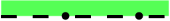 Граница лесничестваЛесорастительная зона - таежная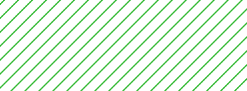 Лесной район - Среднеангарский таежный район№ п/пНаименование участковых лесничествЛесорастительная зонаЛесной районЗона лесозащитного районированияЗона лесосеменного районированияПеречень лесных кварталовПлощадь, га1Вихоревское городское лесничество (участковые лесничества не создавались)ТаежнаяСредне- ангарский таежный районТайшетский лесозащитный район, зона сильной лесопатологической угрозы*Лесосеменной район (для лесообразующих пород):16 – Сосна обыкновенная,9 – Ель,10 – Лиственница,6 – Сосна кедровая сибирская **120,8317Всего20,8317Целевое назначение лесовУчастковое лесничествоНомера квартало в или их частейПло- щадь, гаОснования деления лесов по целевому назначениюВсего лесовВихоревское городское лесничество (без образования участкового лесничества)120,8317Защитные леса, всего:Вихоревское городское лесничество (без образования участкового лесничества)120,8317Статьи 10, 111, 116 Лесного кодекса РФ, п. 92 Лесоустроительной инструкциив том числе:Вихоревское городское лесничество (без образования участкового лесничества)леса, расположенные на особо охраняемых природных территорияхВихоревское городское лесничество (без образования участкового лесничества)леса, расположенные в водоохранных зонахВихоревское городское лесничество (без образования участкового лесничества)леса, выполняющие функции защиты природных и иных объектов, всего в том числе:Вихоревское городское лесничество (без образования участкового лесничества)леса, расположенные в первом и втором поясах зон санитарной охраны источников питьевого и хозяйственно-бытового водоснабженияВихоревское городское лесничество (без образования участкового лесничества)защитные полосы лесов, расположенные вдоль железнодорожных путей общего пользования, федеральных автомобильных дорог общего пользования, автомобильных дорог общего пользования, находящихся в собственности субъектов Российской ФедерацииВихоревское городское лесничество (без образования участкового лесничества)защитные полосы лесов, расположенные вдоль железнодорожных путей общего пользования, федеральных автомобильных дорог общего пользования, автомобильных дорог общего пользования, находящихся в собственности субъектов Российской ФедерацииВихоревское городское лесничество (без образования участкового лесничества)зеленые зоныВихоревское городское лесничество (без образования участкового лесничества)лесопарковые зоныВихоревское городское лесничество (без образования участкового лесничества)городские лесаВихоревское городское лесничество (без образования участкового лесничества)120,8317Статьи 10, 111, 116 Лесного кодекса РФ, п. 92 Лесоустроительной инструкциилеса, расположенные в первой, второй и третьей зонах округов санитарной (горно-санитарной) охраны лечебно-оздоровительных местностей и курортовВихоревское городское лесничество (без образования участкового лесничества)ценные леса, всегоВихоревское городское лесничество (без образования участкового лесничества)в том числе:Вихоревское городское лесничество (без образования участкового лесничества)государственные защитные лесные полосыВихоревское городское лесничество (без образования участкового лесничества)противоэрозионные лесаВихоревское городское лесничество (без образования участкового лесничества)леса, расположенные в пустынных, полупустынных, лесостепных, лесотундровых зонах, степях, горахВихоревское городское лесничество (без образования участкового лесничества)леса, расположенные в пустынных, полупустынных, лесостепных, лесотундровых зонах, степях, горахВихоревское городское лесничество (без образования участкового лесничества)леса, имеющие научное или историческое значениеВихоревское городское лесничество (без образования участкового лесничества)орехово-промысловые зоныВихоревское городское лесничество (без образования участкового лесничества)лесные плодовые насажденияВихоревское городское лесничество (без образования участкового лесничества)ленточные борыВихоревское городское лесничество (без образования участкового лесничества)запретные полосы лесов, расположенные вдоль водных объектовВихоревское городское лесничество (без образования участкового лесничества)нерестоохранные полосы лесовВихоревское городское лесничество (без образования участкового лесничества)Эксплуатационные лесаВихоревское городское лесничество (без образования участкового лесничества)Резервные лесаВихоревское городское лесничество (без образования участкового лесничества)Показатели характеристики земельВсего по лесничествуВсего по лесничествуПоказатели характеристики земельплощадь, га%Общая площадь земель20,8317100Лесные земли, всего20,253197Земли, покрытые лесной растительностью, всего20,253197Земли, не покрытые лесной растительностью, всего--в том числе:--вырубки--гари--редины--прогалины--другие--Нелесные земли, всего0,57863в том числе:--просеки--дороги0,33092болота--другие*0,24771ВидСтатусПримечаниеЛишайникиЛобария сетчатая – Lobaria retigeraКатегория 3. Редкий вид, реликт третичной мезофильной флоры. Включен в Красную книгу РФПребывание вида возможноЛобария легочная – Lobaria pulmonariaКатегория 4. Вид с неопределенным статусом. Включен в Красную книгу РФПребывание вида возможноТукнерария Лаурера -Tuckneraria laureriКатегория 4. Вид с неопределенным статусом. Включен в Красную книгу РФПребывание вида возможноГрибыЕжовик альпийский – Hericium alpestreКатегория 3. Редкий видПребывание вида возможноОсиновик белый - Leccinum percandidumВид, не вошедший в Красную книгу Иркутской области, но нуждающийся в бережном отношении к популяциям по причине уязвимости, связанной с низкой конкурентоспособностью в современных условиях, реликтовостью, эндемичностью, хозяйственной значимостью (лекарственные, декоративные, пищевые, кормовые   ит.п.) или иным другим причинамПребывание вида возможноСосудистые растенияЛилия пенсильванская –Lilium pensylvanicumКатегория 3. Редкий видПребывание вида возможноКалипсо луковичная – Calypso bulbosaКатегория 3. Редкий вид. Включен в Красную книгу РФПребывание вида возможноБашмачок известняковый   – Cypripedium calceolusКатегория 2. Уязвимый вид. Включен в Красную книгу РФПребывание вида возможноБашмачок крупноцветковый – Cypripedium macranthonКатегория 2. Уязвимый вид. Включен в Красную книгу РФПребывание вида возможноЯтрышник шлемоносный –Orchis militarisКатегория 3. Редкий вид. Включен в Красную книгу РФПребывание вида возможноЛюбка двулистная –Platanthera bifoliaКатегория 2. Уязвимый видПребывание вида возможноПион марьин корень – Paeonia anomalaКатегория 3. Редкий видПребывание вида возможноФлокс сибирский –	Phlox sibiricaКатегория 3. Редкий видПребывание вида возможноПтицыЧерный аист - Ciconia niqraКатегория 3. Редкий вид. Включен в Красную книгу РФ. В том числе на пролетеПребывание вида возможноТаежный гуменник - Anser fabalis middendorffiiКатегория 1. Подвид, находящийся под угрозой исчезновения. Включен в Красную книгу РФ. Встречается на пролетеПребывание вида возможноЛебедь-кликун - CygnuscygnusКатегория 3. Редкий гнездящийся   и пролетный вид. Встречается на пролетеПребывание вида возможноКлоктун - Anas formosaВстречается на пролетеПребывание вида возможноВосточный болотный лунь Circus spilonotusКатегория 1. Вид, находящийся под угрозой исчезновения. Включен в Красную книгу РФПребывание вида возможноМалый перепелятник - Accipiter gularisКатегория 3. Редкий гнездящийся видПребывание вида возможноОрел-карлик Hieraaetus pennatusКатегория 5. Восстанавливающийся видПребывание вида возможноБеркут - Aquila chrysaetosКатегория 3. Редкий гнездящийся вид.Включен в Красную книгу РФПребывание вида возможноСапсан - Falco pereqrinusКатегория 1. Вид, находящийся под угрозой исчезновения. Включен в Красную книгу РФПребывание вида возможноДербник - Falco columbariusКатегория 3. Редкий гнездящийся, перелетный и частично зимующий видПребывание вида возможноСерый журавль - Grus grusКатегория 3. Редкий гнездящийся вид. В том числе на пролетеПребывание вида возможноКоростель - Crex crexКатегория 3. Редкий гнездящийся видПребывание вида возможноБольшой кроншнеп -Numenius arquataКатегория 3. Редкий гнездящийся вид. В том числе на пролетеПребывание вида возможноФилин - Bubo buboКатегория 2. Сокращающий численность, редкий оседлый вид. Включен в Красную книгу РФПребывание вида возможноМлекопитающиеНочница Иконникова – Myotis ikonnikoviКатегория 4. Редкий неопределенный по статусу видПребывание вида возможноВыдра - Lutra lutraКатегория 3. Редкий видПребывание вида возможно№ п/пНаименование объектов биологического разнообразияХарактеристика объектов биологического разнообразияРазмеры буферных зон (при необходимости)1234Не установленыВиды разрешенного использования лесовНаименование участкового лесничестваПеречень кварталов или ихчастейПлощадь, гаЗаготовка древесиныВихоревское городское лесничество120,8317*Заготовка живицыВихоревское городское лесничество-ЗапрещаетсяЗаготовка и сбор недревесных лесных ресурсовВихоревское городское лесничество-Не проектируетсяЗаготовка пищевых лесных ресурсов и сбор лекарственных растенийВихоревское городское лесничество-Не проектируетсяОсуществление видов деятельности в сфере охотничьего хозяйстваВихоревское городское лесничество-ЗапрещаетсяВедение сельского хозяйстваВихоревское городское лесничество-ЗапрещаетсяОсуществление рыболовстваВихоревское городское лесничество-Не проектируетсяОсуществление научно-исследовательской деятельности, образовательной деятельностиВихоревское городское лесничество120,8317Осуществление рекреационной деятельностиВихоревское городское лесничество120,8317Создание лесных плантаций и их эксплуатацияВихоревское городское лесничество-Не проектируетсяВыращивание лесных плодовых, ягодных, декоративных растений, лекарственных растенийВихоревское городское лесничество-Не проектируетсяСоздание лесных питомников и их эксплуатацияВихоревское городское лесничество-Не проектируетсяВыполнение работ по геологическому изучению недр, разработка месторождений полезных ископаемыхВихоревское городское лесничество-Не проектируетсяСтроительство и эксплуатация водохранилищ и иных искусственных водных объектов, а также гидротехнических сооружений и специализированных портовВихоревское городское лесничество-Не проектируетсяСтроительство, реконструкция, эксплуатация линейных объектовВихоревское городское лесничество-Не проектируетсяПереработка древесины и иных лесных ресурсовВихоревское городское лесничество-ЗапрещаетсяОсуществление религиозной деятельностиВихоревское городское лесничество120,8317Иные видыВихоревское городское лесничество120,8317Условные обозначенияУсловные обозначения1Номер лесного кварталаГраница лесничестваСуществующие объекты лесной инфраструктурыСуществующие объекты лесной инфраструктурыЛесная дорогаПоказателиВсегоВсегоВ том числе по полнотамВ том числе по полнотамВ том числе по полнотамВ том числе по полнотамВ том числе по полнотамВ том числе по полнотамВ том числе по полнотамВ том числе по полнотамВ том числе по полнотамВ том числе по полнотамВ том числе по полнотамВ том числе по полнотамПоказателигатыс. м31,01,00,90,90,80,80,70,70,60,60,3 - 0,50,3 - 0,5Показателигатыс. м3гатыс.м3гатыс.м3гатыс.м3гатыс.м3гатыс.м3гатыс.м3123456789101112131415Целевое назначение лесовЗащитные лесаЗащитные лесаЗащитные лесаЗащитные лесаЗащитные лесаЗащитные лесаЗащитные лесаЗащитные лесаЗащитные лесаЗащитные лесаЗащитные лесаЗащитные лесаЗащитные лесаЗащитные лесаКатегориязащитных лесовГородские лесаГородские лесаГородские лесаГородские лесаГородские лесаГородские лесаГородские лесаГородские лесаГородские лесаГородские лесаГородские лесаГородские лесаГородские лесаГородские лесаХозяйственная секцияВсего включено врасчет--------------Средний процент выборкиот общего запаса--------------Запас, вырубаемый за один прием--------------Средний период повторяемости--------------Ежегоднаярасчетная лесосека:--------------корневой--------------ликвид--------------деловая--------------Хозсекция и преобладающая породаЗемли, покрытые лесной растительностью, гаВ том числе по группам возрастаВ том числе по группам возрастаВ том числе по группам возрастаВ том числе по группам возрастаВ том числе по группам возрастаВ том числе по группам возрастаЗапас спелых и перестойных лесных насаждений, тыс. м3Средний запас на 1 га эксплуатационного фонда, м3Средний прирост корневой массы, тыс. м3Возраст рубкиИсчисленные расчетные лесосеки,гаИсчисленные расчетные лесосеки,гаИсчисленные расчетные лесосеки,гаИсчисленные расчетные лесосеки,гаРекомендуемаяк принятию расчетная лесосекаРекомендуемаяк принятию расчетная лесосекаРекомендуемаяк принятию расчетная лесосекаРекомендуемаяк принятию расчетная лесосекаРекомендуемаяк принятию расчетная лесосекаЧисло лет использования эксплуатационного фондаПредполагаемый остатокнасаждений, гаПредполагаемый остатокнасаждений, гаХозсекция и преобладающая породаЗемли, покрытые лесной растительностью, гамолоднякисредне- возрастныесредне- возрастныеприспевающиеспелые и перестойныеспелые и перестойныеЗапас спелых и перестойных лесных насаждений, тыс. м3Средний запас на 1 га эксплуатационного фонда, м3Средний прирост корневой массы, тыс. м3Возраст рубкиравномерного пользования2-я возрастная1-я возрастнаяинтегральнаяплощадь, газапас корневой, тыс. м3в ликвидев ликвидев ликвидеЧисло лет использования эксплуатационного фондаприспевающихспелых и перестойныхХозсекция и преобладающая породаЗемли, покрытые лесной растительностью, гамолоднякивсеговключено в расчетприспевающиевсегов том числе перестойныеЗапас спелых и перестойных лесных насаждений, тыс. м3Средний запас на 1 га эксплуатационного фонда, м3Средний прирост корневой массы, тыс. м3класс возрастаравномерного пользования2-я возрастная1-я возрастнаяинтегральнаяплощадь, газапас корневой, тыс. м3всегов том числе деловой% деловой от ликвидаЧисло лет использования эксплуатационного фондаприспевающихспелых и перестойных123456789101112131415161718192021222324Сплошные рубкиСплошные рубкиСплошные рубкиСплошные рубкиСплошные рубкиСплошные рубкиСплошные рубкиСплошные рубкиСплошные рубкиСплошные рубкиСплошные рубкиСплошные рубкиСплошные рубкиСплошные рубкиСплошные рубкиСплошные рубкиСплошные рубкиСплошные рубкиСплошные рубкиСплошные рубкиСплошные рубкиСплошные рубкиСплошные рубкиСплошные рубки------------------------------------------------------------------------№ п/пПоказателиЕд. изм.Виды ухода за лесамиВиды ухода за лесамиВиды ухода за лесамиВиды ухода за лесамиВиды ухода за лесамиВиды ухода за лесамиИтого№ п/пПоказателиЕд. изм.проре- жива- нияпроход- ные рубкирубки обнов- лениярубки перефор- мирова-ниярубки рекон- струк-циирубка единич-ныхдеревьевИтого123456789101Выявленный фондга-------по лесоводст веннымтребованиямм3-------2Срокповторяемостилет-------3Ежегодныйразмер пользования:-------площадьга-------выбираемый запас:-------корневойтыс.м3-------ликвидный-"--------деловой-"--------Виды рубок ухода за лесомВозраст лесных насажденийпо преобладающим древесным породам, летВозраст лесных насажденийпо преобладающим древесным породам, летВозраст лесных насажденийпо преобладающим древесным породам, летВозраст лесных насажденийпо преобладающим древесным породам, летВиды рубок ухода за лесомсосна и лиственницакедрель и пихтабереза и осинаВосточная СибирьВосточная СибирьВосточная СибирьВосточная СибирьВосточная СибирьСреднеангарский таежный районСреднеангарский таежный районСреднеангарский таежный районСреднеангарский таежный районСреднеангарский таежный районУход за молодняками (осветления и прочистки)до 40до 40до 40до 20Прореживания41-6041-8041-6021-40Проходные рубки:более 60более 80более 60более 40Состав лесных насаждений до рубкиГруппы типов лесаВозраст начала ухода, летРубки прореживанияРубки прореживанияПроходные рубкиПроходные рубкиЦелевой состав к возрасту рубки(спелости)Состав лесных насаждений до рубкиГруппы типов лесаВозраст начала ухода, летМинимальнаясомкнутость крон до уходаИнтенсивность рубки, % позапасуМинимальная сомкнутостькрон до уходаИнтенсивность рубки, % позапасуЦелевой состав к возрасту рубки(спелости)Состав лесных насаждений до рубкиГруппы типов лесаВозраст начала ухода, летпосле уходаповторяемость(лет)после уходаповторяемость(лет)Целевой состав к возрасту рубки(спелости)12345678Среднеангарский таёжный районСреднеангарский таёжный районСреднеангарский таёжный районСреднеангарский таёжный районСреднеангарский таёжный районСреднеангарский таёжный районСреднеангарский таёжный районСреднеангарский таёжный районЛиственные с долей сосны и лиственницы до 3 единиц составаОрляковая, крупнотравная, разнотравная, травяно-зеленомошная, вейниковая10 - 150,70,535 – 4510Не проводятНе проводят7С3Б, Ос6Лц4Б, ОсСмешанные с долей сосны и лиственницы 4 - 6 единиц составаРазнотравная, рододендроново-брусничная, травяно- зеленомошная, зеленомошная15 - 200,70,520 – 30150,80,720 – 30207Е3Б8Лц2БЧистые сосновые и лиственничные и с примесью лиственных до 3 единицЗеленомошная, брусничная, рододендроново- зеленомошная, сухотравная20 - 250,80,720 – 30100,90,810 – 20208-10) С(0-2) Б, Ос(8-10) Лц(0-2) Б, ОсСложные (береза и другие) с кедром под пологомТравяно-зеленомошная, вейниковая, разнотравная, зеленомошная15 - 200,80,620 – 3010Не проводятНе проводят5К5Ос, Б (4 - 6)К(4 - 6)Е, Б,ОсСмешанные (береза и другие) с кедром до 4 единиц составаЗеленомошная, разнотравная, травяно- зеленомошная15 - 200,70,630 – 40100,70,625 – 3015(6-7) К(3-4) Б, ОсС преобладанием кедра (5 единиц состава и более)Зеленомошная, разнотравная, бадановая, моховая20 - 250,80,725 – 30150,70,525 – 3020(8-10) К(0-2) Е, Ос, БСложные (лиственные с елью и пихтой под пологом)Вейниковая, крупнотравная, разнотравная, травяно-зеленомошная15 - 200,70,625 – 3010Не проводятНе проводят(6 – 8)Е(2 – 4)Б, Ос(6 – 8)Пх(2 – 4)Б, ОсСмешанные с елью и пихтой до 5 единиц составаТравяно-зеленомошная, зеленомошная20 - 250,80,720 – 30100,80,720 – 25157-9) Е, Пх(1-3) Б, ОсС преобладанием ели и пихты (6 единиц состава и более)Травяно-зеленомошная, зеленомошная25 - 300,80,720 – 30150,80,72015(8-10) Е,Пх0-2 Б, ОсЧистые березовыеи осиновыеКрупнотравная, папоротниковая, вейниковая, разнотравная, травяно-зеленомошная, зеленомошная25 - 300,80,720 – 35100,80,720 – 302010Б10ОсБерезовые и осиновые с редкой примесью хвойныхКрупнотравная, папоротниковая, вейниковая, разнотравная, травяно-зеленомошная, зеленомошная20 - 250,70,630 – 40100,80,720 – 3020(7 – 10)Б,(0 - 3)Хвойн.ХозяйстваЕжегодный допустимый объем изъятия древесиныЕжегодный допустимый объем изъятия древесиныЕжегодный допустимый объем изъятия древесиныЕжегодный допустимый объем изъятия древесиныЕжегодный допустимый объем изъятия древесиныЕжегодный допустимый объем изъятия древесиныЕжегодный допустимый объем изъятия древесиныЕжегодный допустимый объем изъятия древесиныЕжегодный допустимый объем изъятия древесиныЕжегодный допустимый объем изъятия древесиныЕжегодный допустимый объем изъятия древесиныЕжегодный допустимый объем изъятия древесиныЕжегодный допустимый объем изъятия древесиныЕжегодный допустимый объем изъятия древесиныЕжегодный допустимый объем изъятия древесиныХозяйствапри рубке спелыхи перестойных лесныхнасажденийпри рубке спелыхи перестойных лесныхнасажденийпри рубке спелыхи перестойных лесныхнасажденийпри рубке лесныхнасаждений при уходеза лесамипри рубке лесныхнасаждений при уходеза лесамипри рубке лесныхнасаждений при уходеза лесамипри рубке поврежденных ипогибших лесныхнасажденийпри рубке поврежденных ипогибших лесныхнасажденийпри рубке поврежденных ипогибших лесныхнасажденийпри рубке лесных насаждений на лесных участках, предназначенных для строительства, реконструкции и эксплуатации объектов лесной, лесоперерабаты вающей инфраструктуры и объектов, не связанных с созданием лесной инфраструктуры *при рубке лесных насаждений на лесных участках, предназначенных для строительства, реконструкции и эксплуатации объектов лесной, лесоперерабаты вающей инфраструктуры и объектов, не связанных с созданием лесной инфраструктуры *при рубке лесных насаждений на лесных участках, предназначенных для строительства, реконструкции и эксплуатации объектов лесной, лесоперерабаты вающей инфраструктуры и объектов, не связанных с созданием лесной инфраструктуры *всеговсеговсегоХозяйстваплощадьзапасзапасплощадьзапасзапасплощадьзапасзапасплощадьзапасзапасплощадьзапасзапасХозяйстваплощадьликвид ныйде-ло- войплощадьликвид ныйде-ло- войплощадьликвид ныйде-ло- войплощадьликвид ныйде-ло- войплощадьликвид ныйде-ло- войХвойные---------------Мягко- лиственные---------------Итого---------------Виды целевого назначения лесов, в том числе категории защитных лесовХозсекции и входящие в них преобладающие породыКлассы бонитетаВозрасты рубок, летСреднеангарский таежный районСреднеангарский таежный районСреднеангарский таежный районСреднеангарский таежный районЗащитные леса Городские лесаСосновая (сосна), лиственничная (лиственница)III и выше121 - 140Защитные леса Городские лесаСосновая (сосна), лиственничная (лиственница)IV и ниже141 - 160Защитные леса Городские лесаКустарниковая (кедровый стланик)Все бонитеты121 - 140Защитные леса Городские лесаЕловая (ель), пихтовая (пихта)Все бонитеты121 - 140Защитные леса Городские лесаКедровая (кедр)Все бонитеты241 - 280Защитные леса Городские лесаБерезовая (береза)Все бонитеты71 - 80Защитные леса Городские лесаОсиновая (осина, тополь, чозения)Все бонитеты61 - 70Защитные леса Городские лесаИвовая (ива древовидная)Все бонитеты51 - 60Защитные леса Городские лесаКустарниковая (ива кустарниковая)Все бонитеты5Категория защитных лесовПреобладающая породаПреобладающая породаПреобладающая породаПреобладающая породаПреобладающая породаКатегория защитных лесовель, пихтакедрсосналиственницабереза и прочие лиственныеЗащитные леса городские леса0,30,30,30,30,3№ п/пПоказателиПодсочкаПодсочкаПодсочка№ п/пПоказателицелевое назначение лесовцелевое назначение лесовцелевое назначение лесов№ п/пПоказателизащитные лесаэксплуатационные лесаитого123451Всего спелых и перестойных насаждений, пригодных для подсочки:---1.1Из них:не вовлечены в подсочку---нерентабельные для подсочки---2Ежегодный объем подсочки---№ п/пВид пищевых лесных ресурсов, лекарственных растенийЕдиница измеренияЕжегодный допустимый объем заготовкиПищевые ресурсыПищевые ресурсыПищевые ресурсыПищевые ресурсы1ОрехиЗаготовка не планируется2ЯгодыЗаготовка не планируется3ГрибыЗаготовка не планируется4Древесные сокиЗаготовка не планируетсяЛекарственное сырье по видамЛекарственное сырье по видамЛекарственное сырье по видамЛекарственное сырье по видамЗаготовка не планируетсяТип лесаПреобла-дающая породаСезонная урожайность, кг/гаСезонная урожайность, кг/гаСезонная урожайность, кг/гаСреднегодоваяурожайность, кг/гаТип лесаПреобла-дающая породаплохаясредняяхорошаяСреднегодоваяурожайность, кг/гаЧерничниковый, зеленомошно-черничниковыйБереза40100200100Бруснично-зеленомошныйОсина205010050№ п/пВиды пользованийЕдиница измеренияЕжегодный допустимый объем12341.Использование пашнига-2.Сенокошениега/тонн-3.Выпас сельскохозяйственных животныхга/голов-а) в лесуга/голов-б) на выгонах, пастбищахга/голов-4.Пчеловодствоа) медоносы:липага-травыга-б) медопродуктивность:липакг/га-травыкг/га-в) возможное к содержанию количество пчелосемейколичество пчелосемей-5.Северное оленеводствога/голов-6.Выращивание сельскохозяйственныхкультурга-7.Иная сельскохозяйственная деятельность-Группы ландшафтовТипы ландшафтовПлощадьПлощадьГруппы ландшафтовТипы ландшафтовга%1. Закрытые1а - древостои горизонтальной сомкнутости 0,6-1,03,337716,01. Закрытые1б - древостои вертикальной сомкнутости 0,6-1,0--1. ЗакрытыеИтого3,337716,02.Полуоткрытые2а - изреженные древостои сомкнутостью 0,3-0,5 с равномерным размещением12,218358,72.Полуоткрытые2б - изреженные древостои сомкнутостью 0,3-0,5 с групповым размещением4,697122,52.ПолуоткрытыеИтого16,915481,23. ОткрытыеЗа - рединные древостои, древостои с единичными деревьями сомкнутостью 0,1-0,2--Зб - участки без древесной растительности0,57862,8Итого0,57862,8ВСЕГО20,8317100Категории земельПлощадь по классам эстетической оценки (га)Площадь по классам эстетической оценки (га)Площадь по классам эстетической оценки (га)Площадь по классам эстетической оценки (га)Средний класс эстетической оценкиКатегории земель123итогоСредний класс эстетической оценкиЛесные земли14,89665,3565020,25311,28Покрытые лесом14,89665,3565020,25311,28Нелесные земли00,247700,24772,00Всего14,89665,6042020,50081,29%73270100Характеристика объектаСанитарно- гигиеническаяоценкаПлощадьПлощадьХарактеристика объектаСанитарно- гигиеническаяоценкага%Участки могут быть использованы для организации мест отдыха без проведения дополнительных мероприятий.Открытые пространства (поляны, прогалины, водные поверхности и т.п.).Насаждения с лучшими санитарно-гигиеническими условиями.Насаждения, создающие оптимальные микроклиматические условия (защиту от резких перепадов температур, солнечных радиаций, ветров и др.), с хорошей продуваемостью, фитонцидностью и способностью ионизировать воздух, очищать его от пыли и вредных примесей.Насаждения с преобладанием хвойных пород старших классов возраста, относительной сомкнутостью крон 0,8-0,6, высшей производительностью (I-II класса бонитета), отсутствием отпада и захламленности, без плотного второго яруса и подроста.Участок в хорошем санитарном состоянии, воздух чистый, хорошая аэрация, отсутствие шума, паразитов, густых зарослей. Имеют место ароматические запахи, лесные звуки, сочные краскивысокая14,896673Участки, требующие несложных мероприятий по приведению насаждений или территории в надлежащее санитарное состояние.Насаждения со средними санитарно-гигиеническими условиями.Насаждения, не полностью отвечающие оптимальным условиям отдыха. Высококачественные насаждения лиственных пород различных возрастов, в которых отмечается застой воздушных масс, средняя кислородопродуктивность, фитонцидность и способность ионизировать воздух, встречаются участки переувлажненной почвы и т.п.Участок в сравнительно хорошем санитарном состоянии, незначительно захламлен и замусорен, имеются отдельные сухостойные деревья, воздух несколько загрязнен, шум периодический или отсутствуетсредняя5,604227Участки, преобразование которых с целью использования их как мест отдыха требуют больших капиталовложений.Насаждения с низкой санитарно-гигиенической оценкой. Плотные насаждения, в которых отмечается застой воздушных масс на большой части площади, характерна переувлажненность почв, деревья низких бонитетов, нередки захламленность и отпад.Насаждения лиственных пород с низкойкислородопродуктивностью, фитонцидностью, способностью ионизировать воздушную среду.Участок в плохом санитарном состоянии, захламлен мертвой древесиной, замусорен. Имеются места свалок мусора, наличие карьеров и ям, сильно загрязненный воздух (в том числе неприятные запахи). Место ветреное, сильно затененное, высокий уровень шума, наличие паразитов, избыточного увлажнения, густых зарослейслабая--ВСЕГО20,5008100Преобладающая породаПлощадь по степени проходимости, гаПлощадь по степени проходимости, гаПлощадь по степени проходимости, гаИтогоПреобладающая породахорошаясредняяплохаяЛесные земли. Покрытые лесной растительностью земли15,31094,9422020,2531Нелесные земли0,24770,2477Итого15,55864,9422020,5008%76250100Преобладающая породаПлощадь по степени просматриваемости, гаПлощадь по степени просматриваемости, гаПлощадь по степени просматриваемости, гаИтогоПреобладающая породахорошаясредняяплохаяИтогоЛесные земли.Покрытые лесной растительностью земли15,97034,2828020,2531Нелесные земли0,24770,2477Итого16,21804,2828020,5008%79210100Категории земельПлощадь по классам биологической устойчивости (га)Площадь по классам биологической устойчивости (га)Площадь по классам биологической устойчивости (га)Площадь по классам биологической устойчивости (га)Площадь по классам биологической устойчивости (га)Средний класс устойчивостиКатегории земель1234итогоСредний класс устойчивостиЛесные земли.Покрытые лесной растительностью земли14,89665,356520,25311,3Нелесные земли0,24770,24772,0Итого14,89665,604220,50081,3%72262100Категории земельПлощадь по стадии рекреационной дигрессии, гаПлощадь по стадии рекреационной дигрессии, гаПлощадь по стадии рекреационной дигрессии, гаПлощадь по стадии рекреационной дигрессии, гаПлощадь по стадии рекреационной дигрессии, гаИтого, гаСредняя оценкаКатегории земельIIIIIIIVVИтого, гаСредняя оценкаПокрытые лесной растительностью земли, всего12,31687,936320.25311,4%6139100Категории земельРекреационная оценка, (площадь, га)Рекреационная оценка, (площадь, га)Рекреационная оценка, (площадь, га)Рекреационная оценка, (площадь, га)Средняя оценкаКатегории земельвысокая (1)средняя (2)слабая (3)итогоСредняя оценкаЛесные земли. Покрытые лесной растительностью земли14,89665,356520,25311,3Нелесные земли0,24770,24772,0Итого14,89665,604220,50081,3%7426100Протяжённость дорожной сети на 1000 га, кмПреобладающие породыПреобладающие породыПреобладающие породыПреобладающие породыПротяжённость дорожной сети на 1000 га, кмЕ, ПС, Л, КОс, Ив, ТБМолоднякиБолее 251,1/0,91,8/1,12,1/-2,2/1,2Средневозрастные и приспевающие насажденияБолее 251,6/1,22,4/1,42,7/-2,5/1,5Спелые и перестойные насажденияБолее 251,4/1,12,1/1,22,4/-2,6/1,4Элементы благоустройстваЕдиница измеренияКоличество по зонамЭлементы благоустройстваЕдиница измеренияпрогулочнаяСкамьи (четырехместные)шт.50Столы пикниковыешт.5Навесы от дождяшт.1Очагишт.2Урны для мусорашт.30Мусоросборникишт.2Туалетышт.0,2Аншлаги-указателишт.1Скульптуры деревянныешт.Принимается на местеОборудование спортивных и детских игровых площадокшт.По действующим типовым проектам№№ кварталов№№ лесотаксационныхвыделовПлощадь, гаСредний класспожарной опасностиВихоревское городское лесничествоВихоревское городское лесничествоВихоревское городское лесничествоВихоревское городское лесничество11-1220,83171Итого по объекту20,83171№ п/пЛесничество, участковое лесничествоПлощадь по классам пожарной опасностиПлощадь по классам пожарной опасностиПлощадь по классам пожарной опасностиПлощадь по классам пожарной опасностиПлощадь по классам пожарной опасностиИтогоСредний класс№ п/пЛесничество, участковое лесничествоIIIIIIIVVИтогоСредний класс1.Вихоревское городское лесничество20,831720,83171Всегов %%100Класс природной пожарной опасности лесовОбъект загорания (характерные типы леса, вырубок, лесных насаждений и безлесных пространств)Наиболее вероятные виды пожаров, условия и продолжительность периода их возможного возникновения и распространенияI(природная пожарная опасность – очень высокая)Хвойные молоднякиМеста сплошных рубок: лишайниковые,вересковые, вейниковые и другие типы вырубок по суходолам (особенно захламленные). Сосняки лишайниковые и вересковые. Расстроенные, отмирающие и сильно поврежденные древостой (сухостой, участки бурелома и ветровала, недорубы), места сплошных рубок с оставлением отдельных деревьев, выборочных рубок высокой и очень высокой интенсивности, захламленные гариВ течение всего пожароопасного сезона возможны низовые пожары, а на участках с наличием древостоя- верховые. На вейниковых и других травяных типах вырубок по суходолу особенно значительна пожарная опасность весной, а в некоторых районах и осеньюII(природная пожарная опасность - высокая)Сосняки-брусничники, особенно с наличием соснового подроста или подлеска изможжевельника выше средней густоты. Лиственничники кедрово-стланиковыеНизовые пожары возможны в течение всего пожароопасного сезона; верховые - в периоды пожарных максимумов (периоды, в течение которых число лесных пожаров или площадь, охваченная огнем, превышает средние многолетние значения для данного района)III(природная пожарная опасность - средняя)Сосняки-кисличники и черничники, лиственничники-брусничники, кедровники всех типов, кроме приручейных и сфагновых, ельники- брусничники и кисличникиНизовые и верховые пожары возможны в период летнего пожарного максимума, а в кедровниках, кроме того, в периоды весеннего и особенно осеннего максимумовIV(природная пожарная опасность - слабая)Места сплошных рубок таволговых и долгомошниковых типов (особенно захламленные).Сосняки, лиственничники и лесные насаждения лиственных древесных пород в условиях травяных типов леса. Сосняки и ельникисложные, липняковые, лещиновые, дубняковые, ельники-черничники, сосняки сфагновые и долгомошники, кедровники приручейные и сфагновые, березняки-брусничники, кисличники, черничники и сфагновые, осинники-кисличники и черничники, мариВозникновение пожаров (в первую очередь низовых) возможно в травяных типах леса и на таволговых вырубках в периоды весеннего и осеннего пожарныхмаксимумов; в остальных типах леса и на долгомошниковых вырубках - периоды летнего максимумаV(природнаяЕльники, березняки и осинники долгомошники, ельники сфагновые и приручейные. ОльшаникиВозникновение пожара возможно только при особо неблагоприятныхКласс природной пожарной опасностилесовОбъект загорания (характерные типы леса, вырубок, лесных насаждений и безлесных пространств)Наиболее вероятные виды пожаров, условия и продолжительность периода их возможного возникновения и распространенияпожарная опасность - отсутствует)всех типовусловиях (длительная засуха)№ п/пНаименование мероприятияЕд. изм.Имеет- сяТребуетсяПроектируется дополнительно1Установка и размещение стендов и других знаков и указателей, содержащих информацию о мерах пожарной безопасности в лесах, в виде:1.1стендовшт.111.2плакатовшт.111.3объявлений (аншлагов) и других знаков, и указателейшт.112Благоустройство зон отдыха граждан, пребывающих в лесах, в соответствии со статьей 11 Лесного кодекса Российской Федерациишт.113Установка и эксплуатация шлагбаумов, устройство преград, обеспечивающих ограничение пребывания граждан в лесах в целях обеспечения пожарной безопасностишт.114Лесные дороги, предназначенные дляохраны лесов от пожаров:4.1строительствокм0,0010,001*4.2реконструкциякм0,0010,001*4.3эксплуатациякм0,90,95Прокладка просеккм0,0010,001*6Устройство противопожарных минерализованных полоскм0,0010,001*7Прочистка и обновление просеккм0,0010,001*8Прочистка и обновление противопожарных минерализованных полоскм0,0010,001*Календарные срокиВиды деятельностиянварь-февраль1. Разработка плана проведения агитационно-массовой работы на годянварь-февраль2. Составление подробных тематических планов по чтению лекций и проведению бесед, оформлению наглядной агитации и т.д. и т.п.январь-февраль3. Подготовка средств наглядной агитации к предстоящему пожароопасному сезону (ремонт и реставрация имеющихся и оборудование новых щитов, аншлагов, стендов, витрин и т.д.)март-апрель1. Установка противопожарных аншлагов, стендов, витрин в местах отдыха населения, вдоль путей транспорта, около населённых пунктов при въезде влес и т.д.март-апрель2. Изготовление печатных и пропагандистских материалов (листовок, памяток и др.)март-апрель3. Проверка и ремонт громкоговорящих установок, используемых для агитации и пропагандымарт-апрель4. Организация уголков охраны природы в школемарт-апрель5. Оборудование центральных улиц населенного пункта средствами наглядной агитации с обозначением местонахождения структурного подразделения администрации поселения, исполняющей полномочия в сфере пожарной безопасности, местонахождения мест для разведения костров и отдыхамай-октябрь (в течение всего пожароопасного сезона)1. Противопожарная пропаганда, направленная на предупреждение загораний лесных участковмай-октябрь (в течение всего пожароопасного сезона)2. Вывешивание в наиболее посещаемых населением местах Правил пожарной безопасности в лесах, размещение информации о состоянии пожарной опасности в лесах, призывов к населению об осторожном обращении с огнем в лесу и прогнозов на ближайшие дни3. Распространение листовок, памяток среди населения посредством личного контакта, через торговые предприятия, с помощью школьников и общественности4. Проведение бесед о соблюдении правил пожарной безопасности в лесах с охватом максимального числа населения5. Проведение инструктажа с лицами, работающими в лесу6. Проведение лекций и бесед в школе о бережном отношении к лесу, его флоре и фауне7. Публикация материалов по фактам нарушения правил пожарной безопасности с конкретными примерами и информацией о применении санкцийКатегория состояния деревьевВнешние признаки деревьевВнешние признаки деревьевКатегория состояния деревьевхвойныелиственные1 - здоровые (без признаков ослабления)деревья нормального развития, крона густая, нормальной формы (для этой породы, возраста, условий местопроизрастания и сезонного периода), окраска и величина хвои (листвы) нормальные, прирост текущего года нормального размера, повреждения вредителями и поражение болезнями отсутствуют, без механических повреждений ствола, скелетных ветвей, ран и дупелдеревья нормального развития, крона густая, нормальной формы (для этой породы, возраста, условий местопроизрастания и сезонного периода), окраска и величина хвои (листвы) нормальные, прирост текущего года нормального размера, повреждения вредителями и поражение болезнями отсутствуют, без механических повреждений ствола, скелетных ветвей, ран и дупел2 - ослабленныедеревья с начальными признаками ослабления, крона разреженная, хвоя светло-зеленая, прирост уменьшен, но не более чем наполовину, отдельные ветви засохли, в кроне менее 25 процентов сухих ветвей, возможны признаки местного повреждения ствола и корневых лап, ветвей, допустимо наличие механических повреждений и небольших дупел, не угрожающих их жизнидеревья с начальными признаками ослабления, недостаточно облиственные крона разреженная, листва светло-зеленая, прирост уменьшен, но не болеечем наполовину, отдельные ветвизасохли, в кроне менее 25 процентов сухих ветвей, единичные водяные побеги, возможны признаки местного повреждения ствола и корневых лап, ветвей, допустимо наличие механических повреждений и небольших дупел, не угрожающих их жизни3 – сильно ослабленныедеревья в активной стадии повреждения неблагоприятными факторами с явно выраженными признаками ухудшения состояния,крона ажурная, слабо развита, хвоя светло-зеленая, матовая, прирост слабый, менее половины обычного, наличие усыхающих или усохших ветвей, усыхание ветвей до 2/3 кроны, сухих ветвей от 25 до 50 процентов, плодовые тела трутовых грибов или характерные для них дупла, возможны значительные механические повреждения ствола, суховершинность, часто имеются признаки повреждения болезнями и вредителями ствола, корневых лап, ветвей, хвои, в том числе, попытки или местные поселения стволовых вредителейдеревья в активной стадии повреждения неблагоприятными факторами с явно выраженными признаками ухудшения состояния, крона ажурная слабо развита, листва мелкая, светло-зеленая, светлее или желтее обычной, прирост слабый, менее половины обычного, наличие усыхающих или усохших ветвей, усыхание ветвей до 2/3 кроны, сухих ветвей от 25 до 50 процентов, обильные водяные побеги на стволе и ветвях, плодовые тела трутовых грибов или характерные для них дупла, возможны значительные механические повреждения ствола, суховершинность, часто имеются признаки повреждения болезнями и вредителями ствола, корневых лап, ветвей, листвы, в том числе, попытки илиместные поселения стволовых вредителей4 - усыхающиедеревья, поврежденные в сильной степени с	максимальной вероятностью их усыхания в текущем вегетационном периоде,крона сильно ажурная, изреженная, хвоя серая, желтоватая или желто-зеленая, прирост очень слабый или отсутствует, хвоя на побеге текущего года не развитая, усыхание более 2/3 ветвей, сухих ветвей более 50 процентов, на стволе и ветвях выражены явные признаки заселения стволовыми вредителями (входные отверстия, насечки, смолотечение, смоляные воронки, буровая мука и опилки, насекомые на коре, под корой и в древесине)деревья, поврежденные в сильной степени с высокой	вероятностью их усыхания в текущем или следующем вегетационном периоде, крона сильно ажурная, листва мелкая, редкая, светло-зеленая или желтоватая, прирост очень слабый или отсутствует, усыхание более 2/3 ветвей, сухих ветвей более 50 процентов, на стволе и ветвях возможны признаки заселения стволовыми вредителями (входные отверстия, насечки, сокотечение, буровая мука и опилки, насекомые на коре, под корой и в древесине), обильные водяные побеги, частично усохшие или усыхающие5 - погибшиеДеревья, полностью утратившие жизнеспособность, в том числе:Деревья, полностью утратившие жизнеспособность, в том числе:5(а) - свежий сухостойдеревья, усохшие в течение текущего вегетационного периода, хвоя серая, желтая или красно-бурая, кора частично опала, на стволе, ветвях и корневых лапах часто признаки заселения стволовыми вредителями или их вылетные отверстиядеревья, усохшие в течение текущего вегетационного периода, листва увяла или отсутствует, ветви низших порядков сохранились, кора частично опала, на стволе, ветвях и корневых лапах часто признаки заселения стволовыми вредителями или их вылетные отверстия5(б) - свежий ветровалдеревья, вываленные ветром в текущем году с полностью или частично оборванными корнями, хвоя зеленая, серая, желтая или красно-бурая, кора обычно живая, ствол повален или наклонен с обрывом более 1/3 корнейдеревья, вываленные ветром в текущем году с полностью или частично оборванными корнями, листва зеленая, увяла либо не сформировалась, кора обычно живая, ствол повален или наклонен с обрывом более 1/3 корней5(в) - свежий буреломдеревья со сломанными ветром стволами в текущем году, хвоя зеленая, серая, желтая или красно- бурая, кора ниже слома обычно живая, ствол сломлен ниже 1/3 протяженности кроныдеревья со сломанными ветром стволами в текущем году, листва зеленая, увяла, либо не сформировалась, кора ниже слома обычно живая, ствол сломлен ниже 1/3 протяженности кроны5(г) - старый сухостойдеревья, погибшие в предшествующие годы, живая хвоя (листва) отсутствует или сохранилась частично, мелкие веточки и часть ветвей опали, кора разрушена или осыпалась частично или полностью, на стволе и ветвях имеются вылетные отверстия насекомых, стволовые вредители вылетели, в стволе возможно наличие мицелия дереворазрушающих грибов, снаружи - плодовых тел трутовиковдеревья, погибшие в предшествующие годы, живая хвоя (листва) отсутствует или сохранилась частично, мелкие веточки и часть ветвей опали, кора разрушена или осыпалась частично или полностью, на стволе и ветвях имеются вылетные отверстия насекомых, стволовые вредители вылетели, в стволе возможно наличие мицелия дереворазрушающих грибов, снаружи - плодовых тел трутовиков5(д) - старый ветровалдеревья, вываленные ветром в предшествующие годы, с полностью оборванными корнями, живая хвоя (листва) отсутствует, кора и мелкие веточки осыпались частично или полностью, ствол повален или наклонен с обрывом более 1/3 корней, стволовые вредители вылетелидеревья, вываленные ветром в предшествующие годы, с полностью оборванными корнями, живая хвоя (листва) отсутствует, кора и мелкие веточки осыпались частично или полностью, ствол повален или наклонен с обрывом более 1/3 корней, стволовые вредители вылетели5(е) - старый буреломдеревья со сломанными ветром стволами в предшествующие годы, живая хвоя (листва) отсутствует, кора и мелкие веточки осыпались частично или полностью, ствол сломлен ниже 1/3 протяженности кроны, стволовые вредители выше места слома вылетели, ниже места слома могут присутствовать: живая кора, водяные побеги, вторичная крона, свежие поселения стволовых вредителейдеревья со сломанными ветром стволами в предшествующие годы, живая хвоя (листва) отсутствует, кора и мелкие веточки осыпались частично или полностью, ствол сломлен ниже 1/3 протяженности кроны, стволовые вредители выше места слома вылетели, ниже места слома могут присутствовать: живая кора, водяные побеги, вторичная крона, свежие поселения стволовых вредителейВид использования или категория защитных лесовПреобладающая породаПреобладающая породаПреобладающая породаПреобладающая породаПреобладающая породаВид использования или категория защитных лесовЕль, пихтаКедрСоснаЛиственницаБереза и прочие лиственныеЗащитные леса Городские лесаЗащитные леса Городские лесаЗащитные леса Городские лесаЗащитные леса Городские лесаЗащитные леса Городские лесаЗащитные леса Городские лесагородские леса0,30,30,30,30,3№ п/пПоказателиЕд. изм.Рубка погибших и поврежденных лесных насажденийРубка погибших и поврежденных лесных насажденийРубка погибших и поврежденных лесных насажденийУборка аварий ных дере вьевУборка нелик- видной древесиныИтого№ п/пПоказателиЕд. изм.все- гов том числев том числеУборка аварий ных дере вьевУборка нелик- видной древесиныИтого№ п/пПоказателиЕд. изм.все- госплош наявыбо- рочнаяУборка аварий ных дере вьевУборка нелик- видной древесиныИтого1Выявленный фонд полесоводственным требованиямга------1Выявленный фонд полесоводственным требованиямм3------2Срок вырубки или уборкилет3Ежегодный допустимый объем изъятия древесины:Площадьгавыбираемый запас, всегом3корневойм3ликвидныйм3деловойм3Наименование мероприятияЕдиницы измеренияОбъеммероприятияСрок проведенияЕжегодный объем мероприятия1. Профилактические1. Профилактические1. Профилактические1. Профилактические1. Профилактические1.1 Лесохозяйственные1.1 Лесохозяйственные1.1 Лесохозяйственные1.1 Лесохозяйственные1.1 ЛесохозяйственныеНе проектируются1.2. Биотехнические1.2. Биотехнические1.2. Биотехнические1.2. Биотехнические1.2. БиотехническиеУлучшение условий обитания и размножения насекомоядных птиц и других насекомоядных животных:Изготовление и вывешивание гнездовий для птицштук10ежегодно1Изготовление и установка кормушек для птицштук10ежегодно1Огораживание муравейниковштук10ежегодно12. Другие мероприятия2. Другие мероприятия2. Другие мероприятия2. Другие мероприятия2. Другие мероприятияПропаганда лесозащиты, приобретение наглядных пособий, литературытыс. руб.по мере необходимостиежегоднопо мере необходимостиНаименование мероприятияЕдиницы измеренияОбъем мероприятияСрок проведенияЕжегодный объем мероприятияПроведение обследований очагов вредных организмовгаУничтожение или подавление численности вредных организмов: наземным способомгаРубка лесных насаждений в целях регулирования породного и возрастного составов лесных насаждений, зараженных вредными организмамига№ п/пНаименование объектов лесного семеноводстваХарактеристика объектов лесного семеноводстваМестоположениеМероприятия (по годам)12345-----Древесные породыТребования к посадочному материалуТребования к посадочному материалуТребования к посадочному материалуТребования (критерии) к молоднякам, площади которых подлежат отнесению к землям, на которых расположены лесаТребования (критерии) к молоднякам, площади которых подлежат отнесению к землям, на которых расположены лесаТребования (критерии) к молоднякам, площади которых подлежат отнесению к землям, на которых расположены лесаТребования (критерии) к молоднякам, площади которых подлежат отнесению к землям, на которых расположены лесаДревесные породывозраст не менее, летдиаметр стволика у корневой шейки не менее, ммвысота стволи ка не менее, смгруппа типов леса или типов лесорастительных условиймаксимальный срок лесовосстанов ления, летколичество деревьев основных пород не менее, тыс. шт. на 1 гасредняя высота деревьев основных пород не менее, м12345678Ель сибирская, пихта3 - 42,010Для всех условий111,70,8Лиственницы сибирская, Чекановского и Гмелина (даурская)22,015Для всех условий81,51,2Сосна кедровая сибирская3 - 43,010Для всех условий121,50,8Сосна обыкновенная2 - 32,010Разнотравная, крупнотравная, ольховниковая, рододендроновая, зеленомошная, прирученная, кустраничково- моховая, лишайниковая, бадановая, сфагновая102,21,0Сосна обыкновенная2 - 32,010Травяно-болотная, мохово-болотная122,40,8Береза повислая (бородавчатая)22,020Разнотравная, крупнотравная, ольховниковая, рододендроновая, зеленомошная, прирученная, кустраничково- моховая, лишайниковая, бадановая, сфагновая71,71,1Береза повислая (бородавчатая)22,020Травяно-болотная, мохово-болотная102,01,0ОсинаДля всех условий62,51,5Способы лесовосстановленияСпособы лесовосстановленияДревесные породыГруппы типов леса, типы лесорастительных условийКоличество жизнеспособного подроста и молодняка, тыс. штук на 1 га11234Естественное лесовосстановл ениепутем мероприятий по сохранению подроста, ухода за подростомСосна, лиственни цаЛишайниковые, каменистые, мертвопокровные, остепненныеБолее 4Естественное лесовосстановл ениепутем мероприятий по сохранению подроста, ухода за подростомСосна, лиственни цаБрусничные, рододендровые, травяныеБолее 3Естественное лесовосстановл ениепутем мероприятий по сохранению подроста, ухода за подростомСосна, лиственни цаЗеленомошные, кисличные, черничные, разнотравныеБолее 3Естественное лесовосстановл ениепутем мероприятий по сохранению подроста, ухода за подростомСосна, лиственни цаКрупнотравные, долгомошные, травяно-болотные, сфагновыеБолее 2Естественное лесовосстановл ениепутем мероприятий по сохранению подроста, ухода за подростомЕль, пихтаЗеленомошные, черничные, разнотравные, папоротниковые, кисличныеБолее 2,5Естественное лесовосстановл ениепутем мероприятий по сохранению подроста, ухода за подростомДолгомошные, сфагновые, крупнотравные, папоротниковыеБолее 2Естественное лесовосстановл ениепутем мероприятий по сохранению подроста, ухода за подростомБерезаРазнотравные, крупнотравные, травяно-болотные, мохово- болотныеБолее 1,7Естественное лесовосстановл ениепутем минерализаци и почвыСосна, лиственни цаЛишайниковые, каменистые, мертвопокровные, остепненные2 - 4Естественное лесовосстановл ениепутем минерализаци и почвыСосна, лиственни цаБрусничные, рододендровые, травяные2 - 3Естественное лесовосстановл ениепутем минерализаци и почвыСосна, лиственни цаЗеленомошные, кисличные, черничные, разнотравные2 - 3Естественное лесовосстановл ениепутем минерализаци и почвыСосна, лиственни цаКрупнотравные, долгомошные, травяно-болотные, сфагновые1,5 - 2Естественное лесовосстановл ениепутем минерализаци и почвыЕль, пихтаЗеленомошные, черничные, разнотравные, папоротниковые, кисличные1,5 - 2,5Естественное лесовосстановл ениепутем минерализаци и почвыЕль, пихтаДолгомошные, сфагновые, крупнотравные, папоротниковые1,5 - 2Комбинированное лесовосстановлениеКомбинированное лесовосстановлениеСосна, лиственни цаЛишайниковые, каменистые, мертвопокровные, остепненные1 - 2Комбинированное лесовосстановлениеКомбинированное лесовосстановлениеСосна, лиственни цаБрусничные, рододендровые, травяные1 - 2Комбинированное лесовосстановлениеКомбинированное лесовосстановлениеСосна, лиственни цаЗеленомошные, кисличные, черничные, разнотравные1 - 2Комбинированное лесовосстановлениеКомбинированное лесовосстановлениеСосна, лиственни цаКрупнотравные, долгомошные, травяно-болотные, сфагновые1 - 1,5Комбинированное лесовосстановлениеКомбинированное лесовосстановлениеЕль, пихтаЗеленомошные, черничные, разнотравные, папоротниковые,кисличные1 - 1,5Комбинированное лесовосстановлениеКомбинированное лесовосстановлениеЕль, пихтаДолгомошные, сфагновые, крупнотравные, папоротниковые1 - 1,5Искусственное лесовосстановлениеИскусственное лесовосстановлениеСосна, лиственни цаЛишайниковые, каменистые, мертвопокровные, остепненныеМенее 1Искусственное лесовосстановлениеИскусственное лесовосстановлениеСосна, лиственни цаБрусничные, рододендровые, травяныеМенее 1Искусственное лесовосстановлениеИскусственное лесовосстановлениеСосна, лиственни цаЗеленомошные, кисличные, черничные, разнотравныеМенее 1Искусственное лесовосстановлениеИскусственное лесовосстановлениеСосна, лиственни цаКрупнотравные, долгомошные, травяно-болотные, сфагновыеМенее 1Искусственное лесовосстановлениеИскусственное лесовосстановлениеЕль, пихтаЗеленомошные, черничные, разнотравные, папоротниковые,кисличныеМенее 1Искусственное лесовосстановлениеИскусственное лесовосстановлениеЕль, пихтаДолгомошные, сфагновые, крупнотравные, папоротниковыеМенее 1Искусственное лесовосстановлениеИскусственное лесовосстановлениеБерезаРазнотравные, крупнотравные, травяно-болотные, мохово- болотныеМенее 1,7Естественное лесовосстановление путем мероприятий по сохранению подроста, ухода за подростомЕстественное лесовосстановление путем мероприятий по сохранению подроста, ухода за подростомСосна кедровая сибирскаяЛишайниковые, каменистые, мертвопокровные, рододендровые, остепненныеБолее 2Естественное лесовосстановление путем мероприятий по сохранению подроста, ухода за подростомЕстественное лесовосстановление путем мероприятий по сохранению подроста, ухода за подростомСосна кедровая сибирскаяБрусничные, зеленомошные, кисличные, черничные, разнотравныеБолее 1,5Естественное лесовосстановление путем минерализации почвыЕстественное лесовосстановление путем минерализации почвыСосна кедровая сибирскаяЛишайниковые, каменистые, мертвопокровные, рододендровые, остепненные1 - 2Комбинированное лесовосстановлениеКомбинированное лесовосстановлениеСосна кедровая сибирскаяБрусничные, зеленомошные, кисличные, черничные, разнотравные0,5 - 1,5Искусственное лесовосстановлениеИскусственное лесовосстановлениеСосна кедровая сибирскаяЛишайниковые, каменистые, мертвопокровные, рододендровые, остепненныеМенее 1Искусственное лесовосстановлениеИскусственное лесовосстановлениеСосна кедровая сибирскаяБрусничные, зеленомошные, кисличные, черничные, разнотравныеМенее 0,5ПоказателиНе покрытые лесной растительностью землиНе покрытые лесной растительностью землиНе покрытые лесной растительностью землиНе покрытые лесной растительностью землиЛесосеки сплошных рубок предстоящего периодаЛесо- разве- дениеВсегоПоказателигари и погибшие насаждениявырубкипрогалины и пустыриитогоЛесосеки сплошных рубок предстоящего периодаЛесо- разве- дениеВсего12345678Земли, нуждающиеся в лесовосстановлении, всего:-------В том числе по породам:хвойным-------твердолиственным-------мягколиственным-------В том числе по способам:искусственное (создание лесныхкультур), всего-------из них по породам:хвойным-------твердолиственным-------мягколиственным-------Комбинированное, всего-------из них по породам:хвойным-------твердолиственным-------мягколиственным-------Естественное заращивание, всего-------из них по породам:хвойным-------твердолиственным-------мягколиственным-------Земли,нуждающиеся в лесоразведении-------Наименование видов ухода за лесамиНаименование участкового лесничестваХозяйство (хвойное, твердолиственное, мягколиственное)Древесная породаПлощадь, гаВырубаемый запас,куб./мСрок повто- ряемости, летЕжегодный размерЕжегодный размерЕжегодный размерНаименование видов ухода за лесамиНаименование участкового лесничестваХозяйство (хвойное, твердолиственное, мягколиственное)Древесная породаПлощадь, гаВырубаемый запас,куб./мСрок повто- ряемости, летплощадь, гавырубаемыйзапас, куб./мвырубаемыйзапас, куб./мНаименование видов ухода за лесамиНаименование участкового лесничестваХозяйство (хвойное, твердолиственное, мягколиственное)Древесная породаПлощадь, гаВырубаемый запас,куб./мСрок повто- ряемости, летплощадь, гаобщийс 1 га12345678910Проведение рубок ухода за лесами,Вихоревское городское лесничество--------в том числе:Вихоревское городское лесничествоосветленияВихоревское городское лесничество--------прочисткиВихоревское городское лесничество--------Уход за лесами путем проведения агролесомелиоративных мероприятийВихоревское городское лесничество--------Иные мероприятия по уходу за лесами, в том числе:Вихоревское городское лесничество--------реконструкция малоценных лесных насажденийВихоревское городское лесничество--------уход за плодоношением древесных породВихоревское городское лесничество--------обрезка сучьев деревьевВихоревское городское лесничество--------удобрение лесовВихоревское городское лесничество--------уход за опушкамиВихоревское городское лесничество--------уход за подлескомВихоревское городское лесничество--------уход за лесами путем уничтожения нежелательной древесной растительностиВихоревское городское лесничество--------другие мероприятияВихоревское городское лесничество--------Состав лесных насаждений до рубкиГруппы типов лесаВозраст начала ухода, летРубки осветленияРубки осветленияРубки прочисткиРубки прочисткиЦелевой состав к возрасту рубки (спелости)Состав лесных насаждений до рубкиГруппы типов лесаВозраст начала ухода, летМинимальная сомкнутость крон до уходаИнтенсивность рубки, % по запасуМинимальнаясомкнутость крон до уходаИнтенсивность рубки, % по запасуЦелевой состав к возрасту рубки (спелости)Состав лесных насаждений до рубкиГруппы типов лесаВозраст начала ухода, летпосле уходаИнтенсивность рубки, % по запасупосле уходаИнтенсивность рубки, % по запасуЦелевой состав к возрасту рубки (спелости)123456712Среднеангарский таежный районСреднеангарский таежный районСреднеангарский таежный районСреднеангарский таежный районСреднеангарский таежный районСреднеангарский таежный районСреднеангарский таежный районСреднеангарский таежный районЛиственные с долей сосны и лиственницы до 3 единиц составаОрляковая, крупнотравная, разнотравная, травяно- зеленомошная, вейниковая10 - 150,60,550 - 700,70,540 - 607С3Б, Ос6Лц4Б, ОсСмешанные с долей сосны и лиственницы 4- 6 единиц составаРазнотравная, рододендроново- брусничная, травяно- зеленомошная, зеленомошная15 - 200,60,440 - 500,60,430 - 407Е3Б8Лц2БЧистые сосновые и лиственничные и с примесью лиственных до 3 единицЗеленомошная, брусничная, рододендроново- зеленомошная, сухотравная20 - 250,70,620 - 300,70,620 - 30(8 - 10)С(0 - 2)Б, Ос(8 - 10)Лц(0 - 2)Б, ОсСложные (береза и другие) с кедром под пологомТравяно- зеленомошная, вейниковая, разнотравная, зеленомошная15 - 200,60,540 - 600,60,530 - 405К5Ос, Б(4 - 6)К(4 - 6)Е, Б, ОсСмешанные (береза и другие) с кедром до 4 единиц составаЗеленомошная, разнотравная, травяно-зеленомошная15 - 200,60,535 - 500,60,530 - 40(6 - 7)К(3 - 4) Б, ОсС преобладанием кедра (5 единиц состава и более)Зеленомошная, разнотравная,бадановая, моховая20 - 250,70,630 - 350,70,630 - 40(8 - 10)К(0 - 2)Е, Ос, БСложные (лиственные с елью и пихтой под пологом)Вейниковая, крупнотравная, разнотравная, травяно- зеленомошная15 - 200,70,640 - 500,70,630 - 40(6 - 8)Е(2 - 4)Б, Ос(6 - 8)Пх(2 - 4)Б, ОсСмешанные с елью и пихтой до 5 единиц составаТравяно-зеленомошная, зеленомошная20 - 250,70,630 - 400,70,625 - 35(7 - 9)Е, Пх(1 - 3)Б, ОсС преобладанием ели и пихты (6 единиц состава и более)Травяно-зеленомошная, зеленомошная25 - 300,70,630 - 400,70,620 - 30(8 - 10)Е, Пх(0 - 2)Б, ОсЧистые березовые и осиновыеКрупнотравная, папоротниковая, вейниковая, разнотравная, травяно- зеленомошная, зеленомошная25 - 30Не проводятНе проводятНе проводятНе проводят10Б10ОсБерезовые и осиновые с редкой примесью хвойныхКрупнотравная, папоротниковая, вейниковая, разнотравная, травяно- зеленомошная, зеленомошная20 - 25Не проводятНе проводятНе проводятНе проводят(7 - 10)Б,(0 - 3) Хвойн.№ п/пЦелевое назначение лесовОграничения использования лесов1Защитные лесаК защитным лесам относятся леса, которые являются природными объектами, имеющими особо ценное значение, и в отношении которых устанавливается особый правовой режим использования, охраны, защиты, воспроизводства лесов (часть 1 статьи 111 Лесного кодекса Российской Федерации).Защитные леса подлежат освоению в целях сохранения средообразующих, водоохранных, защитных, санитарно- гигиенических, оздоровительных и иных полезных функций лесов с одновременным использованием лесов при условии, если это использование совместимо с целевым назначением защитных лесов и выполняемыми ими полезными функциями (часть 4 статьи 12 Лесного кодекса Российской Федерации).Виды использования лесов, допустимые к осуществлению в защитных лесах, расположенных на землях лесного фонда, определяются лесохозяйственным регламентом лесничества (часть 4 статьи 111 Лесного кодекса Российской Федерации).В защитных лесах запрещается осуществление деятельности, несовместимой с их целевым назначением и полезными функциями (часть 6 статьи 111 Лесного кодекса Российской Федерации).Сплошные рубки лесных насаждений в защитных лесах запрещаются, за исключением случаев, предусмотренных частью 6 статьи 21 Лесного кодекса Российской Федерации, и случаев, если выборочные рубки не обеспечивают замену лесных насаждений, утрачивающих свои средообразующие, водоохранные, санитарно- гигиенические, оздоровительные и иные полезные функции, на лесные насаждения, обеспечивающие сохранение целевого назначения защитных лесов и выполняемых ими полезных функций, если иное не установлено Лесного кодекса Российской Федерации (часть 2 статьи 111.1 Лесного кодекса Российской Федерации).- городские лесаК городским лесам относятся леса, расположенные на землях населенных пунктов в пределах одного муниципального образования (часть 1 статьи 116 Лесного кодекса Российской Федерации).В городских лесах запрещаются:1) использование токсичных химических препаратов;2) осуществление видов деятельности в сфере охотничьего хозяйства;3) ведение сельского хозяйства;4) разработка и добыча полезных ископаемых;5) строительство объектов капитального строительства, за исключением велосипедных, велопешеходных, пешеходных и беговых дорожек, лыжных и роллерных трасс, если такие объекты являются объектами капитального строительства, и гидротехнических сооружений (часть 2 статьи 116 Лесного кодекса Российской Федерации).Изменение границ земель, на которых располагаются городские леса, которое может привести к уменьшению их площади, не допускается (часть 3 статьи 116 Лесного кодекса Российской Федерации).№ п/пВиды особо защитных участков лесовОграничения использования лесов1Берегозащитные, почвозащитные участки лесов, расположенных вдоль водных объектов, склонов оврагов;На особо защитных участках лесов согласно части 4 статьи 119 Лесного кодекса Российской Федерации запрещаются:1) проведение сплошных рубок лесных насаждений, за исключением случаев, предусмотренных частью 6 статьи 21 Лесного кодекса Российской Федерации, и случаев, если выборочные рубки не обеспечивают замену лесных насаждений, утрачивающих свои средообразующие, водоохранные, санитарно- гигиенические, оздоровительные и иные полезные функции, на лесные насаждения, обеспечивающие сохранение целевого назначения защитных лесов и выполняемых ими полезных функций;2) ведение сельского хозяйства, за исключением сенокошения, пчеловодства и товарной аквакультуры (товарного рыбоводства);3) строительство и эксплуатация объектов капитального строительства, за исключением линейных объектов и гидротехнических сооружений.На особо защитных участках лесов проведение выборочных рубок допускается только в целях вырубки погибших и поврежденных лесных насаждений (часть 5 статьи 119 Лесного кодекса Российской Федерации).2опушки лесов, граничащие с безлесными пространствами; На особо защитных участках лесов согласно части 4 статьи 119 Лесного кодекса Российской Федерации запрещаются:1) проведение сплошных рубок лесных насаждений, за исключением случаев, предусмотренных частью 6 статьи 21 Лесного кодекса Российской Федерации, и случаев, если выборочные рубки не обеспечивают замену лесных насаждений, утрачивающих свои средообразующие, водоохранные, санитарно- гигиенические, оздоровительные и иные полезные функции, на лесные насаждения, обеспечивающие сохранение целевого назначения защитных лесов и выполняемых ими полезных функций;2) ведение сельского хозяйства, за исключением сенокошения, пчеловодства и товарной аквакультуры (товарного рыбоводства);3) строительство и эксплуатация объектов капитального строительства, за исключением линейных объектов и гидротехнических сооружений.На особо защитных участках лесов проведение выборочных рубок допускается только в целях вырубки погибших и поврежденных лесных насаждений (часть 5 статьи 119 Лесного кодекса Российской Федерации).3лесосеменные плантации, постоянные лесосеменные участки и другие объекты лесного семеноводства;На особо защитных участках лесов согласно части 4 статьи 119 Лесного кодекса Российской Федерации запрещаются:1) проведение сплошных рубок лесных насаждений, за исключением случаев, предусмотренных частью 6 статьи 21 Лесного кодекса Российской Федерации, и случаев, если выборочные рубки не обеспечивают замену лесных насаждений, утрачивающих свои средообразующие, водоохранные, санитарно- гигиенические, оздоровительные и иные полезные функции, на лесные насаждения, обеспечивающие сохранение целевого назначения защитных лесов и выполняемых ими полезных функций;2) ведение сельского хозяйства, за исключением сенокошения, пчеловодства и товарной аквакультуры (товарного рыбоводства);3) строительство и эксплуатация объектов капитального строительства, за исключением линейных объектов и гидротехнических сооружений.На особо защитных участках лесов проведение выборочных рубок допускается только в целях вырубки погибших и поврежденных лесных насаждений (часть 5 статьи 119 Лесного кодекса Российской Федерации).4участки лесов с наличием реликтовых и эндемичных растений;На особо защитных участках лесов запрещается осуществление деятельности, несовместимой с их целевым назначением и полезными функциями (часть 6 статьи 119 Лесного кодекса Российской Федерации).5места обитания редких и находящихся под угрозой исчезновения диких животных;На особо защитных участках лесов запрещается осуществление деятельности, несовместимой с их целевым назначением и полезными функциями (часть 6 статьи 119 Лесного кодекса Российской Федерации).6объекты природного наследия;На особо защитных участках лесов запрещается осуществление деятельности, несовместимой с их целевым назначением и полезными функциями (часть 6 статьи 119 Лесного кодекса Российской Федерации).7другие особо защитные участки лесов, предусмотренные лесоустроительной инструкцией.На особо защитных участках лесов запрещается осуществление деятельности, несовместимой с их целевым назначением и полезными функциями (часть 6 статьи 119 Лесного кодекса Российской Федерации).8Заповедные лесные участки.На заповедных лесных участках согласно части 3 статьи 119 Лесного кодекса Российской Федерации запрещаются:1) проведение рубок лесных насаждений;2) использование токсичных химических препаратов;3) ведение сельского хозяйства;4) разведка и добыча полезных ископаемых;5) строительство и эксплуатация объектов капитального строительства.№ п/пВиды использования лесовОграничения использования лесовЗаготовка древесиныСплошные рубки лесных насаждений в защитных лесах запрещаются, за исключением случаев, предусмотренных частью 6 статьи 21 Лесного кодекса Российской Федерации, и случаев, если выборочные рубки не обеспечивают замену лесных насаждений, утрачивающих свои средообразующие, водоохранные, санитарно- гигиенические, оздоровительные и иные полезные функции, на лесные насаждения, обеспечивающие сохранение целевого назначения защитных лесов и выполняемых ими полезных функций, если иное не установлено Лесным кодексом Российской Федерации (часть 2 статьи 111.1 Лесного кодекса Российской Федерации).Заготовка древесины допускается в защитных лесах, если проведение сплошных и выборочных рубок не запрещено или не ограничено в соответствии с законодательством Российской Федерации (часть 3 статьи 111.1 Лесного кодекса Российской Федерации).Сплошные и выборочные рубки на землях населенных пунктов, на которых расположены городские леса, осуществляются в целях формирования ландшафтов, обеспечения устойчивости и сохранения рекреационной привлекательности лесных насаждений, а также размещения объектов рекреационной инфраструктуры.В этих целях допускается сплошная и выборочная рубка лесных насаждений любой интенсивности и любого возраста, если иное не установлено Лесным кодексом Российской Федерации.При рубке лесных насаждений на землях населенных пунктов, на которых расположены городские леса, не применяются пункты 10, 11, 12, 15, 16, 30, 31, 43, 44, 45, 46, 47, 48, 49, 50, 51 Правил заготовки древесины (пункт 53 Правил заготовки древесины и особенностей заготовки древесины в лесничествах, указанных в статье 23 Лесного кодекса Российской Федерации, утвержденных приказом Минприроды России от 01.12.2020 № 993).При заготовке древесины не допускается и запрещается:- использование русел рек и ручьёв в качестве трасс волоков и лесных дорог;- повреждение лесных насаждений, растительного покрова и почв, захламление лесов промышленными и иными отходами за пределами лесосеки на смежных с ними 50-метровых полосах;- повреждение дорог, мостов, просек, осушительной сети, дорожных, гидромелиоративных и других сооружений, русел рек и ручьев;- оставление завалов (включая срубленные и оставленные на лесосеке деревья) и срубленных зависших деревьев, повреждение или уничтожение подроста, подлежащего сохранению; - уничтожение или повреждение граничных, квартальных, лесосечных и других столбов и знаков;- рубка и повреждение деревьев, не предназначенных для рубки и подлежащих сохранению в соответствии с Правилами заготовки древесины и лесным законодательством Российской Федерации, в том числе источников обсеменения и плюсовых деревьев;- заготовка древесины по истечении разрешенного срока (включая предоставление отсрочки), а также заготовка древесины после приостановления или прекращения права пользования лесным участком оставление не вывезенной в установленный срок (включая предоставление отсрочки) древесины на лесосеке;- вывозка, трелевка (транспортировка) древесины в места, не предусмотренные проектом освоения лесов или технологической картой лесосечных работ;- не допускается невыполнение или несвоевременное выполнение работ по очистке лесосеки от порубочных остатков (остатков древесины, образующихся на лесосеке при валке и трелевке (транспортировке) деревьев, а также при очистке стволов от сучьев, включающих вершинные части срубленных деревьев, откомлевки сучья, хворост);- не допускается уничтожение верхнего плодородного слоя почвы вне волоков и погрузочных площадок (пункт 12 Правил заготовки древесины и особенности заготовки древесины в лесничествах, указанных в статье 23 лесного кодекса Российской федерации приказ Минприроды России от 01.12.2020 № 993).При оставлении (хранении) заготовленной древесины в лесах в весенне-летний период на срок более 30 дней, лицам, осуществляющим рубку лесных насаждений, необходимо принять меры по защите ее от заселения стволовыми вредителями (пункт 22 Правил санитарной безопасности в лесах, утвержденных постановлением Правительства РФ от 09.12.2020 № 2047).Сроки запрета хранения (оставления) в лесу неокоренной (незащищенной) заготовленной древесины по лесным районам установлены для Среднеангарского таежного района - с 15 мая по 15 августа (приложение № 3 к Правилам санитарной безопасности в лесах, утвержденных постановлением Правительства РФ от 09.12.2020 № 2047).Лица, использующие леса, при обнаружении редкого вида растения должны принять меры к тому, чтобы как сам экземпляр этого вида растения, так и место его обитания не пострадали при дальнейшей хозяйственной деятельности. Указанные меры могут содержать запрет рубок на определенных участках лесосеки, ограничения по сезонности заготовки древесины, ограничения на создание объектов лесной инфраструктуры, а также объектов, не связанных с созданием лесной инфраструктуры (пункт 6 Особенностей охраны в лесах редких и находящихся под угрозой исчезновения деревьев, кустарников, лиан, иных лесных растений, занесенных в Красную книгу Российской Федерации или красные книги субъектов Российской Федерации, утвержденных приказом Минприроды России от 29.05.2017 № 264.Сплошные рубки лесных насаждений в защитных лесах запрещаются, за исключением случаев, предусмотренных частью 6 статьи 21 Лесного кодекса Российской Федерации, и случаев, если выборочные рубки не обеспечивают замену лесных насаждений, утрачивающих свои средообразующие, водоохранные, санитарно- гигиенические, оздоровительные и иные полезные функции, на лесные насаждения, обеспечивающие сохранение целевого назначения защитных лесов и выполняемых ими полезных функций, если иное не установлено Лесным кодексом Российской Федерации (часть 2 статьи 111.1 Лесного кодекса Российской Федерации).Заготовка древесины допускается в защитных лесах, если проведение сплошных и выборочных рубок не запрещено или не ограничено в соответствии с законодательством Российской Федерации (часть 3 статьи 111.1 Лесного кодекса Российской Федерации).Сплошные и выборочные рубки на землях населенных пунктов, на которых расположены городские леса, осуществляются в целях формирования ландшафтов, обеспечения устойчивости и сохранения рекреационной привлекательности лесных насаждений, а также размещения объектов рекреационной инфраструктуры.В этих целях допускается сплошная и выборочная рубка лесных насаждений любой интенсивности и любого возраста, если иное не установлено Лесным кодексом Российской Федерации.При рубке лесных насаждений на землях населенных пунктов, на которых расположены городские леса, не применяются пункты 10, 11, 12, 15, 16, 30, 31, 43, 44, 45, 46, 47, 48, 49, 50, 51 Правил заготовки древесины (пункт 53 Правил заготовки древесины и особенностей заготовки древесины в лесничествах, указанных в статье 23 Лесного кодекса Российской Федерации, утвержденных приказом Минприроды России от 01.12.2020 № 993).При заготовке древесины не допускается и запрещается:- использование русел рек и ручьёв в качестве трасс волоков и лесных дорог;- повреждение лесных насаждений, растительного покрова и почв, захламление лесов промышленными и иными отходами за пределами лесосеки на смежных с ними 50-метровых полосах;- повреждение дорог, мостов, просек, осушительной сети, дорожных, гидромелиоративных и других сооружений, русел рек и ручьев;- оставление завалов (включая срубленные и оставленные на лесосеке деревья) и срубленных зависших деревьев, повреждение или уничтожение подроста, подлежащего сохранению; - уничтожение или повреждение граничных, квартальных, лесосечных и других столбов и знаков;- рубка и повреждение деревьев, не предназначенных для рубки и подлежащих сохранению в соответствии с Правилами заготовки древесины и лесным законодательством Российской Федерации, в том числе источников обсеменения и плюсовых деревьев;- заготовка древесины по истечении разрешенного срока (включая предоставление отсрочки), а также заготовка древесины после приостановления или прекращения права пользования лесным участком оставление не вывезенной в установленный срок (включая предоставление отсрочки) древесины на лесосеке;- вывозка, трелевка (транспортировка) древесины в места, не предусмотренные проектом освоения лесов или технологической картой лесосечных работ;- не допускается невыполнение или несвоевременное выполнение работ по очистке лесосеки от порубочных остатков (остатков древесины, образующихся на лесосеке при валке и трелевке (транспортировке) деревьев, а также при очистке стволов от сучьев, включающих вершинные части срубленных деревьев, откомлевки сучья, хворост);- не допускается уничтожение верхнего плодородного слоя почвы вне волоков и погрузочных площадок (пункт 12 Правил заготовки древесины и особенности заготовки древесины в лесничествах, указанных в статье 23 лесного кодекса Российской федерации приказ Минприроды России от 01.12.2020 № 993).При оставлении (хранении) заготовленной древесины в лесах в весенне-летний период на срок более 30 дней, лицам, осуществляющим рубку лесных насаждений, необходимо принять меры по защите ее от заселения стволовыми вредителями (пункт 22 Правил санитарной безопасности в лесах, утвержденных постановлением Правительства РФ от 09.12.2020 № 2047).Сроки запрета хранения (оставления) в лесу неокоренной (незащищенной) заготовленной древесины по лесным районам установлены для Среднеангарского таежного района - с 15 мая по 15 августа (приложение № 3 к Правилам санитарной безопасности в лесах, утвержденных постановлением Правительства РФ от 09.12.2020 № 2047).Лица, использующие леса, при обнаружении редкого вида растения должны принять меры к тому, чтобы как сам экземпляр этого вида растения, так и место его обитания не пострадали при дальнейшей хозяйственной деятельности. Указанные меры могут содержать запрет рубок на определенных участках лесосеки, ограничения по сезонности заготовки древесины, ограничения на создание объектов лесной инфраструктуры, а также объектов, не связанных с созданием лесной инфраструктуры (пункт 6 Особенностей охраны в лесах редких и находящихся под угрозой исчезновения деревьев, кустарников, лиан, иных лесных растений, занесенных в Красную книгу Российской Федерации или красные книги субъектов Российской Федерации, утвержденных приказом Минприроды России от 29.05.2017 № 264.2Заготовка живицыЗаготовка живицы осуществляется в лесах, которые предназначаются для заготовки древесины (часть 2 статьи 31 Лесного кодекса Российской Федерации).Не допускается проведение подсочки лесных насаждений в лесах, где в соответствии с законодательством Российской Федерации не допускается проведение сплошных или выборочных рубок спелых и перестойных лесных насаждений в целях заготовки древесины (пункт 7.3 Правил заготовки живицы, утвержденных приказом Минприроды России 09.11.2020 № 911).3Заготовка и сбор недревесных лесных ресурсовЗапрещается использовать для заготовки и сбора недревесных лесных ресурсов виды растений, занесённые в Красную книгу Российской Федерации, Красную книгу Иркутской области, признаваемые наркотическими средствами в соответствии Федеральным законом от 08.01.1998 № 3-ФЗ «О наркотических средствах и психотропных веществах», а также включённых в перечень видов, заготовка древесины которых запрещена.Запрещается (не допускается):- заготовка пневого осмола в противоэрозионных лесах, на берегозащитных, почвозащитных участках лесов, расположенных вдоль водных объектов, склонов оврагов, а также в молодняках с полнотой 0,8-1,0 и несомкнувшихся лесных культурах (пункт 13 Правил заготовки и сбора недревесных лесных ресурсов, утвержденных приказом Минприроды России от 28.07.2020 № 496);- рубка деревьев для заготовки бересты (пункт 14 Правил заготовки и сбора недревесных лесных ресурсов, утвержденных приказом Минприроды России от 28.07.2020 № 496);- спил деревьев и кустарников, их вершин, сучьев и ветвей при заготовке хвороста, не допускается обрубка сучьев и вершин с сырорастущих деревьев (пункт 16 Правил заготовки и сбора недревесных лесных ресурсов, утвержденных приказом Минприроды России от 28.07.2020 № 496);- сбор подстилки в лесах, выполняющих функции защиты природных и иных объектов, в лесах, расположенных в водоохранных зонах, в ценных лесах (пункт 21 Правил заготовки и сбора недревесных лесных ресурсов, утвержденных приказом Минприроды России от 28.07.2020 № 496);- заготовка веников, ветвей и кустарников для метел и плетения при проведении опытных и экспериментальных рубок, отбора модельных деревьев на постоянных пробных площадях в лесах, переданных для осуществления научно-исследовательской деятельности, образовательной деятельности (пункт 23 Правил заготовки и сбора недревесных лесных ресурсов, утвержденных приказом Минприроды России от 28.07.2020 № 496);- заготовка древесной зелени при проведении опытных и экспериментальных рубок, отбора модельных деревьев на постоянных пробных площадях в лесах, переданных для осуществления научно-исследовательской деятельности, образовательной деятельности (пункт 24 Правил заготовки и сбора недревесных лесных ресурсов, утвержденных приказом Минприроды России от 28.07.2020 № 496).Заготовка и сбор недревесных лесных ресурсов (коры деревьев и кустарников, хвороста, веточного корма, еловой, пихтовой и сосновой лапы, елей для новогодних праздников, лесной подстилки, валежника) осуществляются способами, исключающими возникновение очагов вредных организмов и усыхание деревьев (пункт 28 Правил санитарной безопасности в лесах, утвержденных постановлением Правительства РФ от 09.12.2020 № 2047).4Заготовка пищевых лесных ресурсов и сбора лекарственных растенийЗапрещается осуществлять заготовку и сбор грибов и дикорастущих растений, виды которых занесены в Красную книгу Российской Федерации, Красную книгу Иркутской области, а также грибов и дикорастущих растений, которые признаются наркотическими средствами в соответствии Федеральным законом от 08.01.1998 № 3-ФЗ «О наркотических средствах и психотропных веществах».Запрещается (не допускается):- рубка плодоносящих деревьев и обрезка ветвей для заготовки плодов (пункт 13 Правил заготовки пищевых лесных ресурсов и сбора лекарственных растений, утвержденных приказом Минприроды России от 28.07.2020 № 494);- при заготовке орехов рубка деревьев и кустарников, а также применение способов, приводящих к повреждению деревьев и кустарников (пункт 14 Правил заготовки пищевых лесных ресурсов и сбора лекарственных растений, утвержденных приказом Минприроды России от 28.07.2020 № 494);- заготовка березового сока на участках спелого леса не ранее чем за 5 лет до рубки (пункт 16 Правил заготовки пищевых лесных ресурсов и сбора лекарственных растений, утвержденных приказом Минприроды России от 28.07.2020 № 494);- вырывать растения с корнями, повреждать листья (вайи) и корневища (пункт 17 Правил заготовки пищевых лесных ресурсов и сбора лекарственных растений, утвержденных приказом Минприроды России от 28.07.2020 № 494).Заготовка грибов должна проводиться способами, обеспечивающими сохранность их ресурсов (пункт 15 Правил заготовки пищевых лесных ресурсов и сбора лекарственных растений, утвержденных приказом Минприроды России от 28.07.2020 № 494).Заготовка лекарственных растений допускается в объемах, обеспечивающих своевременное восстановление растений и воспроизводство запасов сырья (пункт 18 Правил заготовки пищевых лесных ресурсов и сбора лекарственных растений, утвержденных приказом Минприроды России от 28.07.2020 № 494).Заготовка пищевых лесных ресурсов осуществляются способами, исключающими возникновение очагов вредных организмов и усыхание деревьев (пункт 28 Правил санитарной безопасности в лесах, утвержденных постановлением Правительства РФ от 09.12.2020 № 2047).5Осуществление видовдеятельности в сфере охотничьего хозяйстваВ городских лесах запрещается осуществление видов деятельности в сфере охотничьего хозяйства (статья 116 Лесного кодекса Российской Федерации).6Ведение сельскогохозяйстваВ городских лесах запрещается ведение сельского хозяйства (статья 116 Лесного кодекса Российской Федерации).7Осуществление рыболовстваНе допускается:а) повреждение лесных насаждений, растительного покрова и почв за пределами предоставленного лесного участка;б) захламление предоставленного лесного участка и территории за его пределами строительным и бытовым мусором, отходами древесины;в) загрязнение площади предоставленного лесного участка и территории за его пределами химическими и радиоактивными веществами (пункт 11 Правил использования лесов для осуществления рыболовства, утвержденных приказом Минприроды России от 13.10.2021 № 742).8Осуществление научно-исследовательской и образовательнойдеятельностиНе допускается:- повреждение лесных насаждений, растительного покрова и почв за пределами предоставленного лесного участка;- захламление предоставленного лесного участка и территории за его пределами строительным и бытовым мусором, отходами древесины, иными видами отходов;- загрязнение площади предоставленного лесного участка и территории за его пределами химическими и радиоактивными веществами (пункт 9 Правил использования лесов для осуществления научно-исследовательской деятельности, образовательной деятельности, утвержденных приказом Минприроды России от 27.07.2020 № 487).9Осуществление рекреационной деятельностиНа части площади, не превышающей 20 процентов площади предоставленного для осуществления рекреационной деятельности лесного участка, общей площадью не превышающей одного гектара и не занятой лесными насаждениями, допускаются строительство, реконструкция и эксплуатация объектов капитального строительства для оказания услуг в сфере туризма, физической культуры и спорта, организации отдыха и укрепления здоровья граждан, а также возведение, эксплуатация и демонтаж для указанных целей некапитальных строений, сооружений, предусмотренных перечнем объектов капитального строительства, не связанных с созданием лесной инфраструктуры, и перечнем некапитальных строений, сооружений, не связанных с созданием лесной инфраструктуры (часть 2 статьи 41 Лесного кодекса Российской Федерации).Не допускается создание объектов, являющихся местами жительства физических лиц (часть 4 статьи 41 Лесного кодекса Российской Федерации).Использование лесов для осуществления рекреационной деятельности в случае невозможности соблюдения охраны редких и находящихся под угрозой исчезновения деревьев, кустарников, лиан, иных лесных растений, занесенных в Красную книгу Российской Федерации или Красную книгу субъекта Российской Федерации, не допускается (пункт 4 Правил использования лесов для осуществления рекреационной деятельности, утвержденных приказом Минприроды России от 09.11.2020 № 908).Размещение объектов капитального строительства и некапитальных строений, сооружений допускается на участках, не занятых лесными насаждениями (пункт 5 Правил использования лесов для осуществления рекреационной деятельности, утвержденных приказом Минприроды России от 09.11.2020 № 908).Использование лесов для осуществления рекреационной деятельности осуществляется способами, не наносящими вреда окружающей среде и здоровью человека (пункт 6 Правил использования лесов для осуществления рекреационной деятельности, утвержденных приказом Минприроды России от 09.11.2020 № 908).Не допускается ухудшение санитарного и лесопатологического состояния лесов при использовании лесов для рекреационных целей (пункт 29 Правил санитарной безопасности в лесах постановление Правительства Российской Федерации от 09.12.2020 № 2047).10Создание лесныхплантаций и их эксплуатацииЗапрещается создание в водоохранных зонах, установленных в соответствии с водным законодательством (статья 113 Лесного кодекса Российской Федерации).11Выращивание лесных плодовых, ягодных,декоративных растений и лекарственных растенийВ первую очередь используют нелесные земли из состава земель лесного фонда, а также необлесившиеся вырубки, прогалины и другие, не покрытые лесной растительностью земли, на которых невозможно естественное возобновление леса до посадки на них лесных культур, земли, подлежащие рекультивации (выработанные торфяники) (пункт 11 Правил использования лесов для выращивания лесных плодовых, ягодных, декоративных растений, лекарственных растений, утвержденный приказом Минприроды России от 28.07.2020 № 497).Химические и биологические препараты применяются в соответствии с Федеральным законом от 19.07.1997 № 109-ФЗ «О безопасном обращении с пестицидами и агрохимикатами» (пункт13 Правил использования лесов для выращивания лесных плодовых, ягодных, декоративных растений, лекарственных растений, утвержденный приказом Минприроды России от 28.07.2020 № 497).В городских лесах запрещается: использование токсичных химических препаратов (часть 2 статьи 116 Лесного кодекса Российской Федерации).12Создание лесных питомников и их эксплуатацияНе допускается:- применение семян лесных растений, посевные и иные качества которых не проверены (пункт 9 Правил создания лесных питомников и их эксплуатации, утвержденных приказом Минприроды России от 12.10.2021 № 737);- смешение партий семян лесных растений (пункт 11 Правил создания лесных питомников и их эксплуатации, утвержденных приказом Минприроды России от 12.10.2021 № 737);- использование лесов для создания лесных питомников и их эксплуатации в случае невозможности соблюдения охраны редких и находящихся под угрозой исчезновения деревьев, кустарников, лиан, иных лесных растений, занесенных в Красную книгу Российской Федерации или красную книгу субъекта Российской Федерации (пункт 14 Правил создания лесных питомников и их эксплуатации, утвержденных приказом Минприроды России от 12.10.2021 № 737).Для создания лесных питомников и их эксплуатации используют не покрытые лесом земли (пункт 13 Правил создания лесных питомников и их эксплуатации, утвержденных приказом Минприроды России от 12.10.2021 № 737).В лесных питомниках химические и биологические препараты применяются в соответствии с Федеральным законом от 19.07.1997 № 109-ФЗ «О безопасном обращении с пестицидами и агрохимикатами» (пункт 12 Правил создания лесных питомников и их эксплуатации, утвержденных приказом Минприроды России от 12.10.2021 № 737).В городских лесах запрещается: использование токсичных химических препаратов (часть 2 статьи 116 Лесного кодекса Российской Федерации).13Выполнение работ по геологическому изучению недр, разработка месторождений полезных ископаемыхВ лесах, расположенных в лесопарковых зонах, в зеленых зонах, в городских лесах и на заповедных лесных участках, запрещается разведка и добыча полезных ископаемых, за исключением случаев, предусмотренных Лесным кодексом или другими федеральными законами (пункт 12 Правил использования лесов для осуществления геологического изучения недр, разведки и добычи полезных ископаемых, утвержденных приказом Минприроды России от 07.07.2020 № 417).Обустройство объектов, связанных с осуществлением геологического изучения недр, разведки и добычи полезных ископаемых, должно исключать развитие эрозионных процессов на предоставленной и прилегающей территории (пункт 16 Правил использования лесов для осуществления геологического изучения недр, разведки и добычи полезных ископаемых, утвержденных приказом Минприроды России от 07.07.2020 № 417).Не допускается (пункт 18 Правил использования лесов для осуществления геологического изучения недр, разведки и добычи полезных ископаемых, утвержденных приказом Минприроды России от 07.07.2020 № 417):а) валка деревьев и расчистка от древесной растительности с помощью бульдозеров, захламление порубочными остатками приграничных полос и опушек, повреждение стволов и скелетныхкорней опушечных деревьев, оставление (хранение) свежесрубленной древесины в лесу в летний период без принятия мер по предохранению ее от заселения стволовыми вредителями в соответствии с Правилами санитарной безопасности в лесах;б) затопление и длительное подтопление лесных насаждений;в) повреждение лесных насаждений, растительного покрова и почв за пределами земель, на которых осуществляется использование лесов;г) захламление лесов отходами производства и потребления;д) загрязнение площади земель, на которых осуществляется использование лесов и территории за ее пределами, химическими и радиоактивными веществами;е) проезд транспортных средств и иных механизмов по произвольным, неустановленным маршрутам, в том числе за пределами земель, на которых осуществляется использование лесов.Земли, нарушенные или загрязненные при использовании лесов в целях осуществления геологического изучения недр, разведки и добычи полезных ископаемых, подлежат рекультивации после завершения работ в соответствии с проектом рекультивации, а объекты, связанные с геологическим изучением, разведкой и добычей полезных ископаемых, подлежат консервации или ликвидации в соответствии с законодательством о недрах (пункт 20 Правил использования лесов для осуществления геологического изучения недр, разведки и добычи полезных ископаемых, утвержденных приказом Минприроды России от 07.07.2020 № 417).Не допускается ухудшение санитарного и лесопатологического состояния лесов, расположенных на предоставленных гражданам и юридическим лицам лесных участках, и лесных участках, прилегающих к ним, при использовании лесов для выполнения работ по геологическому изучению недр, разработки месторождений полезных ископаемых (пункт 29 Правил санитарной безопасности в лесах, утвержденных постановлением Правительства Российской Федерации от 09.12.2020 № 2047).14Строительство и эксплуатация водохранилищ и иных искусственных водных объектов, а также гидротехнических сооружений и специализированных портовЛесные участки используются для строительства и эксплуатации водохранилищ, иных искусственных водных объектов, а также гидротехнических сооружений, морских портов, морских терминалов, речных портов, причалов в соответствии с водным законодательством (часть 2 статьи 44 Лесного кодекса Российской Федерации).Не допускается ухудшение санитарного и лесопатологического состояния лесов, расположенных на предоставленных гражданам и юридическим лицам лесных участках, и лесных участках, прилегающих к ним, при использовании лесов для строительства и эксплуатации водохранилищ, иных искусственных водных объектов, а также гидротехнических сооружений, морских портов, морских терминалов. речных портов, причалов, переработки древесины и иных лесных ресурсов, а также для иных целей (пункт 29 Правил санитарной безопасности в лесах, утвержденных постановлением Правительства Российской Федерации от 09.12.2020 № 2047).15Строительство, реконструкция, эксплуатация линейных объектовВ целях размещения объектов, связанных со строительством или реконструкцией линейных объектов, в лесах, расположенных на землях, не относящихся к землям лесного фонда, используются в первую очередь земли, на которых не расположены лесные насаждения (пункт 5 Правил использования лесов для строительства, реконструкции, эксплуатации линейных объектов, утвержденных приказом Минприроды России от 10.07.2020 № 434).Осуществление строительства, реконструкции и эксплуатации линейных объектов должно исключать развитие водной и ветровой эрозии земель на лесных участках, на которых размещаются линейные объекты и их охранные зоны. (пункт 6 Правил использования лесов для строительства, реконструкции, эксплуатации линейных объектов, утвержденных приказом Минприроды России от 10.07.2020 № 434).В защитных лесах предусмотренные частью 5 статьи 21 Лесного кодекса выборочные рубки и сплошные рубки деревьев, кустарников, лиан допускаются в случаях, если строительство, реконструкция, эксплуатация объектов, не связанных с созданием лесной инфраструктуры, для целей использования линейных объектов, не запрещены или не ограничены в соответствии с законодательством Российской Федерации (пункт 11 Правил использования лесов для строительства, реконструкции, эксплуатации линейных объектов, утвержденных приказом Минприроды России от 10.07.2020 № 434).Если иное не установлено законодательством Российской Федерации, в охранных зонах и на просеках линий электропередачи и линий связи, других линейных объектов допускается рубка деревьев, кустарников, лиан (пункт 13 Правил использования лесов для строительства, реконструкции, эксплуатации линейных объектов, утвержденных приказом Минприроды России от 10.07.2020 № 434).По всей ширине охранных зон линейных объектов на участках с нарушенным почвенным покровом при угрозе развития эрозии гражданами, юридическими лицами, осуществляющими использование лесов в целях строительства, реконструкции, эксплуатации линейных объектов, должны проводиться работы, создающие необходимые условия для предотвращения деградации земель, негативного воздействия нарушенных земель на окружающую среду, дальнейшего использования земель по целевому назначению и разрешенному использованию и (или) проведения биологических мероприятий (пункт 14 Правил использования лесов для строительства, реконструкции, эксплуатации линейных объектов, утвержденных приказом Минприроды России от 10.07.2020 № 434).Не допускается (пункт 15 Правил использования лесов для строительства, реконструкции, эксплуатации линейных объектов, утвержденных приказом Минприроды России от 10.07.2020 № 434):- повреждение лесных насаждений, растительного покрова и почв за пределами земель, на которых осуществляется использование лесов, и охранной зоны линейных объектов;- захламление территорий, прилегающих к землям, на которых осуществляется использование лесов, строительным и бытовым мусором, отходами древесины;- загрязнение земель, на которых осуществляется использование лесов, и территорий, прилегающих к землям, на которых осуществляется использование лесов, химическими и радиоактивными веществами;- проезд транспортных средств, механизмов по произвольным, неустановленным маршрутам.Не допускается ухудшение санитарного и лесопатологического состояния лесов, расположенных на предоставленных гражданам и юридическим лицам лесных участках, и лесных участках, прилегающих к ним, при использовании лесов для строительства, реконструкции, эксплуатации линейных объектов (пункт 29 Правил санитарной безопасности в лесах, утвержденных постановлением Правительства Российской Федерации от 09.12.2020 № 2047).16Создание иэксплуатация объектов лесоперерабатывающе й инфраструктурыСоздание и эксплуатация лесоперерабатывающей инфраструктуры запрещается в защитных лесах, а также в иных предусмотренных Лесным кодексом Российской Федерации, другими федеральными законами случаях (часть 2 статьи 14Лесного кодекса Российской Федерации).17Осуществление религиознойдеятельностиДопускается установление ограничений использования лесов в соответствии со статьей 27 Лесного кодекса Российской Федерации.